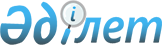 О некоторых вопросах государственной собственностиПостановление Правительства Республики Казахстан от 5 сентября 2013 года № 935

      В соответствии с пунктом 1 статьи 23 Закона Республики Казахстан от 1 февраля 2012 года «О Фонде национального благосостояния» Правительство Республики Казахстан ПОСТАНОВЛЯЕТ:



      1. Передать газопроводы высокого, среднего и низкого давления и сооружения на них Костанайской области, а также иное имущество, необходимое для их эксплуатации и обслуживания, из республиканской собственности в оплату размещаемых акций акционерного общества «Фонд национального благосостояния «Самрук-Казына» согласно приложению к настоящему постановлению. 



      2. Комитету государственного имущества и приватизации Министерства финансов Республики Казахстан в установленном законодательством порядке принять меры, вытекающие из настоящего постановления. 



      3. Настоящее постановление вводится в действие со дня подписания.      Премьер-Министр

      Республики Казахстан                       С. Ахметов

Приложение           

к постановлению Правительства 

Республики Казахстан      

от 5 сентября 2013 года № 935 

             Перечень газопроводов высокого, среднего и низкого

             давления и сооружений на них Костанайской области,

                а также иного имущества, необходимого для их

             эксплуатации и обслуживания, передаваемых в оплату

                   размещаемых акций акционерного общества

            «Фонд национального благосостояния «Самрук-Казына»
					© 2012. РГП на ПХВ «Институт законодательства и правовой информации Республики Казахстан» Министерства юстиции Республики Казахстан
				Место

нахождениеНаименованиеКоличество,

протяженность

и площадь

(штука,

метров,

квадратных

метров)НомерНомерМесто

нахождениеНаименованиеКоличество,

протяженность

и площадь

(штука,

метров,

квадратных

метров)инвентарныйзаводской

(регистрации)12345Житикаринский цех газоснабженияг. ЖитикараГазопровод высокого давления к 243 жилым домам микрорайона Айнабулак, улице Алтынсарина в 6 микрорайоне1036,3030074510/0.13-1/3182

от 02.11.10надземный4,3подземный1032г. ЖитикараГазопровод низкого давления к жилым домам № 15, 17, 19, 21, 22 в микрорайоне 5В345,25030076710/0.13-1/514

от 12.03.10надземный345,25г. ЖитикараГазопровод низкого давления к жилому дому № 26 по улице Тарана390,6030077110/0.13-1/516

от 12.03.10надземный346подземный44,6с. ТохтаровоГазопровод высокого и низкого давления, расположенный в селе Тохтарово33498,3030066810/0.13-1/510

от 12.03.10высокого давления24953,8низкого давления8544,5г. ЖитикараГазопровод низкого давления  к дому № 4 по улице Асанбаева17,580301409надземный17,58г. ЖитикараГазопровод низкого давления к жилым домам по улице Байтурсынова626,3030076810/0.13-1/512

от 10.01.31надземный585,7подземный40,6г. ЖитикараГазопровод низкого давления к жилым домам № 85, 86, 88, 91 в микрорайоне 3712,4030076610/0.13-1/513

от 12.03.10надземный712,4г. ЖитикараГазопровод низкого давления к торговому дому «Люкс»230301411надземный23г. ЖитикараГазопровод низкого давления к котельной магазина «Алтын» в 5В микрорайоне38,880300987подземный38,88г. ЖитикараГазопровод высокого давления от газопровода АО «Костанайские минералы» до ГРП бывшего мясокомбината1419030076510/0.13-1/511

от 12.03.10подземный1419г. ЖитикараГазопровод высокого давления к микрорайону Желтоксан, газопровод - закольцовка низкого давления, разводящий газопровод низкого давления в микрорайоне Желтоксан5360,3030145712/0.13-1/551

от 05.03.12высокое давление:надземный8,3подземный851низкое давление: (закольцовка)надземный1139подземный978,5низкое давление: (разводящий)надземный1947,5подземный436г. ЖитикараГазопровод низкого давления к 243 жилым домам микрорайона Айнабулак7255030074810/0.13-1/3179

от 02.11.10надземный5762подземный1493г. ЖитикараГазопровод высокого давления от ГРП-2 до ГРП-4836,5030077010/0.13-1/515

от 12.03.10подземный836,5с. ЗабеловкаГазопровод низкого давления к жилому дому № 10/1 по улице Октябрьская240300990надземный24г. ЖитикараГазопровод высокого давления к ПК "Казахстан"19420300126г. ЖитикараГазопровод низкого давления в микрорайоне 5В, дом № 1950,5030062206/1009

от 24.03.06г. ЖитикараГазопровод низкого давления к жилым домам микрорайона 12 по улицам Хачина и Асанбаева816,50301412надземный791,5подземный25с. ЗабеловкаГазопровод низкого давления к жилым домам № 18, № 24, № 26 по улице Степная298,10300989надземный298,1с. ЗабеловкаГазопровод низкого давления к жилым домам № 27, № 29 по улице Степная51,5030146212/0.13-1/683

от 26.03.12надземный51,5г. ЖитикараРазводящий газопровод низкого давления в микрорайоне № 22477030074310/0.13-1/3181

от 02.11.10надземный815подземный1662г. ЖитикараГазопровод низкого давления к жилым домам № 42-50 в западной части микрорайона 11 до жилых домов по улице Байтурсынова415,7030076910/0.13-1/517

от 12.03.10надземный409подземный6,7г. ЖитикараГазопровод-закольцовка низкого давления в юго-западной части 11 микрорайона153030075010/0.13-1/3179

от 02.11.10надземный3подземный150г. ЖитикараРазводящий газопровод низкого давления микрорайон № 52291030069910/0.13-1/507

от 12.03.10надземный2186,3подземный104,7г. ЖитикараГазопровод низкого давления к жилым домам микрорайона № 1316430301516надземный1345подземный298г. ЖитикараГазопровод низкого давления к дому № 29 в микрорайоне № 687,5030145912/0.13-1/682

от 26.03.12надземный86подземный1,5г. ЖитикараГазопровод низкого давления к дому № 4 в микрорайоне № 5В5030146012/0.13-1/679

от 26.03.12надземный0,3подземный4,7г. ЖитикараГазопровод низкого давления к дому № 26  в микрорайоне № 119,9030146112/0.13-1/684

от 26.03.12надземный8,4подземный1,5г. ЖитикараГазопровод низкого давления от дома № 22 в микрорайоне 11 до дома № 34/1 в микрорайоне 113970301410надземный397г. ЖитикараГазопровод низкого давления к производственной базе Житикаринского цеха газоснабжения ГКП "Костанайгаз" в микрорайоне 5В37,90300982надземный37,9Затобольский цех газоснабженияСПГ Алтынсаринского участкаУбаганское лесничествоГазопровод подземный высокого давления  (от врезки до ШРП  Убаганское лесничество), расположенный на земельном участке площадью  0,0004 га с кадастровым номером 12-178-026-0733903001632003/106

от 12.03.03надземный6подземный33Силантьевский сельский округГазопровод подземный высокого давления, расположенный на земельных участках площадью 0,0057; 0,0022 га с кадастровыми номерами 12-178-026-070, 12-178-026-07514278,503001522003/107,2003/110

от 12.03.03Щербаковский сельский округГазопровод высокого давления к оздоровительному лагерю имени Бакирова642030084810/0.13/233

от 27.04.10надземный592подземный50с. СилантьевкаГазопровод высокого давления к  МТМ ТОО "Силантьевское"16,6030084110/0.13/232

от 27.04.10надземный4,1подземный12,5Щербаковский сельский округГазопровод подземный высокого давления, расположенный на земельных участках площадью 0,0014; 0,0019 га с кадастровыми номерами 12-178-026-077, 12-178-026-07114696,403001572003/112,2003/105

от 12.03.03с. Малая ЧураковкаГазопровод низкого давления к жилым домам по улице Больничная619030084010/0.13/230

от 27.04.10надземный619с. СилантьевкаГазопровод низкого давления к жилым домам № 2, № 4, № 6, № 8 по улице Октябрьская1340301440надземный134с. ЩербаковоГазопровод низкого давления к жилым домам № 18, № 20, № 30 по улице Октябрьская318030084710/0.13/239

от 27.04.10надземный318Щербаковский сельский округГазопровод высокого давления к ГРП пансионата Лесная сказка1715030084510/0.13/236

от 27.04.10надземный270подземный1445с. СилантьевкаГазопровод низкого давления к жилым домам и административному зданию1324,50301439надземный1324,5с. ЩербаковоГазопровод низкого давления к жилому дому  санатория Сосновый бор230,70301447надземный55,7подземный175с. УбаганскоеГазопровод низкого давления к жилым домам886030084310/0.13/240

от 27.04.10надземный886с. ЩербаковоПодводящий газопровод высокого давления к санаторию Сосновый бор121000301446подземный12100с. СилантьевкаГазопровод низкого давления к котельной средней школы 477030084210/0.13/231

от 27.04.10надземный477с. СилантьевкаГазопровод низкого давления к котельной здания реабилитационного центра175,30301444надземный175,3с. УбаганскоеГазопровод низкого давления к коммунальным жилым домам, зданию районного суда и жилым домам14850300731надземный1415,3подземный69,7с. Малая ЧураковкаГазопровод низкого давления к жилым домам по улице Больничная195,30301437надземный195,3с. СилантьевкаГазопровод низкого давления к жилому дому № 2 по улице 60 лет СССР50301442надземный5с. ЩербаковоГазопровод низкого давления к жилому дому № 18А по улице Восточная20,6030084610/0.13/238

от 27.04.10надземный20,6Щербаковский сельский округГазопровод надземный низкого давления, расположенный на земельных участках площадью 0,0005; 0,0003 га с кадастровыми номерами 12-178-012-034, 12-178-027-018859,4030015902/315,02/125

от 04.06.02надземный859,4с. АлтынсариноГазопровод низкого давления к жилым домам по улицам Озерная и Строительная4228,3030151913-1208-2260

от 26.03.13надземный3495,5подземный732,8Убаганское лесничествоГазопровод подземный низкого давления (от ШРП Убаганское лесничество до потребителей Щербаковского сельского округа), расположенный на земельных участках площадью 0,0004; 0,0004 га с кадастровыми номерами 12-178-011-024, 12-178-026-07624803001642003/111

от 12.03.03подземный248с. УбаганскоеГазопровод низкого давления к жилым домам1756,49030081410/0.13/235

от 27.04.20надземный1650,85подземный105,64Силантьевский сельский округГазопровод надземный низкого давления, расположенный на земельном участке площадью 0,0017 га с кадастровым номером 12-178-008-0711934030015402/127

от 01.03.02надземный1934с. СилантьевкаГазопровод низкого давления к жилым домам по улице 60 лет СССР4930301441надземный493с. СилантьевкаПодводящий газопровод высокого давления к ГРП № 3042,80301443подземный42,8Щербаковский сельский округГазопровод подземный среднего давления, расположенный на земельном участке площадью 0,0004 га с кадастровым номером 12-178-026-07412203001582003/109

от 12.03.03подземный122с. СилантьевкаГазопровод подземный среднего  давления, расположенный на земельном участке площадью 0,0001 га с кадастровым номером 12-178-026-07283303001532003/108

от 12.03.03подземный833с. СилантьевкаГазопровод среднего давления к котельной совхоза 50 лет СССР56,20301438надземный56,2с. УбаганскоеГазопровод низкого давления к жилым домам по улицам: Юбилейная, Мира, Пришкольная, Строительная, переулку Солнечный286,80300958надземный216,1подземный70,7с. СилантьевкаГазопровод низкого давления к жилым домам и административному зданию ГУ "Районный дом культуры"70,10300957надземный50,4подземный19,7Щербаковский сельский округГазопровод высокого давления до ШРП оздоровительного лагеря «Светофор»392,7030084410/0.13/237

от 27.04.10подземный392,7с. УбаганскоеГазопровод низкого давления к жилым домам по улицам: Молодежная, Юбилейная, Строительная4160301445надземный416Убаганское лесничествоГазопровод надземный низкого давления (к жилым домам Убаганского лесничества, Щербаковский сельский округ)507030016502/121

от 01.03.02надземный507СПГ Зареченского участкас. ЗаречноеГазопровод низкого давления к жилым домам по улице Новая6470301190надземный473подземный174с. ВладимировкаГазопровод низкого давления к жилому дому № 24 по улице Школьная420301172надземный42с. ЗаречноеГазопровод низкого давления к промышленной базе ИП Гусейнов146,50301184надземный146,5с. ЗаречноеГазопровод низкого давления  к зданию кафе Каприз по улице Юбилейная, 25103,50301176надземный103,5с. ЗаречноеГазопровод низкого давления к жилым домам по улице Кубанская6570301192надземный657с. ЗаречноеГазопровод низкого давления  к зданию магазина по улице Юбилейная, 4725,80301198надземный8,8подземный17с. ЗаречноеГазопровод среднего давления микрорайон Северный871,340301419надземный19,92подземный851,42с. ЗаречноеГазопровод высокого давления к ПГБ в микрорайоне Северный1155,10301257надземный14,61подземный1140,49с. ЗаречноеГазопровод низкого давления к жилым домам  по улице Абая7780301194надземный330подземный448с. ЗаречноеГазопровод низкого давления к конторе РГКП ОХ Заречное по  улице Юбилейная102030102010/0.13-1/4320

от 01.11.10надземный102с. ЗаречноеГазопровод низкого давления к жилому дому № 46 по улице Юбилейная120,50301181надземный120,5с. ЗаречноеГазопровод низкого давления к жилым домам по улице 50 лет Октября365,40301197надземный365,4с. ЗаречноеПодземный газопровод высокого давления (в районе ГРП-1), расположенный на земельном участке площадью 0,0057 га с кадастровым номером 12-183-101-13216203000242003/1/50

от 07.07.03подземный162с. ЗаречноеГазопровод низкого давления к 60-ти квартирному жилому дому № 2 по улице Ленина9380301196надземный78подземный860с. ЗаречноеГазопровод низкого давления к 2-х квартирному жилому дому по улице Наметова938,80301199надземный938,8с. ЗаречноеГазопровод низкого давления к жилым домам № 84, 86 по улице Юбилейная152,80301177надземный134,7подземный18,1с. ЗаречноеГазопровод высокого давления к ГРПШ № 40 по улице Майлина1209,80300992с. ЗаречноеГазопровод низкого давления к жилым домам по улице Советская1117,30301186подземный1117,3с. ЗаречноеГазопровод низкого давления к жилому дому № 2 по улице Садовая1740301175надземный174с. ЗаречноеГазопровод низкого давления к участку № 1107 по улице Садовая750301185надземный75с. ЗаречноеГазопровод высокого давления к кирпичному заводу РСУ37,70301173надземный37,7с. ЗаречноеГазопровод низкого давления к жилым домам в микрорайоне Южный2752,40301201с. ЗаречноеГазопровод низкого давления к жилым домам в микрорайоне Южный1150301200надземный55подземный60с. ЗаречноеГазопровод низкого давления к жилым домам по улице Речная5000301193надземный500с. ЗаречноеГазопровод низкого давления к жилым домам по улице Пушкина9890301187подземный989с. ЗаречноеГазопровод низкого давления к жилым домам по улице Апрельская7290301189надземный208подземный521с. ЗаречноеГазопровод низкого давления к жилым домам по улице  Строительная570301191надземный57с. ЗаречноеГазопровод низкого давления к жилому дому № 9 по улице Набережная14,50301174надземный14,5с. ЗаречноеГазопровод низкого давления к жилым домам  по улице Пионерская2980301188подземный298с. ЗаречноеГазопровод низкого давления к жилому дому № 1а по улице Целинная204,70301179надземный204,7с. ЗаречноеГазопровод низкого давления к жилому дому № 4 по улице Целинная1270301178надземный127с. ЗаречноеГазопровод низкого давления к АБК РГКП "Казақтулпары"810301182надземный81с. ЗаречноеГазопровод низкого давления к жилому дому № 21/3 квартира 1, 2 в микрорайоне Южный60301183надземный2подземный4с. ЗаречноеПодземный газопровод среднего давления  (территория Промбазы), расположенный на земельном участке площадью 0,0057 га с кадастровым номером 12-183-101-132166003000232003/1/50

от 07.07.03подземный1660с. ЗаречноеГазопровод низкого давления к жилым домам  по улице Октябрьская5110301195надземный511с. ЗаречноеГазопровод низкого давления к жилому дому № 4 по улице Апрельская32,50301180надземный32,5СПГ Затобольского участкас. ОктябрьскоеГазопровод низкого давления к гостинице по улице Дорожная, № 21480301234надземныйс. ЩербаковоПодводящий газопровод высокого давления к ГРПШ дома отдыха "Джайляу КЗ"1125,4030103110/0.13/764

от 28.10.10надземный531,5Газопровод низкого давления от ГРПШ "Джайляу КЗ"подземный593,9с. ЩербаковоГазопровод низкого давления к 2-х этажным жилым домам666,70301044надземный561,4подземный105,3п. ЗатобольскГазопровод низкого давления к жилым домам по улицам: 40 лет Октября, Красноармейская, Кооператив, 64304,2030086110/0.13-1/270

от 15.02.10надземный561,4подземный105,3с. СилантьевкаГазопровод низкого давления к ТОО «Силантьевское» (здание гаража)21030102710/0.13/760

от 28.10.10надземный21с. ЗаречноеГазопровод низкого давления к мини-кафе по улице Юбилейная, 25180300934надземный18с. МичуринскоеГазопровод низкого давления к жилым домам № 127, 129 по улице Аубакирова118,50301213надземный561,4подземный105,3с. ЖамбылГазопровод низкого давления к жилым домам по улице Мира325030092410/0.13-1/338

от 17.02.10надземный325с. КонстантиновкаГазопровод надземный низкого давления, с. Константиновка, Костанайского района, расположенный на земельном участке площадью 0,0422 га с кадастровым номером 12-183-088-189247003000072000/491

от 27.07.00надземный2200подземный270с. СадчиковкаГазопровод надземный низкого давления, с. Садчиковка, Костанайский район, расположенный на земельном участке площадью 0,1325 га с кадастровым номером 12-183-087-133287000300008200/1-598

от 31.08.00надземный28700с. МичуринскоеГазопровод надземный и подземный низкого давления, с. Мичуринское, расположенный на земельном участке площадью 0,0273 га с кадастровым номером 12-183-084-108950003000192000/1-578

от 18.08.00надземный8042подземный1458с. МичуринскоеГазопровод низкого давления к жилому дому № 245 микрорайон Южный360301206надземный36п. ЗатобольскГазопровод низкого давления к жилому дому № 63 квартира 1 по улице Калинина32030090610/0.13-1/327

от 17.02.10надземный32с. АлтынсариноГазопровод низкого давления к одно- и двухквартирным жилым домам по улице Школьная769,50300914надземный769,5с. МичуринскоеГазопровод низкого давления к магазину по улице Мира, 10410301208надземный41с. МичуринскоеГазопровод низкого давления к жилому дому № 7 по улице Мира38,20301207надземный38,2с. ЩербаковоГазопровод низкого давления к жилому дому № 29 по улице Восточная9,50301033надземный9,5п. ЗатобольскГазопровод низкого давления к жилому дому № 43/2 по улице Лесная650301013надземный65с. УбаганскоеГазопровод низкого давления к жилому дому № 5 квартира № 1 по улице Мира36030102810/0.13/760

от 28.10.10надземный36с. УбаганскоеГазопровод низкого давления к жилому дому № 2-1 по улице Кооперативная23030103010/0.13/763

от 28.10.10надземный23п. ЗатобольскГазопровод низкого давления к жилому дому № 18-2 по улице 40 лет Октября200301010надземный20п. ЗатобольскГазопровод низкого давления к жилому дому № 7 по улице Победы430301014надземный43п. ЗатобольскГазопровод низкого давления к жилому дому № 8-1 по улице Строительная20,50301011надземный20,5п. ЗатобольскГазопровод низкого давления к жилому дому № 8-9 по улице Савицкой16,50301008надземный8,5подземный8п. ЗатобольскГазопровод низкого давления к жилому дому № 16 по улице Школьная590301009надземный59с. ЖамбылГазопровод низкого давления к жилому дому по улице Исмуратова, улице Центральная682,7030101810/0.13-1/4319

от 01.11.10надземный682,7п. ЗатобольскГазопровод низкого давления к жилому дому № 131 по улице Озерная370301016надземный37п. ЗатобольскГазопровод низкого давления к жилому дому № 10-2 по улице Дружбы84,50301017надземный84,5с. СилантьевкаГазопровод низкого давления к жилому дому № 7 по улице Октябрьская48030102410/0.13/757

от 28.10.10надземный48с. ЖамбылГазопровод низкого давления к жилому дому № 49 по улице Садовая270301019надземный27п. ЗатобольскГазопровод низкого давления квартир № 9-16 шестнадцатиквартирного жилого дома № 80 по улице Калинина39,5030085110/0.13-1/337

от 17.02.10надземный23подземный16,5с. МичуринскоеГазопровод низкого давления к жилому дому № 26 по улице Новая680301021надземный68с. ЗаречноеГазопровод низкого давления к ДК "Современник" РГКП ОХ  Заречное41,25030093310/0.13-1/4323

от 01.11.20подземный41,2с. СилантьевкаГазопровод низкого давления к ДЮСШ по улице Ленина, 7336,5030102610/0.13/759

от 28.10.10надземный336,5с. УбаганскоеГазопровод низкого давления к Универсаму по улице Ленина72,6030102910/0.13/762

от 28.10.10надземный72,6с. ОктябрьскоеГазопровод низкого давления к торговому центру в селе Октябрьское94,5030102210/0.13-1/4321

от 01.11.10надземный94,5п. ЗатобольскГазопровод низкого давления к ТОО "Транспортник" по улице Дорожная, № 2121,9030090410/0.13-1/254

от 12.02.10подземный121,9п. ЗатобольскГазопровод низкого давления к ТОО "Селекция и К Корчинский"215030100310/0.13-1/3920

от 05.10.10надземный215с. СадовоеГазопровод низкого давления к оздоровительному комплексу в селе Садовое57,7030123810/0.13-1/4922

от 13.12.10надземный57,7п. ЗатобольскГазопровод низкого давления к зданию магазина по улице Поповича, № 4231,50301005надземный31,5с. МичуринскоеГазопровод низкого давления к магазину по улице 50 лет Октября900301210надземный90п. ЗатобольскГазопровод низкого давления к крестьянскому хозяйству Тэрра по улице Калинина Семейкин В.И.64030100410/0.13-1/4316

от 01.11.10надземный64с. ОктябрьскоеГазопровод низкого давления к котельной совхозной школы и аппарату акима Октябрьского сельского округа3530300948надземный353п. ЗатобольскГазопровод низкого давления к котельной районного управления соцзащиты населения по улице Казахской, № 597030086010/0.13-1/359

от 17.02.10надземный97п. ЗатобольскГазопровод низкого давления для отопления конторы ЧП «Сокол» по улице Терешковой, № 29А51030085610/0.13-1/334

от 17.02.10надземный51п. ЗатобольскГазопровод низкого давления к зданию ресторана по улице Калинина, № 51870301015надземный87п. ЗатобольскГазопровод низкого давления к зданию кафе в микрорайоне Дорожник, № 16/1460301006надземный37,5подземный8,5с. СилантьевкаГазопровод низкого давления к жилому дому № 2 квартиры № 1, 2 по улице 60 лет СССР55030102510/0.13/758

от 28.10.10надземный55п. ЗатобольскГазопровод низкого давления к жилым домам № 1, 2, 5, 6, 9, 11, 13 по улице Советская, № 14-26, 27-41 по улице Советская, № 30-38, 42-46, 50 по улице Озерная, № 47, 49, 53, 57, 59, 61, 67, 69, 73, 75, 77, 81, 83 по улице Озерная3749,4030087210/0.13-1/267

от 15.02.10надземный3713подземный36,4с. ЖамбылГазопровод низкого давления к жилым домам по улице Школьная1338030092510/0.13-1/916

от 26.03.10надземный1338п. ЗатобольскГазопровод низкого давления к жилому дому № 35 по улице Чехова96,8030087710/0.13-1/320

от 17.02.10надземный96,8п. ЗатобольскГазопровод низкого давления к жилому дому № 24, 22 по улице Чехова60,1030087510/0.13-1/360

от 17.02.10надземный60,1с. МичуринскоеГазопровод низкого давления к жилым домам по улице Черного9650301226надземный965с. МичуринскоеГазопровод низкого давления к жилым домам по улице Тепличная6200301220надземный620с. МичуринскоеГазопровод низкого давления к жилым домам по улице Строительная6700301229надземный670с. ЖамбылГазопровод низкого давления к жилым домам по улице Строительная253,5030092610/0.13-1/336

от 17.02.10надземный253,5с. ОктябрьскоеГазопровод низкого давления к жилому дому № 4 по улице Советская56,50301233надземный56,5с. ОктябрьскоеГазопровод низкого давления к жилому дому № 3 по улице Советская250301232надземный25с. МичуринскоеГазопровод низкого давления к жилым домам по улице Садовая1806,90301216надземный1806,9с. КонстантиновкаЗакольцовка газопроводы низкого давления по улицам Садовая, Мира4320301202надземный432с. ЖамбылГазопровод низкого давления к жилым домам по улицам Садовая, Экспериментальная207,3030091610/0.13-1/347

от 17.02.10надземный207,3с. ЖамбылГазопровод низкого давления к жилым домам № 2, 2/3, 5, 9, 13, 118, 119, 249, 355 по улице Садовая549030092810/0.13-1/333

от 17.02.10надземный549п. ЗатобольскГазопровод низкого давления к жилым домам № 59, 61 по улице Поповича53,5030091010/0.13-1/354

от 17.02.10надземный34,6подземный18,9п. ЗатобольскГазопровод низкого давления к жилому дому № 7 квартира 1 по улице Павлова42,5030090010/0.13-1/311

от 16.02.10надземный42,5с. МичуринскоеГазопровод низкого давления к жилым домам по улице Олимпийская11560301225надземный1156с. МичуринскоеГазопровод низкого давления к жилым домам  по улице  Озерная556,50301217надземный556,5с. МичуринскоеГазопровод низкого давления к жилым домам по улице Новая9580301218надземный958п. ЗатобольскГазопровод низкого давления к жилым домам № 34, 36, 44, 46, 50, 54, 56, 58 по  улице Новая267030089410/0.13-1/343

от 17.02.10надземный267п. ЗатобольскГазопровод низкого давления к жилому дому № 48 по улице Набережная59,8030087410/0.13-1/369

от 17.02.10надземный59,8п. ЗатобольскГазопровод низкого давления к жилым домам по улице Калинина, переулок Комсомольский № 1-9, улице Афанасьева, улице Крестьянская, улице Набережная, улице Маяковского, улице 1 Мая4138,1030084910/0.13-1/372

от 17.02.10надземный4078подземный60,1п. ЗатобольскГазопровод низкого давления к одноквартирным жилым домам по улице Герцена и жилому дому № 4 по улице Герцена1252,1030085310/0.13-1/349

от 17.02.10надземный1205,3подземный46,8с. МичуринскоеГазопровод низкого давления к жилым домам № 29, 31 по улице 50 лет Октября, № 4 квартира № 1, 2 по улице Тепличная304030094610/0.13-1/291

от 01.02.10надземный304с. ЗаречноеГазопровод низкого давления к промзоне кооператива Гигант и хлебопекарному цеху2110300932надземный311с. СадовоеПодводящий газопровод среднего давления к кирпичному заводу703,5030102310/0.13-1/4322

от 01.11.10подземный703,5с. ЖамбылГазопровод подземный среднего  давления, расположенный на территории Жамбылского сельского округа158503000932001/6-2639

от 29.11.01надземный1585п. ЗатобольскГазопровод среднего давления к  ГРУ котельной ТОО «Костанайсельхозводопроводстрой»174,6030086310/0.13-1/313

от 17.02.10подземный174,6п. ЗатобольскГазопровод среднего давления к ГРУ автоколонны № 257983,1030086210/0.13-1/280

от 15.02.10подземный83,1с. ЖамбылГазопровод низкого давления от ГРП-9 до ГРП-1015850300922подземный1585п. ЗатобольскГазопровод среднего давления к котельной ДСУ-4372,6030086910/0.13-1/277

от 15.02.10подземный372,6п. ЗатобольскПодводящий газопровод среднего давления к кирпичному заводу ЗГРЭ437,6030089210/0.13-1/271

от 15.02.10подземный437,6п. ЗатобольскГазопровод среднего давления к Затобольскому пивзаводу34030086810/0.13-1/272

от 15.02.10подземный34п. ЗатобольскПодводящий газопровод высокого давления по улице Дорожной к ГРП-42907,5030086610/0.13-1/273

от 15.02.10надземный3подземный904,5с. ЛиманноеПодводящий газопровод высокого давления до ГРП1217030094010/0.13-1/324

от 17.02.10надземный5подземный1212с. МичуринскоеПодводящий газопровод высокого давления к ГРП в южной части села Мичуринское144030094110/0.13-1/292

от 01.02.10подземный144с. КонстантиновкаГазопровод низкого давления к жилым домам по улице Ленина4564030093810/0.13-1/319

от 17.02.10надземный4564с. МичуринскоеГазопровод низкого давления в южной части села Мичуринское7150301205надземный695подземный20с. МичуринскоеГазопровод низкого давления к жилым домам № 261, 262 в юго-восточной части села Мичуринское32,60301215надземный31подземный1,6с. ЖамбылГазопровод низкого давления к жилым домам № 345, 20 по улице Экспериментальная67,6030091910/0.13-1/346

от 17.02.10надземный67,6с. МичуринскоеГазопровод низкого давления к жилым домам по улице Школьная477,50301219надземный477,5с. ВладимировкаГазопровод низкого давления к жилому дому № 22 по улице Школьная (2-я очередь)320301171надземный32п. ЗатобольскГазопровод низкого давления к жилому дому № 24 по улице Горького41030087610/0.13-1/351

от 17.02.10надземный41п. ЗатобольскГазопровод низкого давления к жилому дому № 16 квартира 4 по улице Геологическая41,9030090910/0.13-1/356

от 17.02.10надземный41,9п. ЗатобольскГазопровод низкого давления к жилому дому № 21 по улице Афанасьева44,5030087910/0.13-1/366

от 17.02.10надземный44,5с. МичуринскоеГазопровод низкого давления к жилым домам по улице Аубакирова992,50301221надземный958подземный34,5с. ЗаречноеГазопровод низкого давления к жилому дому № 8 по улице Апрельская49,80300935надземный49,8с. ЖамбылГазопровод низкого давления к жилым домам по улицам Абая, Гагарина112,8030093110/0.13-1/328

от 17.02.10надземный112,8с. ЖамбылГазопровод низкого давления к жилым домам по улице 30 лет Целины127603009180/0.13-1/918

от 26.03.10надземный1276с. ЖамбылГазопровод низкого давления к жилым домам по улице Новая, Мира553030093010/0.13-1/330

от 17.02.10надземный548подземный5п. ЗатобольскГазопровод низкого давления к жилому дому № 1 по улице Гагарина95030090210/0.13-1/353

от 17.02.10надземный95п. ЗатобольскГазопровод низкого давления к жилому дому № 19 квартира 8 по улице 40 лет Октября59,05030091110/0.13-1/256

от 12.02.10надземный47,2подземный11,85с. ЖамбылГазопровод низкого давления к жилым домам по улицам Коли Мяготина, Абая678030092110/0.13-1/342

от 17.02.10надземный662подземный16п. ЗатобольскГазопровод низкого давления к жилым домам № 33-57А по улице Терешковой, № 1-19А, № 2-18 по улице Новая, № 107-133А по улице Поповича, № 2-21, № 9, № 7, № 34 по улице Геологическая2187,3030085410/0.13-1/363

от 17.02.10надземный2164подземный23,3п. ЗатобольскГазопровод низкого давления по Семиозерной трассе к пристройке магазина "Алиби+"77030085910/0.13-1/310

от 16.02.10надземный77с. МичуринскоеГазопровод низкого давления к жилым домам по  проспекту Мичурина7140301224надземный714п. ЗатобольскГазопровод низкого давления к одноквартирным жилым домам № 209-215 по улице Павлова, по улицам Ленина, Казахская, Шевченко, Калинина, Первомайская, переулок Комсомольский3471,8030085010/0.13-1/371

от 17.02.10надземный3444подземный27,8п. ЗатобольскГазопровод низкого давления к жилым домам № 1-31, № 2-22 по улице Олимпийская и жилым домам № 24-38, № 33-47 по улице Олимпийская4300030085210/0.13-1/348

от 27.01.10надземный4194,1подземный105,9с. ОктябрьскоеГазопровод низкого давления к жилым домам по улице Новая43350301236надземный4335с. МичуринскоеГазопровод низкого давления к жилому дому № 91 по улице Новая720301212надземный72с. МичуринскоеГазопровод низкого давления к жилому дому № 25 по улице Новая270301211надземный27с. МичуринскоеГазопровод низкого давления к жилому дому № 1 по улице Новая450301209надземный45п. ЗатобольскГазопровод низкого давления к жилым домам № 2-15 по улице Молодежная, № 8-36 по улице Чехова, № 79-105 и № 72-78 по улице Поповича535,2030085510/0.13-1/370

от 17.02.10надземный500подземный35,2п. ЗатобольскГазопровод низкого давления к жилому дому № 17А по улице Молодежная20,5030090810/0.13-1/322

от 17.02.10надземный20,5с. МичуринскоеГазопровод низкого давления к жилым домам по улице Мира9920301223надземный992с. ЖамбылГазопровод низкого давления к жилому дому № 94 квартира 1 по улице Мира31,5030092010/0.13-1/344

от 17.02.10надземный31,5с. МичуринскоеГазопровод низкого давления к жилому дому № 7а по улице Мира380301214надземный38с. ЖамбылГазопровод низкого давления к жилым домам № 77-12 по улице Мира56,2030092910/0.13-1/331

от 17.02.10надземный56,2п. ЗатобольскГазопровод низкого давления по улице Механизаторов, № 2А83,7030090110/0.13-1/255

от 12.02.10надземный83,7с. ОктябрьскоеГазопровод низкого давления к жилому дому № 4 по улице Лиманная380301235надземный38с. МичуринскоеГазопровод низкого давления к жилым домам по улице Лесная8000301227надземный518подземный282с. МичуринскоеГазопровод низкого давления к жилым домам по улице Ленина18570301222надземный1857п. ЗатобольскГазопровод низкого давления к жилым домам по улицам Ленина, 40 лет Октября, переулок Пионерский, кооператив № 11183,5030086510/0.13-1/279

от 15.02.10надземный814,5подземный369п. ЗатобольскГазопровод низкого давления к жилым домам № 16, № 26-42, № 1А-129, № 17-36, № 47 по улице Ленина2274030085710/0.13-1/350

от 17.02.10надземный1770подземный504п. ЗатобольскГазопровод низкого давления к жилым домам № 16-24, 26-34 по улице Ленина, № 1-9, 14-20 по улице Павлова416,7030085810/0.13-1/312

от 16.02.10надземный293,3подземный123,4п. ЗатобольскГазопровод низкого давления к жилым домам № 1/12, 1/13, 1/14, 1/15, 2/8, 2/9, 2/10, 2/11 по улице Леонида Беды634,2030086410/0.13-1/345

от 17.02.10надземный222,2подземный412с. ОктябрьскоеГазопровод низкого давления к жилым домам по улицам Кузнечная, Степная, Московская370301231надземный37с. АлександровкаГазопровод низкого давления к жилым домам по улицам Комсомольская, Тобольская1445,40300913надземный1445,4с. МичуринскоеГазопровод низкого давления к жилым домам по улице Комсомольская146301228надземный146с. ЖамбылГазопровод низкого давления к жилым домам по улице Коли Мяготина276,5300927надземный276,5п. ЗатобольскГазопровод низкого давления к жилому дому № 61 квартира 2 по улице Кирпичная61030089910/0.13-1/357

от 17.02.10надземный61п. ЗатобольскГазопровод низкого давления к жилому дому № 78 по улице Калинина132,91030087810/0.13-1/317

от 17.02.10надземный101,2подземный31,71п. ЗатобольскГазопровод низкого давления к жилому дому № 21/1 по улице Калинина37,5030087310/0.13-1/368

от 17.02.10надземный37,5п. ЗатобольскГазопровод низкого давления к жилому дому № 18 по улице Калинина18,60301007надземный18,6с. ЖамбылГазопровод подземный низкого давления, расположенный на территории Жамбылского сельского округа, расположенный на земельном участке площадью 0,01 га с кадастровым номером 12-183-075-01892003000916/2268

от 09.11.01подземный920с. ЗаречноеПодземный газопровод низкого давления, расположенный на земельном участке площадью 0,0057 га с кадастровым номером 12-183-101-13214506,903000252003/1/50

от 07.07.03надземный1,4подземный14505,5с. ЗаречноеНадземный газопровод низкого давления, расположенный на земельном участке площадью 0,0082; 0,0057 га с кадастровым номером 12-183-101-131, 12-183-101-13212438,803000262003/1/49,2003/1/50

от 07.07.03надземный12438,8с. ЗаречноеНадземный газопровод низкого давления в районе ТОО "Фирма Ященко", расположенный на земельном участке площадью 0,0082 га с кадастровым номером 12-183-101-13130003000312003/1/49,2003/1/50

от 07.07.03надземный300п. ЗатобольскГазопровод низкого давления к жилому дому № 7/1 по улице Казахская13,5030089310/0.13-1/362

от 17.02.10надземный13,5п. ЗатобольскГазопровод низкого давления к жилому дому № 4 по улице Дорожная283030089710/0.13-1/258

от 22.01.10надземный283п. ЗатобольскГазопровод низкого давления к жилому дому № 15 квартира 1 по  улице Геологическая11,2030088110/0.13-1/352

от 17.02.10надземный11,2п. ЗатобольскГазопровод низкого давления к жилому дому № 27 квартира 4 по  улице Гагарина24,5030088010/0.13-1/332

от 27.01.10надземный24,5п. ЗатобольскГазопровод высокого давления по улице Фрунзе к ГРП-23А33,4030087110/0.13-1/339

от 17.02.10надземный33,4с. ЖамбылГазопровод надземный среднего  давления, расположенный на территории Жамбылского сельского округа3,60300092надземный3,6с. ЩербаковоПодводящий газопровод высокого давления к базе отдыха ТОО "Карагай СУ"41,5030103410/0.13/766

от 28.10.10подземный41,5с. АлександровкаПодводящий подземный газопровод высокого давления к селу Александровка2803503001902004/1/64

от 11.11.04подземный28035п. ЗатобольскГазопровод низкого давления к жилому дому № 6 по  улице 1 Мая45,5030088810/0.13-1/365

от 17.02.10надземный45,5с. ОктябрьскоеГазопровод высокого давления, подводящий к ГРП-1326,20301230подземный26,2с. АлександровкаГазопровод низкого давления к жилым домам по улице Комсомольская2800300912надземный280п. ЗатобольскГазопровод низкого давления к жилому дому № 19 квартиры 3, 4 по улице Строительная29030089510/0.13-1/325

от 17.02.10надземный29с. МичуринскоеГазопровод низкого давления к жилому дому № 164 по улице Школьная59030094410/0.13-1/293

от 01.02.10надземный59п. ЗатобольскГазопровод низкого давления к жилому дому № 22 квартира 1, 2 по улице Дружбы 96,7030089810/0.13-1/274

от 15.02.10надземный96,7с. ОктябрскоеГазопровод среднего давления, село Октябрьское, расположенный на земельном участке площадью 0,0153 га с кадастровым номером 12-183-077-18770003000172000/1/666

от 18.09.00с. ОктябрьскоеГазопровод низкого давления к жилым домам Пригородное лесничество13250300947надземный1325п. ЗатобольскГазопровод низкого давления к жилому дому № 1 по  переулку Пионерский26030088510/0.13-1/265

от 12.02.10надземный26п. ЗатобольскГазопровод низкого давления к жилым домам кооператива № 6А774030088610/0.13-1/268

от 15.02.10надземный774с. МичуринскоеГазопровод низкого давления к жилым домам в юго-восточной части села458030094210/0.13-1/315

от 17.02.10надземный455,4подземный2,6с. МичуринскоеГазопровод низкого давления к жилым домам в микрорайоне Южный376,3030094310/0.13-1/314

от 17.02.10надземный376,3с. СадовоеГазопровод высокого и низкого давления с ГРП для газоснабжения летнего оздоровительного комплекса1699,2030013706/3/1511

от 17.11.06надземный1601,9подземный97,3с. ЗаречноеПодземный газопровод высокого давления в районе ТОО "Фирма Ященко", расположенный на земельном участке площадью 0,0082 га с кадастровым номером 12-183-101-13112003000302003/1/49

от 07.07.03подземный120п. ЗатобольскГазопровод низкого давления к КХ «Ари Аш», по Урицкой трассе328,5030090510/0.13-1/289

от 01.02.10надземный328,5с. АлтынсариноГазопровод низкого давления к цеху безалкогольных напитков1720300915надземный172п. ЗатобольскГазопровод низкого давления к КФ ЗАО "Казагрос" по улице Калинина135030090710/0.13-1/361

от 17.02.10надземный135с. ЖамбылГазопровод низкого давления к  котельной конторы и МТМ274030092310/0.13-1/340

от 17.02.10надземный274с. ЖамбылГазопровод низкого давления котельной для пастеризованного молока188030091710/0.13-1/917

от 26.03.10надземный188п. ЗатобольскГазопровод высокого давления к ГРП-21468,56030087010/0.13-1/266

от 15.02.10подземный468,56с. ЛиманноеГазопровод низкого давления к жилым домам в селе Лиманное2753,8030093910/0.13-1/323

от 17.02.10надземный2430подземный323,8п. ЗатобольскГазопровод высокого давления к ГРП-2332,3030086710/0.13-1/276

от 15.02.10подземный32,3с. СадчиковскоеГазопровод высокого давления к котельной МТМ414,77030094910/0.13-1/32

от 17.02.10надземный142,37подземный272,4п. ЗатобольскГазопровод высокого давления к ШРП по улице  Механизаторов № 2А49,69030090310/0.13-1/257

от 12.02.10надземный0,5подземный49,19с. КонстантиновкаГазопровод подземный высокого давления, подводящий к ГРП с. Константиновка, Костанайского района19661,9030001510/0.13-1/396

от 17.02.10подземный19661,9с. КонстантиновкаГазопровод высокого давления, подводящий к селу от существующего СОС до ГРП-11156030093710/0.13-1/316

от 17.02.10подземный1156п. ЗатобольскГазопровод низкого давления к жилому дому № 22/1 по улице Школьная220030088910/0.13-1/269

от 15.02.10надземный220с. КонстантиновкаГазопровод низкого давления от ГРП до МТМ 8578,8030093610/0.13-1/318

от 17.02.10надземный1,2подземный577,6п. ЗатобольскГазопровод низкого давления к жилому дому № 20 по улице Терешковой880,8030089110/0.13-1/329

от 17.02.10надземный841подземный39,8п. ЗатобольскГазопровод низкого давления к жилому дому № 47 по улице Первомайская34,5030089610/0.13-1/364

от 17.02.10надземный34,5п. ЗатобольскГазопровод низкого давления к жилому дому № 94 по улице Павлова33030088310/0.13-1/355

от 17.02.10надземный33п. ЗатобольскГазопровод низкого давления к жилому дому № 12 квартира 1, 2 по  улице Обручева96,9030089010/0.13-1/275

от 15.02.10надземный96,9с. ВладимировкаПодводящий подземный газопровод высокого давления, расположенный в селе Владимировка13328,603001922004/1/63

от 11.11.04подземный13328,6п. ЗатобольскГазопровод низкого давления к жилому дому № 292 по улице Ленина91030088410/0.13-1/367

от 17.02.10надземный91п. ЗатобольскГазопровод низкого давления к жилому дому № 38 по  улице Калинина53,3030088210/0.13-1/373

от 17.02.10надземный53,3с. АлександровкаГазопровод низкого давления  в селе Александровка6055,803001912005/1/24

от 06.04.05надземный5539,4подземный516,4с. АлтынсариноГазопровод надземный и подземный низкого давления, с. Алтынсарино, расположенный на земельном участке площадью 0,011 га с кадастровым номером 12-183-085-066497,103000202000/490

от 27.07.00с. ЖамбылГазопровод надземный низкого давления, расположенный на территории Жамбылского сельского округа, расположенный на земельном участке площадью 0,01 га с кадастровым номером 12-183-075-018451603000906/2268

от 09.11.01с. ОктябрьскоеГазопровод низкого давления, село Октябрьское, расположенный на земельном участке площадью 0,1053 га с кадастровым номером 12-183-077-1861150003000162000/1-666

от 18.09.00Пригородный лесхозГазопровод низкого давления132503000282001/6-2642

от 29.12.01надземный1325с. МичуринскоеГазопровод высокого давления к ГРП № 61000301204надземный100п. ЗатобольскГазопровод низкого давления к жилым домам микрорайона Водник1726,2030104310/0.13-1/5254

от 10.01.11надземный1048,8подземный677,4с. ВладимировкаГазопровод низкого давления в селе Владимировка10516,803001892005/1/23

от 06.04.05надземный10245,5подземный271,3с. МичуринскоеГазопровод высокого давления к ШРП № 1314,70301203надземный1,2подземный13,5с. МичуринскоеГазопровод низкого давления к дачному кооперативу "Гольф Клуб"396,2030094510/0.13-1/294

от 01.02.10надземный249подземный147,2СПГ п. Затобольск78672,09п. ЗатобольскГазопровод низкого давления по улицам Поповича, Чехова, Комарова, Гагарина2774,7030098810/0.13-1/395

от 17.02.10надземный149,1подземный2625,6п. ЗатобольскГазопровод низкого давления, подводящий к дому № 100 по улице Чехова43030063906/3/734

от 14.06.06надземный43п. ЗатобольскГазопровод низкого давления подземный и надземный, подводящий к домам по улице Олимпийская1150,90300645!06/3/726

от 14.06.06п. ЗатобольскГазопровод низкого давления к жилым домам по улицам Семина, Павлова778,30301079надземный774подземный4,3п. ЗатобольскГазопровод низкого давления к жилым домам № 51, 53, 55, 55/1 по улице Школьная618,50301098надземный106подземный512,5п. ЗатобольскГазопровод низкого давления к жилому дому № 47 по улице Школьная10,30301115надземный7,5подземный2,8п. ЗатобольскГазопровод низкого давления к жилым домам № 40/3, 53/2 по улице Школьная249,50301102надземный90,5подземный159п. ЗатобольскГазопровод низкого давления, подземный и надземный, разводящий на территории ТОО "Автотранссервис"40030065906/3/993

от 04.08.06п. ЗатобольскГазопровод низкого давления, подводящий к дому № 40 по улице Механизаторов ЧП Отрощенко63030062806/2381

от 12.06.06надземный63п. ЗатобольскГазопровод низкого давления, подводящий к дому № 13 по улице Механизаторов56030065806/3/1019

от 10.08.06надземный56п. ЗатобольскГазопровод низкого давления подземный и надземный, подводящий к домам по улице Зеленая467030064606/3/719

от 14.06.06п. ЗатобольскГазопровод низкого давления, подводящий к домам по улице Горького1067300204надземный1067п. ЗатобольскГазопровод низкого давления, подводящий к домам по улице Восточной118030065606/3196

от 20.07.06надземный118п. ЗатобольскГазопровод низкого давления подземный и надземный, подводящий к домам по улице Ауэзова2352030065706/3200

от 20.07.06с. МичуринскоеГазопровод низкого давления, подводящий к дому № 2 по улице 50 лет Октября516030065506/3197

от 20.07.06п. ЗатобольскГазопровод низкого давления к жилому дому № 3 в микрорайоне Строитель86,10301112надземный81,9подземный4,2п. ЗатобольскГазопровод низкого давления подземный и надземный, подводящий к домам по переулку Павлова263,5030062506/2383

от 12.06.06п. ЗатобольскГазопровод низкого давления подземный и надземный, подводящий к промбазе ОАО "Костанайгидрогеология"251030063306/3/717

от 14.06.06п. ЗатобольскГазопровод низкого давления, подводящий к домам по улице Фрунзе335030065206/3195

от 20.07.06надземный335п. ЗатобольскГазопровод низкого давления к жилому дому № 20 квартира № 1 по улице Молодежная760301114надземный76п. ЗатобольскГазопровод низкого давления, подводящий к домам по улице Титова ЧП Герасимова800030065106/3201

от 20.07.06надземный800п. ЗатобольскГазопровод низкого давления подземный и надземный, подводящий к домам по улице Горького1561030064306/3/733

от 14.06.06п. ЗатобольскГазопровод низкого давления к жилому дому № 20а по улице Молодежная48,90301123надземный48,9п. ЗатобольскГазопровод низкого давления к промышленной базе ЧП Гусейнова146,50301169надземный146,5п. ЗатобольскГазопровод низкого давления к ПК "Прогресс" по улице Калинина № 32148030105210/0.13-1/5213

от 10.01.11надземный148п. ЗатобольскГазопровод низкого давления к котельной СШ № 3950301164надземный95п. ЗатобольскГазопровод низкого давления к магазину № 5 по улице Механизаторов, № 13/142,550301092надземный3,6подземный38,95п. ЗатобольскГазопровод низкого давления к жилым  домам по улицам Поповича, Волынова, Молодежная301,50301125надземный301,5п. ЗатобольскГазопровод низкого давления к мини- котельной медицинского центра1450301153надземный145п. ЗатобольскГазопровод низкого давления, разводящий на территории РСУ ОАО "Костанай жолдары"345,7030063406/3/727

от 14.06.06надземный345,7п. ЗатобольскГазопровод низкого давления к жилым домам № 17, 12а по улице Леонова, № 14 по улице Дружбы191,50301145надземный191,5п. ЗатобольскГазопровод низкого давления к котельной УМС800301086подземный80п. ЗатобольскГазопровод низкого давления к жилому дому № 20 квартира № 2 по улице Леонова2080301141надземный208п. ЗатобольскГазопровод низкого давления к жилому дому № 68 по улице Поповича1610301100надземный161п. ЗатобольскГазопровод низкого давления к зданию Универмага по улице Терешковой2790301096надземный215подземный64п. ЗатобольскГазопровод низкого давления к жилым домам № 6а квартира № 2, 6 квартира № 1 по улице Леонова77,50301143надземный77,5п. ЗатобольскГазопровод низкого давления, подводящий к домам № 18-2 по улице Л. Беды25,5030063806/3/735

от 14.06.06надземный25,5п. ЗатобольскГазопровод высокого давления в микрорайоне  Нурай, газопровод низкого давления в микрорайоне Нурай722,90301243высокое давление:надземный0,1подземный334,25низкое давление:надземный290,3подземный98,25п. ЗатобольскГазопровод низкого давления к жилому дому № 8 по улице Леонова490301146 надземный49п. ЗатобольскГазопровод среднего давления к ТОО "Геобайт-Инфо"42,850301084надземный2,2подземный40,65п. ЗатобольскГазопровод низкого давления к жилому дому № 63 квартира № 1 по улице Поповича240301121надземный24п. ЗатобольскГазопровод среднего давления к пивзаводу (ГРП-20)4120301082надземный412п. ЗатобольскГазопровод среднего давления к котельной детского сада "Малыш"1053,10301094подземный1053,1п. ЗатобольскГазопровод низкого давления к жилому дому № 1 по улице Лесная780301165надземный78п. ЗатобольскГазопровод среднего давления  к ГКП "Алаш" и ТОО "Нуртоба"310301083надземный31п. ЗатобольскГазопровод низкого давления к жилому дому № 45 по улице Лесная150301166надземный15п. ЗатобольскГазопровод низкого давления, подводящий к дому № 69 по улице Афанасьева426030063506/3/718

от 14.06.06надземный426п. ЗатобольскГазопровод низкого давления к жилым домам  по улицам Мичурина, Заречная7030301085надземный703п. ЗатобольскГазопровод низкого давления к жилому дому № 58 квартира № 6 по улице Поповича18,10301116надземный8подземный10,1п. ЗатобольскГазопровод низкого давления к жилым домам № 14, 15, 16 по улице Обручева246,80301144надземный199,7подземный47,1п. ЗатобольскГазопровод низкого давления к жилым домам № 62, 64 по улице Тимирязева2150301138надземный215п. ЗатобольскГазопровод низкого давления, подводящий к домам по улице Тимирязева 31, 34-44, 39, 47342,1030063006/3/716

от 14.06.06надземный342,1п. ЗатобольскГазопровод низкого давления к жилому дому № 48/1 по улице Терешковой260301104надземный26п. ЗатобольскГазопровод низкого давления к жилому дому № 46 по улице Терешковой51,20301117надземный45подземный6,2п. ЗатобольскГазопровод низкого давления к жилым домам № 44, 48 по улице Терешковой135,20301118надземный108,4подземный26,8п. ЗатобольскГазопровод низкого давления к жилому дому № 42 по улице Терешковой126,30301120надземный110подземный16,3п. ЗатобольскГазопровод низкого давления к жилым домам № 28-32 по улице Терешковой19,60301122надземный17,3подземный2,3п. ЗатобольскГазопровод низкого давления к жилому дому № 15/2 по улице Терешковой1220301101надземный122с. ЖамбылГазопровод низкого давления, подводящий к домам № 5, 7, 9 по улице Садовая43030065306/3198

от 20.07.06надземный43п. ЗатобольскГазопровод низкого давления к жилому дому № 53 по улице Поповича89,150301127надземный89,15п. ЗатобольскГазопровод низкого давления к жилому дому № 52 квартира № 1 по улице Поповича7,80301111надземный0,6подземный7,2п. ЗатобольскГазопровод низкого давления к жилым домам № 37-39, 43-49 по улице Поповича538,70301124надземный393,8подземный144,9п. ЗатобольскГазопровод низкого давления к жилому дому № 35 по улице Поповича107,50301119надземный107,5п. ЗатобольскГазопровод низкого давления к жилым домам № 110, 114 по улице Павлова1170301059надземный117п. ЗатобольскГазопровод низкого давления по улице Поповича от ГРП-23А до ШРП Гидрогеология380030100111/0.13-1/3459

от 11.08.11п. ЗатобольскГазопровод низкого давления к жилым домам по улицам Строительная, Леонова2960301142надземный296п. ЗатобольскГазопровод низкого давления  подземный и надземный, подводящий к домам № 19-35 по улице Парковой303,2030066006/3/1091

от 21.08.06п. ЗатобольскГазопровод высокого и среднего давления улица Механизаторов, 15/1375030095110/0.13-1/393

от 17.02.10высокое давление:надземный3подземный319среднее давление:надземный8подземный45п. ЗатобольскГазопровод низкого давления подземный и надземный, подводящий к домам № 14/2-48 по улице Парковая797030064206/3/729

от 14.06.06п. ЗатобольскГазопровод низкого давления к жилым домам № 2, 4, 6, 12а по улице Строительная5640301139надземный564п. ЗатобольскГазопровод высокого и низкого давления ТОО "Алтын-Гуль"847,5030063606/3/711

от 14.06.06высокое давление:надземный424,5низкое давление:надземный423п. ЗатобольскГазопровод низкого давления к жилому дому № 1/1 по улице Строительная9,50301140надземный9,5п. ЗатобольскГазопровод низкого давления подземный и надземный, подводящий к домам № 1-13, № 2-14 по улице Тимирязева502,4030064406/3/732

от 14.06.06п. ЗатобольскГазопровод низкого давления, разводящий по улицам в микрорайоне Лесхоз11880300203надземный1168,5подземный19,5п. ЗатобольскГазопровод низкого давления к четырехквартирному жилому дому № 17 в микрорайоне Водник21,7030072610/0.13-1/408

от 18.02.10подземный21,7п. ЗатобольскГазопровод низкого давления к жилому дому № 42 в микрорайоне Водник72,50301151надземный72,5п. ЗатобольскГазопровод низкого давления разводящий на территории ЧП Ковальчук, АЗС Миллениум102030064706/3/730

от 15.06.06надземный102п. ЗатобольскГазопровод низкого давления к жилому дому № 47 квартиры № 1, 2 в микрорайоне Водник310301154надземный31п. ЗатобольскГазопровод низкого давления, разводящий на территории ДГП "Костанай НПЦ-зем"80030063106/3/712

от 14.06.06надземный80п. ЗатобольскГазопровод низкого давления, разводящий на территории АО "Казсельхозтехника"573030066306/3/994

от 04.08.06надземный573п. ЗатобольскГазопровод низкого давления к жилым домам в микрорайоне Дорожник15440301133подземный1544п. ЗатобольскГазопровод низкого давления, разводящий на территории КХ Дандыбаевой124030064106/3/731

от 14.06.06надземный124п. ЗатобольскГазопровод низкого давления к жилым домам № 38-50 по улице Молодежная2530301136надземный253п. ЗатобольскГазопровод низкого давления к жилым домам по улицам Целинная, Механизаторов2162,30301149надземный1180,3подземный982п. ЗатобольскГазопровод низкого давления к жилым домам по переулку Школьный300,550301131надземный300,55п. ЗатобольскГазопровод низкого давления надземный, подземный, разводящий на территории ЧП Сухинина161030063206/3/722

от 14.06.06п. ЗатобольскГазопровод низкого давления к жилому дому № 14/1 по переулку Строительный15,50301148надземный7,5подземный8п. ЗатобольскГазопровод низкого давления к жилому дому № 6 по переулку Павлова550301093надземный55п. ЗатобольскГазопровод низкого давления, разводящий по улицам Набережная, Северная, Павлова, Кирова2432030064006/3/728

от 14.06.06надземный2432п. ЗатобольскПодводящий газопровод высокого давления к ШРП-3150301163подземный15г.Затобольск   Газопровод низкого давления, разводящий на территории ЧП Хакимова,288030067406/3/1512

от 17.11.06п. ЗатобольскГазопровод низкого давления, разводящий на территории ТОО ТПК "КазАгрос"135030066206/3/996

от 04.08.06надземный135п. ЗатобольскГазопровод низкого давления к жилому дому № 52 по улице Фрунзе490301137надземный49п. ЗатобольскПодводящий газопровод высокого давления к ШРП-2228,150301167надземный3,35подземный24,8с. МайкольГазопровод низкого давления к жилому дому № 23 по улице 30 лет Победы310301396надземный31п. ЗатобольскГазопровод низкого давления к жилому дому по улице 25 лет Целины1005,50301132надземный1005,5п. ЗатобольскГазопровод низкого давления к жилым домам  по улицам 25 лет Целины, Калабаева4750301103надземный374,3подземный100,7п. ЗатобольскГазопровод низкого давления, разводящий на улицах Урожайная, Чайковского, Мичурина1469030063706/3/721

от 14.06.06надземный1469п. ЗатобольскГазопровод низкого давления к жилому дому № 5 по переулку Почтовый1430301091надземный143п. ЗатобольскПодводящий газопровод низкого давления к производственному цеху и жилым домам224,750301170 надземный224,75п. ЗатобольскГазопровод низкого давления к жилым домам № 1-13, 2-12 по улице Зеленая919,60301134надземный919,6п. ЗатобольскГазопровод низкого давления от ГРП-ПМК «Связь» вдоль жилых домов по улице Семина2970300197надземный297п. ЗатобольскГазопровод низкого давления к жилым домам № 11-13 по улице Калабаева81,80301152надземный40,8подземный41п. ЗатобольскГазопровод низкого давления к жилому дому № 42/1 по улице Терешковой165,50301097надземный165,5п. ЗатобольскГазопровод низкого давления к жилому дому № 40/1 по улице Терешковой40301095надземный4п. ЗатобольскГазопровод низкого давления, подводящий к территории АООТ "Связьстрой"31030065006/3202

от 20.07.06надземный31п. ЗатобольскГазопровод низкого давления к жилому дому № 50 по улице Терешковой550301108надземный55п. ЗатобольскГазопровод низкого давления к жилому дому № 45 по улице Советская28,50301074надземный28,5п. ЗатобольскГазопровод низкого давления к жилому дому № 25 по улице Советская280301089надземный28п. ЗатобольскГазопровод низкого давления к жилым домам № 18, 20 по улице Северная1400301058надземный140п. ЗатобольскГазопровод низкого давления к жилому дому № 45 в микрорайоне Алтынсарина16,50301162надземный16,5п. ЗатобольскГазопровод низкого давления в границах улиц Чехова, Набережная, 40 лет Октября, Кирова10283,77030072811/0.15-1/616

от 02.08.11надземный9667,65подземный616,12п. ЗатобольскГазопровод низкого давления к жилому дому № 9 по улице Победы360301062надземный36п. ЗатобольскГазопровод низкого давления к жилому дому № 1 по улице Победы196,5030105110/0.13-1/5217

от 10.01.11надземный196,5п. ЗатобольскГазопровод низкого давления к жилому дому № 74А по улице Павлова54,50301090надземный54,5п. ЗатобольскГазопровод низкого давления к жилому дому № 207 по улице Павлова31,90301065надземный31,9п. ЗатобольскГазопровод низкого давления к жилому дому № 108 по улице Павлова24,80301066надземный24,8п. ЗатобольскГазопровод низкого давления к жилому дому № 229 по улице Павлова22,90301055надземный22,9п. ЗатобольскГазопровод низкого давления к жилым домам № 1, 2, 4 по улице Островского200,810301105надземный200,81п. ЗатобольскГазопровод низкого давления к жилым домам по улицам Дорожная, 40 лет Октября, Жамбыла566,30301088надземный541,8подземный24,5п. ЗатобольскГазопровод низкого давления к жилому дому № 20 по улице Дружбы74,20301147надземный74,2п. ЗатобольскГазопровод низкого давления, разводящий на территории ТОО "Нур-Тоба"365030066106/3/997

от 04.08.06надземный365п. ЗатобольскГазопровод низкого давления к жилому дому № 20 по переулку Кирова550301068надземный55п. ЗатобольскГазопровод низкого давления к жилому дому № 84 по улице Калинина92,10301128надземный75,6подземный16,5п. ЗатобольскГазопровод низкого давления к жилому дому № 17 квартира № 1 по улице Жамбыла300301157надземный30п. ЗатобольскГазопровод низкого давления к административному зданию СЭС по улицам Поповича-Красноармейская608,50301099надземный264подземный344,5п. ЗатобольскГазопровод низкого давления к жилым домам № 43, 45 по улице Жамбыла29,50301155надземный29,5п. ЗатобольскГазопровод низкого давления к жилому дому № 80 по улице Калинина20,80301110надземный20,8п. ЗатобольскГазопровод низкого давления к автомойке ЧП Отрощенко570301150надземный57п. ЗатобольскГазопровод низкого давления к жилым домам по улице Горького, переулку Поповича923,20301135надземный923,2п. ЗатобольскГазопровод высокого, среднего и низкого давления микрорайон Восточный10959,70301527высокое давление:надземный12,4подземный236,7среднее давление:надземный10,3подземный1269,4низкое давление:надземный8743,4подземный687,5п. ЗатобольскГазопровод низкого давления к жилому дому № 67 по улице Калинина108,10301130надземный108,1п. ЗатобольскГазопровод низкого давления подземный и надземный, подводящий к домам по улице  Чапаева772030062606/2384

от 12.06.06с. МичуринскоеГазопровод низкого давления, подводящий к дому № 2-9 по улице Строительная89030062706/2385

от 12.06.06надземный89п. ЗатобольскГазопровод низкого давления к жилому дому № 6 по улице Герцена37,70301126надземный37,7п. ЗатобольскГазопровод низкого давления к жилому дому № 8/3 по переулку Кирова23,50301071надземный23,5п. ЗатобольскГазопровод низкого давления к жилому дому № 12 по улице Геологическая68030107810/0.13-1/5227

от 10.01.11надземный68п. ЗатобольскГазопровод высокого давления по улице Механизаторов, газопровод низкого давления по улице Механизаторов3232,610301471высокое давление:надземный3подземный8,8низкое давление:надземный3013,6подземный207,21п. ЗатобольскГазопровод низкого давления подземный и надземный, подводящий к дому 50 по улице Калинина71,5030062906/2434

от 14.06.06п. ЗатобольскГазопровод низкого давления к жилому дому № 24 по улице Красноармейская110301156надземный11п. ЗатобольскГазопровод низкого давления к жилым домам № 44-58 по улице Калинина406,50301129надземный380,8подземный25,7п. ЗатобольскГазопровод низкого давления к жилому дому № 20 по улице Ленина78,50301080надземный78,5п. ЗатобольскПодводящий газопровод среднего давления к ШРП № 2 и ШРП № 1  сооружение4,30301158надземный4,3п. ЗатобольскГазопровод низкого давления к жилому дому № 321 по улице Ленина101,20301056надземный101,2п. ЗатобольскПодземный газопровод высокого давления,  подземный газопровод низкого давления и  надземный газопровод низкого давления к 36-квартирному жилому дому в микрорайоне Нурай231,10301477высокое давление:подземный26,4низкое давление:надземный165,9подземный38,8п. ЗатобольскГазопровод высокого давления в границах улиц Чехова, Набережная, 40 лет Октября, Кирова1988,5030072711/0.15-1/616

от 02.08.11подземный1988,5п. ЗатобольскГазопровод низкого давления к жилым домам № 3, 5 по улице Комсомольская320301064надземный32п. ЗатобольскГазопровод низкого давления к жилому дому № 28 по улице Комсомольская270301073надземный27п. ЗатобольскГазопровод низкого давления к жилому дому № 2/1 по улице Волынова26,10301113п. ЗатобольскГазопровод низкого давления к жилому дому № 25 по переулку Кирова1330301054надземный133п. ЗатобольскГазопровод низкого давления подземный и надземный, подводящий к домам по улице Горького568,4030020210/0.13-1/915

от 26.03.10п. ЗатобольскГазопровод низкого давления к жилому дому № 20 по улице Калинина78,50301060надземный78,5п. ЗатобольскГазопровод низкого давления к жилым домам по улице Калабаева1970301106надземный197п. ЗатобольскГазопровод низкого давления к жилым домам по улицам Калабаева, Герцена448,70301107надземный93,7подземный355п. ЗатобольскГазопровод низкого давления к жилому дому № 20 по улице Геологическая320301076надземный32п. ЗатобольскГазопровод низкого давления к жилому дому № 16 по улице Геологическая180301077надземный18п. ЗатобольскГазопровод низкого давления к жилым домам № 2, 17, 19 по улице Гагарина135,50301070надземный135,5п. ЗатобольскГазопровод низкого давления к ТОО «Айгуль» по улице Дорожная980301087надземный68подземный30п. ЗатобольскГазопровод низкого давления к жилому дому № 27 по улице Афанасьева71,90301063надземный71,9п. ЗатобольскГазопровод низкого давления, подводящий к кондитерскому цеху ЧП Горшкова62030064906/2561

от 21.06.06надземный62п. ЗатобольскГазопровод низкого давления к СЭС по улице Калинина82,50301061надземный82,5п. ЗатобольскГазопровод низкого давления к жилому дому № 5 по улице 1 Мая130301072надземный13п. ЗатобольскГазопровод низкого давления к складам по улице 25 лет Целины, № 7/144,50301109надземный44,5п. ЗатобольскПодводящий газопровод среднего давления к ГРП-1710,30301050подземный10,3п. ЗатобольскГазопровод низкого давления к 18 жилым домам по улице Чехова и 17 жилым домам по улице Поповича в границах улицы Калинина и автодороги подъезд к городу Костанаю1570,40301253надземный956,49подземный613,91п. ЗатобольскГазопровод низкого давления к жилому дому № 95 по улице Набережная15,10301067надземный15,1п. ЗатобольскГазопровод низкого давления к жилому дому № 54 по улице Набережная22,50301057надземный2подземный20,5п. ЗатобольскГазопровод низкого давления к жилым домам микрорайона Алтынсарина963,20301161 надземный963,2п. ЗатобольскГазопровод низкого давления к жилым домам  микрорайона Алтынсарина778,30301160надземный774подземный4,3п. ЗатобольскГазопровод низкого давления к жилому дому № 17 по улице Маяковского17,50301053надземный17,5п. ЗатобольскРеконструкция газопровода по улице Семина2970301081надземный297п. ЗатобольскГазопровод низкого давления, подводящий к домам № 6, 20 по улице Горького360030064806/3/720

от 14.06.06надземный360п. ЗатобольскГазопровод низкого давления к жилым домам № 296, 298 по улице Ленина740301069надземный74п. ЗатобольскГазопровод низкого давления к жилому дому № 10 по улице Лесная84,50301075надземный84,5СПГ Садчиковского участкас. СадчиковкаГазопровод высокого давления до ГРП-2А от ГРП-395,20301237надземный95,2с. МичуринскоеГазопровод низкого давления по улице Аубакирова1400300734надземный140с. СадчиковкаГазопровод подземный высокого давления с. Садчиковка, Костанайского района, расположенный на земельном участке площадью 0,1325 га с кадастровым номером 12-183-087-1331565003000062000/1-598

от 31.08.00подземный15650Карабалыкский цех газоснабжения135179,65с. НаучноеГазопровод низкого давления к жилым домам по улицам Тимирязева, Советская, Савостина и 1 Мая2083,603009752010/1714

от 05.11.10надземный1970,3подземный113,3с. СарыкольГазопровод низкого давления, расположенный в поселке Сарыколь5520,603002562005/395

от 07.04.05п. КарабалыкГазопровод среднего давления по улицам Гоголя, Энергетиков, Казахская, Фабричная, Горького, Гагарина,  Строительная, Урожайной14732,50301529подземный307Газопровод низкого давления по улицам Гоголя, Энергетиков, Казахская, Фабричная, Горького, Гагарина,  Строительная, Урожайнойнадземный10882,5подземный3543с. ЕлшанкаГазопровод низкого давления2317030143611/0.15-1/334

от 21.11.11надземный2195подземный122п. КарабалыкГазопровод низкого давления по улицам Абая, Садовая, Рабочая205303007932010/92

от 26.01.10надземный1964подземный89с. КотлованноеГазопровод высокого давления80103007952010/96

от 26.01.10подземный801п. КарабалыкПодводящий газопровод низкого давления по улицам Совхозная, Советская970300757надземный97с. ЦелинноеГазопровод высокого давления, расположенный в селе Целинное3003,703002572005/397

от 07.04.05п. КарабалыкГазопровод низкого давления по улице Чапаева2080301430надземный208п. КарабалыкГазопровод среднего давления к жилым домам в границах переулков Молодежный, Проезжий, улиц Космонавтов, Набережная7733,70301467надземный5974,7подземный1411Газопровод низкого давления к жилым домам в границах переулков Молодежный, Проезжий, улиц Космонавтов, Набережнаянадземный3,5подземный344,5с. НаучноеГазопровод низкого давления по улице Молодежная1144,50301502надземный1144,5с. НаучноеГазопровод низкого давления к жилым домам по улицам Нечипуренко и Садовая1448,60301259надземный1347,4подземный101,2п. КарабалыкГазопровод среднего давления у школы № 2 по улице Абая1154,603001962005/624

от 23.05.05с. БелоглинкаГазопровод низкого давления до котельной школы9650301497надземный512,3подземный452,7п. КарабалыкГазопровод низкого давления к жилому дому № 29 по улице Матросова67,50301428надземный67,5п. КарабалыкГазопровод низкого давления к жилым многоквартирным домам № 3, № 5 микрорайона Строителей398,20301531надземный378,6подземный19,6п. КарабалыкГазопровод низкого давления к жилым домам по улицам Набережная, Речная, Первомайская, Киевская, Лермонтова, переулкам Транспортный и Аульский (II очередь)2555,50300974надземный1918,4подземный637,1с. КотлованноеГазопровод низкого давления230103007962010/97

от 26.01.10надземный2173подземный128с. ЦелинноеГазопровод низкого давления, расположенный в селе Целинное953,603002582005/396

от 07.04.05п. КарабалыкГазопровод низкого давления по улице Ленина, 2099,30301493 надземный99,3п. КарабалыкГазопровод низкого давления к жилым домам № 1, № 2, № 3, № 4, № 5, № 6 по переулку Школьный230030139511/0.13-1/564

от 05.04.11 надземный230с. СарыкольГазопровод высокого давления, расположенный в поселке Сарыколь103,903002552005/394

от 07.04.05п. КарабалыкГазопровод низкого давления тупик-291,503001942005/621

от 23.05.05с. БоскольГазопровод низкого давления953403007942010/83

от 26.01.10надземный8772подземный762п. КарабалыкПодводящий газопровод низкого давления по улицам Совхозная, Советская (2 очередь)29820300760надземный2906подземный76п. КарабалыкПодводящий газопровод низкого давления по улице Гагарина, по микрорайону Восточный, по улице Совхозная27820300756надземный2782п. КарабалыкГазопровод низкого давления по улице Космонавтов1520301427надземный152п. КарабалыкГазопровод низкого давления к жилому дому № 6 по улице Мира и жилым домам № 10А, № 12А по улице Ленина157,30301429надземный157,3п. КарабалыкГазопровод низкого давления к жилому дому № 3 по улице Больничная1300301431надземный130п. КарабалыкГазопровод низкого давления к жилым домам № 20 - № 34 (четная сторона) по улице Совхозная, к жилым домам № 23 - № 39 (нечетная сторона) по улице Совхозная, к жилым домам № 23 - № 39 (нечетная сторона) по улице Пролетарская, к жилым домам № 24 - № 38 (четная сторона) по улице Пролетарская и  жилым домам № 10 - № 26 по улице Совхозная 272403006952010/88

от 26.01.10надземный1784подземный940п. КарабалыкГазопровод низкого давления к универмагу по улице Гагарина, № 3400301394надземный40с. НаучноеГазопровод среднего давления по улице Молодежная40301501надземный4п. КарабалыкГазопровод низкого давления в районе Северной промышленной зоны280103006752005/623

от 23.05.05п. КарабалыкГазопровод низкого давления по улице Гагарина к материальным складам480301389надземный48с. БелоглинкаГазопровод низкого давления к жилым домам частного сектора8073,40301469надземный7581,9подземный491,5п. КарабалыкГазопровод низкого давления у здания акимата и районного дома культуры по улице Космонавтов133,7703001932005/390

от 07.04.05п. КарабалыкГазопровод среднего давления к жилым домам по улицам Набережная, Речная, Первомайская, Киевская, Лермонтова, переулкам Транспортный и Аульский5055,5503008292010/82

от 26.01.10подземный208,35Газопровод низкого давления к жилым домам по улицам Набережная, Речная, Первомайская, Киевская, Лермонтова, переулкам Транспортный и Аульский 0надземный4378,7подземный468,5п. КарабалыкГазопровод низкого давления к домам по улице Гагарина, микрорайон Восточный727,4030139211/0.13-1/567

от 05.04.11надземный727,4п. КарабалыкГазопровод среднего давления по улице Титова389,603007862010/98

от 26.01.10надземный113,6подземный276с. НаучноеГазопровод среднего давления в котельной больницы12490301498надземный1024подземный225п. КарабалыкГазопровод низкого давления в микрорайоне Черемушки570301494надземный57п. КарабалыкГазопровод среднего давления к ГРП № 10, микрорайон Черемушки65003002532005/392

от 07.04.05с. ЕлшанкаГазопровод высокого давления70030143411/0.15-1/330

от 21.11.11подземный70п. КарабалыкГазопровод среднего давления по улице Гагарина до ШРП ГКП «Алтын-Булак»803007852010/99

от 26.01.10надземный8п. КарабалыкГазопровод низкого давления по улице Мира30,30301045надземный30,3п. КарабалыкГазопровод среднего давления (район ЦРБ)5143,903009542010/86

от 26.01.10надземный265,5подземный912,9Газопровод низкого давления (район ЦРБ)0надземный3539,4подземный426,1п. КарабалыкГазопровод низкого давления у школы № 2 по улице Абая495,203001952005/390

от 07.04.05с. БелоглинкаГазопровод высокого давления от села Научное до села Белоглинка83340301495подземный8334п. КарабалыкПодводящий газопровод среднего давления в точке подключения, расположенный на территории молочного завода микрорайона Северный, расположенный на земельном участке площадью 0,004 га с кадастровым номером 12-182-002-123160403001692003/311

от 04.12.03п. КарабалыкГазопровод среднего давления до промышленной и бытовой котелен птицефабрики10880301492надземный1002подземный86п. КарабалыкГазопровод низкого давления к жилому дому № 28 по улице Матросова60,34030139111/0.13-1/568

от 05.04.11надземный38,5подземный21,84п. КарабалыкГазопровод среднего давления к школе № 1, административным зданиям по улице Нечипуренко и индивидуальным жилым домам по улицам Рабочая, Первомайская, Лермонтова, Сералина 6000,90301254надземный11,68подземный1537,4Газопровод низкого давления к школе № 1, административным зданиям по улице Нечипуренко и индивидуальным жилым домам по улицам Рабочая, Первомайская, Лермонтова, Сералина надземный3266,82подземный1185п. КарабалыкГазопровод низкого давления к 2 этажным многоквартирным и индивидуальным жилым домам по улицам Чапаева, Космонавтов, Рабочая, Павлова, Карла Маркса, Комсомольская4679,370301256надземный3337,57подземный1341,8п. КарабалыкПодводящий газопровод среднего давления до ГРПШ22870300696подземный411,4Газопровод низкого давления от ГРПШ по улице Гагарина к жилым домам № 1-№ 5 по улице Новоселов к жилым домам № 2-№ 14 (четная сторона) по улице Герцена; к жилым домам № 2-№ 14 (четная сторона) по улице Логовая; к жилым домам № 5-№ 23 (нечетная сторона) по улице Логовая; к жилым домам № 13-№ 15 микрорайон Восточныйнадземный848,6подземный1024п. КарабалыкПодводящий газопровод среднего давления по улице Заводская и разводящий газопровод низкого давления к комбытпредприятиям и жилым домам1919,5703001982005/390

от 07.04.05п. КарабалыкГазопровод низкого давления к магазину Ласточка в микрорайоне Черемушки62,3030138811/0.13-1/557

от 04.04.11надземный62,3п. КарабалыкГазопровод среднего давления к материальным складам по улице Гагарина4,60301432надземный4,6п. КарабалыкГазопровод среднего давления к Мечети по улице Ленина1311,2030138511/0.13-1/570

от 05.04.11надземный2,4подземный1308,8п. КарабалыкГазопровод низкого давления по улице Гагарина, микрорайон Восточный, по улице Совхозная (2 очередь)28710300758надземный2686подземный185с. НаучноеГазопровод низкого давления к общественным зданиям в селе Научное6430301499надземный643п. КарабалыкГазопровод среднего давления в районе Северной промзоны (микрорайон Северный)7503006762005/622

от 23.05.05п. КарабалыкГазопровод низкого давления по улице Гагарина;

по микрорайону Восточный, по улице Совхозная, по улице Советская (3 очередь)398603007622010/94

от 26.01.10надземный3757подземный229п. КарабалыкГазопровод среднего давления в районе Казахстанского агротехнического колледжа1487,650301465надземный7подземный1480,65п. КарабалыкГазопровод низкого давления микрорайон Черемушки125803002542005/393

от 07.04.05с. НаучноеГазопровод низкого давления по улице Дачная178603007982010/90

от 26.01.10надземный1786п. КарабалыкГазопровод низкого давления к столярному цеху ИП Чалых улица Производственная № 143030139011/0.13-1/558

от 04.04.11надземный43п. КарабалыкГазопровод низкого давления к ТОО «Карлыгаш» по улице Ленина, № 16 и гостинице «Заря» по переулку Молодежный426030139311/0.13-1/565

от 05.04.11надземный426п. КарабалыкГазопровод низкого давления к жилым домам № 2- № 36 (четная сторона) по улице Заводская, к жилым домам № 1-№ 47 (нечетная сторона) по улице Гагарина,  к жилым домам № 6 - № 22 (четная сторона) по улице Больничная175203006932010/85

от 26.01.10надземный1529подземный223Костанайский цех газоснабжения250343,02г. КостанайГазопровод низкого давления улица Майлина, дом 65 (магазин «Даулет»)20030056506/5923

от 28.02.06г. КостанайГазопровод низкого давления улица Майлина, жилые дома № 83, № 85433,9030055606/5911

от 28.02.06г. КостанайГазопровод высокого давления от  ГРП-Земэкспедиция в границах улиц Хакимжановой-Баймагамбетова-Абая и газопровод низкого давления от  ГРП-Земэкспедиция в границах улиц Хакимжановой-Баймагамбетова-Абая4004,50301473высокое давление:надземный0,8подземный44,7низкое давление:надземный2137,3подземный1821,7г. КостанайГазопровод низкого давления к жилому дому № 5/1 по улице Ленина11030137411/0.39-3/4628

от 31.05.11надземный11г. КостанайГазопровод низкого давления улица Индустриальная, дом 30а427030044306/7036

от 10.03.06г. КостанайГазопровод низкого давления к жилому дому № 46/1 по улице Ленина410301350надземный31,5подземный9,5г. КостанайГазопровод низкого давления улица Мауленова, 33, 33/2100030027905/1/5620

от 17.06.05г. КостанайГазопровод низкого давления улица Маяковского, дом 102/166030047906/7035

от 10.03.06г. КостанайГазопровод низкого давления улица Маяковского, дом 104/255030040706/7795

от 16.03.06г. КостанайГазопровод низкого давления улица Каирбекова, дом 7693,310300419106/8954

от 27.03.06г. КостанайГазопровод низкого давления улица Полевая, дом 1239030044206/7784

от 16.03.06г. КостанайГазопровод низкого давления к жилому дому № 368 по улице Каирбекова28030129911/0.39-3/3814

от 10.05.11надземный28г. КостанайГазопровод низкого давления улица Левобережная, дом 15/524030058906/6368

от 03.03.06с. ДружбаГазопровод низкого давления улица Луговая, жилые дома № 30, № 31200030048506/9289

от 29.03.06г. КостанайГазопровод низкого давления улица Каирбекова, 3939030031805/1/5376

от 10.06.05г. КостанайПодводящий газопровод высокого давления к ШРП-Астыкжан267,34030131111/0.39-3/3431

от 28.04.11подземный267,34г. КостанайГазопровод низкого давления к жилому дому № 6 по улице Летунова59,5030127111/0.39-3/3801

от 10.05.11надземный59,5г. КостанайГазопровод низкого давления улица Каирбекова, к жилым домам № 425, № 427, № 433, № 439, № 443, № 445, 5-ый проезд Герцена, к жилым домам № 58/3-№ 58/43561,4030060706/7208

от 13.03.06г. КостанайПодводящий газопровод высокого давления к  ШРП-Виитор (улица Карбышева, № 14)50301365надземный5г. КостанайПодводящий газопровод высокого давления к ШРП-МК-5812030061106/7227

от 13.03.06с. АмангельдыГазопровод низкого давления село Амангельды, улица Ленина, дом 46 квартира 124030049206/7027

от 10.03.06г. КостанайГазопровод высокого давления по проспекту Абая (магазин «Емшан»)19,2030134711/0.39-3/5415

от 15.06.11подземный19,2г. КостанайГазопровод низкого давления к 7-этажному жилому дому № 65 по улице Каирбекова127,50300977надземный127,5г. КостанайГазопровод низкого давления улица Лермонтова,  дом 18120030054206/7219

от 13.03.06с. АмангельдыГазопровод низкого давления улица Ленина, жилые дома 40,42 в селе Амангельды98030048906/7029

от 10.03.06г. КостанайГазопровод низкого давления к жилому дому № 5 по улице Мичурина92030138211/0.39-3/4587

от 31.05.11надземный92г. КостанайГазопровод высокого давления от ГРП-4 в границах улиц: Зеленая-Спортивная-Воинов Интернационалистов-Садовая-Центральная-Баймагамбетова2408,10301537надземный5,3подземный263,5Газопровод низкого давления от ГРП-4 в границах улиц: Зеленая-Спортивная-Воинов Интернационалистов-Садовая-Центральная-Баймагамбетованадземный1502,91подземный636,39с. ДружбаПодводящий газопровод высокого давления к котельной поселка Дружба43,5030037906/7799

от 16.03.06г. КостанайГазопровод низкого давления по улице Молодежная, 23-3385,7030031605/1/5369

от 10.06.05г. КостанайГазопровод низкого давления к жилому дому № 15 по улице Козыбаева22030134811/0.39-3/4165

от 20.05.11надземный22г. КостанайГазопровод низкого давления улица Козыбаева, жилые дома № 159, № 155, № 161, № 165, улица Гагарина, дом № 135312,5030053506/6867

от 09.03.06г. КостанайГазопровод низкого давления улица Набережная, жилые дома № 54, № 56, № 56а267,3030052706/5229

от 22.02.06г. КостанайГазопровод низкого давления к жилому дому № 23 по улице Ключевая62,250301335надземный62,25г. КостанайГазопровод низкого давления улица Карбышева, дом 43, кондитерский цех (комбыт Саркисянц)54030045606/7033

от 10.03.06г. КостанайПодводящий газопровод высокого давления к ШРП-Карбышева № 10/113,10301278надземный9,7подземный3,4г. КостанайГазопровод низкого давления улица Киевская, дом 20225,7030055106/5897

от 28.02.06г. КостанайГазопровод низкого давления к жилому дому № 157 по улице Омара Шипина660301262 надземный66г. КостанайГазопровод низкого давления по улице Карбышева СТО «Движок»67,3030047306/686611/0.393/1094

от 09.03.06г. КостанайГазопровод низкого давления  улица Карбышева, дом 5586,1030042706/8951

от 27.03.06г. КостанайПодводящий газопровод высокого давления к ГРП-4050,7030058506/6215

от 02.03.06г. КостанайГазопровод низкого давления к жилым домам № 26, № 26/1 по улице Набережная176,5030137511/0.39-3/4630

от 31.05.11надземный176,5г. КостанайГазопровод низкого давления улица Наримановская, дом 3326030047806/7041              от 10.03.06г. КостанайГазопровод низкого давления к жилому дому № 120/1 по улице Наримановская34,5030135911/0.39-3/6485

от 08.07.11надземный34,5г. КостанайГазопровод низкого давления улица Набережная, дом 56/1053030053206/5396

от 23.02.06г. КостанайПодводящий газопровод высокого давления к заводу по производству растительного масла  ТОО «Бiрлiк», улица Карбышева, 36526,50301298надземный455,5подземный71г. КостанайГазопровод низкого давления улица Карбышева, дом 49108,7030043506/6855

от 13.03.06г. КостанайГазопровод низкого давления улица Карбышева, дом 5159,9030043106/8946

от 27.03.06г. КостанайГазопровод низкого давления улица Набережная, дом 4859030052906/8937

от 27.03.06г. КостанайГазопровод низкого давления улица Карбышева, дом 53175,9030042606/7780

от 16.03.06г. КостанайГазопровод низкого давления улица Победы, дом 207 ( магазин Милюты) коммунально-бытовое предприятие24030056306/5929

от 28.02.06г. КостанайГазопровод низкого давления к жилому дому № 88 по улице Плеханова4030132011/0.39-3/5418

от 15.06.11надземный4г. КостанайПодводящий газопровод высокого давления к ШРП-40 по улице 5 Декабря, дом 100а (перекладка)201,1030037806/7789

от 16.03.06г. КостанайГазопровод низкого давления улица Перонная, дом 10, проспект Аль-Фараби, к жилым домам № 143, № 145346030061606/7232

от 13.03.06с. ДружбаГазопровод низкого давления улица Парковая, жилые дома № 4, № 9-12196030048406/7960

от 16.03.06г. КостанайГазопровод низкого давления улица Леонида Беды, дом 120 (бывший детский сад № 28)165,5030039406/7022

от 10.03.06с. АмангельдыГазопровод низкого давления село Амангельды, улицы Парковая, жилые дома № 14а, № 20/2190,5030049006/7019

от 10.03.06г. КостанайГазопровод низкого давления  жилые дома по улице Миляева-Кравцова1050,5030061206/7225

от 13.03.06п. Красный партизанГазопровод низкого давления улица Мира, 12,4204030026905/1/5067

от 06.06.05г. КостанайГазопровод низкого давления улица Павлова, дом 69/253030041606/7976

от 17.03.06г. КостанайПодводящий газопровод высокого давления к ШРП «Шарт» по улице Алтынсарина, дом 3 (бывший кинотеатр «Спутник»)49030038106/9287

от 29.03.06г. КостанайГазопровод высокого давления к УГРШ в границах улиц Кравцова-Энергетиков, улицы Речная 6440,61030103510/0.13/3385

от 05.03.10надземный1,6подземный14Газопровод низкого давления к УГРШ к жилым домам в границах улиц Кравцова-Энергетиков, улицы Речнаянадземный3312,2подземный3112,81г. КостанайГазопровод низкого давления улица Павлова, дом 69/115030041506/7974

от 16.03.06г. КостанайГазопровод низкого давления  улица Павлова, дом 6128030041206/7978

от 16.03.06г. КостанайГазопровод низкого давления улица Красносельская к жилым домам № 46-126, № 51-1292489030061506/7229

от 13.03.06г. КостанайГазопровод низкого давления к жилому дому № 70 по улице Краснопартизанская11030131811/0.39-3/5420

от 15.06.11надземный11г. КостанайГазопровод низкого давления улица Красноармейская, 56А2503002612005/1/5071

от 06.06.05г. КостанайПодводящий газопровод высокого давления к ШРП "Дормаш" по улице Уральской, дом 33294,28030038306/9093

от 28.03.06г. КостанайИнженерные коммуникации в микрорайоне Наурыз к жилому дому № 9 по ГП газоснабжения360,1030067209/0.13/31876

от 19.01.10надземный254подземный106,1г. КостанайГазопровод низкого давления к жилому дому № 141 по улице Павлова31,2030132111/0.39-3/4185

от 20.05.11надземный31,2г. КостанайГазопровод низкого давления улица Мичурина, дом 1/3 (владелец Сисенбаев)43,5030058806/6365

от 03.03.06г. КостанайГазопровод низкого давления  улица Красноармейская - Садовая, дом 2792030039206/9082

от 28.03.06г. КостанайГазопровод низкого давления улица Орджоникидзе, жилые дома № 19, № 2198030054106/5241

от 22.02.06с. МайкольГазопровод высокого давления54203001282001/6-2273

от 09.11.01г. КостанайГазопровод высокого давления к жилым домам по улицам М. Хакимжановой и Дачная 2036,26030148412/0.13/12637

от 28.06.12надземный0,99подземный44,28Газопровод низкого давления к жилым домам по улицам М. Хакимжановой и Дачнаянадземный1659,39подземный331,6с. ТепличноеГазопровод подземный среднего  давления, расположенный на территории Жамбылского сельского округа1603000972003/1/3736

от 08.07.03подземный16г. КостанайГазопровод среднего и низкого давления в районе ГРП 12А по улице Дулатова-Пролетарская928,7030062309/0.13/31861

от 19.01.10среднее давление:надземный130подземный267,5низкое давлениенадземный241,7подземный289,5г. КостанайГазопровод среднего давления в районе пересечения улиц Павлова-Каирбекова 850,55030097210/0.13/3382

от 05.03.10подземный190Газопровод низкого давления в районе пересечения улиц Павлова-Каирбекованадземный352,6подземный307,95г. КостанайГазопровод высокого давления к северо-западному жилому району 5748,53030083509/0.13/31885

от 19.01.10надземный10,1подземный633,42Газопровод среднего давления к северо-западному жилому району газопровод низкого давления к северо-западному жилому районунадземный10подземный2468,65Газопровод низкого давления к северо-западному жилому районунадземный2555,2подземный71,16г. КостанайГазопровод среднего давления к котельной ГКП «Костанайгаз» ( улица Алтынсарина, дом № 130)82,2030050006/4996

от 21.02.06г. КостанайГазопровод среднего давления к котельной СРПП (территория Гормолзавода)281030050106/5218

от 22.02.06г. КостанайГазопровод среднего давления к котельной Астыкжан21,3030131311/0.39-3/3385

от 27.04.11надземный21,3г. КостанайГазопровод среднего давления к ШРП «Апогей» (улица Алтынсарина, дом 123)200030050606/5005

от 21.02.06г. КостанайГазопровод среднего давления к ШРП «Камкор» (улица Орджоникидзе, дом № 25а)122,4030050406/5000

от 21.02.06г. КостанайГазопровод среднего давления к ШРП «Сункар УВД» (улица Герцена, дом № 19)195,5030050806/5014

от 21.02.06г. КостанайГазопровод среднего давления к ШРП ТОО ХК «Биско»163,8030050306/5215

от 22.02.06г. КостанайГазопровод среднего давления в кварталах 1, 2, 2а, 408, 409, 410, 4а, 5а, 6б по проспекту Абая, по улице Набережная, по улице Гоголя740,05030078309/0.13/31867

от 19.01.10надземный38,5подземный701,55г. КостанайГазопровод высокого давления по улице Джамбула и М. Хакимжановой (закольцовка) 295,60300764надземный0,003подземный0,278ГРПШ по улице Джамбула и М. Хакимжановой Газопровод низкого давления по улице Джамбула и М. Хакимжановой (закольцовка)надземный0,0026подземный0,012г. КостанайЗакольцовка газопровода низкого давления ГРП № 12 по улице Каирбекова-улице Съянова 396,25030095009/0.13/31858

от 19.01.10подземный396,25г. КостанайПодводящий газопровод среднего давления к ШРП - Сырмолотова (Киевская, 17)5,20301327надземный5,2г. КостанайПодводящий газопровод среднего давления ГРП-Зеленстрой22030059606/637810/0.13/1/166

от 03.03.06г. КостанайПодводящий газопровод среднего давления к ГРП-41405,8030058706/7218

от 13.03.06г. КостанайПодводящий газопровод среднего давления к  ТОО КС Фора по улице Карбышева, № 442,1030128511/0.39-3/3381

от 27.04.11надземный2,1г. КостанайПодводящий газопровод среднего давления к ШРП-ЧЛ Булатова по улице Киевская, № 1758,7030137611/0.39-3/5414

от 15.06.11надземный58,7г. КостанайПодводящий газопровод среднего давления к ШРП-Абая № 20310,90301264надземный10,9г. КостанайГазопровод среднего давления к УГРШ в частном секторе кварталов № 236, № 237, № 238, № 255, № 233 в границах улиц: Баймагамбетова, Байтурсынова, Гагарина 10413,5030104110/0.13/3392

от 05.03.10надземный4,4подземный880Газопровод низкого давления от УГРШ к жилым домам частного сектора кварталов № 236, № 237, № 238, № 255, №  233 в границах улиц Баймагамбетова, Байтурсынова, Гагарина надземный7506подземный2022,95в т.ч.: КСЭР-2Н-0,6 (1 штука)г. КостанайНаружные газопроводы 2-х пятиэтажных жилых домов в 5 микрорайоне7350300670надземный516,5подземный218,5г. КостанайГазопровод низкого давления в кварталах 1, 2, 2а, 408, 409, 410, 4а, 5а, 6б по проспекту Абая, по улице Набережная, по улице Гоголя683,41030078409/0.13/3186009/0.13

от 19.01.10надземный344подземный339,41г. КостанайПодводящий газопровод высокого давления к ШРП - база сжиженного газа40030049506/9098

от 28.03.06г. КостанайПодводящий газопровод высокого давления ШРП  «Самал»2,1030049806/5219

от 22.02.06г. КостанайПодводящий газопровод среднего давления к ГРП-39155030028605/1/5616

от 17.06.05г. КостанайПодводящий газопровод высокого давления к ГРП автоколонна № 3066 по улице  Узкоколейная, дом № 45291030049706/4993

от 21.02.06г. КостанайПодводящий надземный газопровод среднего давления к котельной ДЕП (территория «Гормолзавода»)207,5030049906/5221

от 22.02.06надземный207,5г. КостанайГазопровод высокого давления к ГРП-гостиничный комплекс в районе МК-58609,2030060806/7212

от 13.03.06г. КостанайГазопровод низкого давления для газоснабжения здания с бытовыми помещениями для городского суда Тарана-Дулатова21030057706/6223

от 02.03.06г. КостанайГазопровод низкого давления к жилому дому № 51 по улице Карбышева200030072209/0.13/31877

от 19.01.10надземный200г. КостанайРеконструкция подземного перехода через улицу Джамбула в районе жилого дома № 36 по улице Джамбула19030136211/0.39-3/4597

от 31.05.11надземный19с. ТепличноеГазопровод среднего давления и газопровод низкого давления к ГРП-2 в селе Тепличное191,5030061706/9280

от 29.03.06г. КостанайГазопровод среднего давления к автомастерской ЧП Мальцев (улица Пригородная, дом № 10)24,3030050706/5020

от 21.02.06г. КостанайГазопровод среднего давления к котельной «Костанайагрогаз» (улица Киевская, дом № 17а6030050206/5016

от 21.02.06г. Костанай-2Газопровод среднего давления к промбазе ТОО «Строймеханизации ЭС» в районе Костанай - 2389030051006/5210

от 22.02.06г. КостанайГазопровод среднего давления к ШРП «Автотранссервис» (бывший АТП -1)46030050506/5003

от 21.02.06г. КостанайПодводящий газопровод среднего давления к ШРП-Победы, 70В16,30301341подземный16,3г. КостанайПодводящий газопровод среднего давления к ШРП-Зерновая-Герцена19,50301324надземный3,5подземный16г. КостанайГазопровод среднего давления (1 очередь) закольцовка по улицам Герцена-Дружбы-Бородина737,95030062109/0.13/31865

от 19.01.10подземный737,95г. КостанайГазопровод низкого давления  квартал 79, 80 (в районе улиц: Победы-Козыбаева-Пушкина-1 Мая)1435,3030057406/6209

от 02.03.06г. КостанайГазопровод низкого давления квартал 114 ( в районе улиц: Амангельды-Победы-Павших Борцов - Бородина)715030052106/5222

от 22.02.06г. КостанайГазопровод низкого давления кварталы 13, 13А, 6, 6А (Каирбекова-Съянова-Набережная-Шевченко-Победы-Амангельды)2303,7030052406/5227  14-16/1653

от  .  .  г. КостанайГазопровод низкого давления квартал 156 (в районе улиц: Дзержинского-Амангельды-Вокзальная-Победы)391,1030055706/5916 

от 28.02.06г. КостанайГазопровод низкого давления кварталы: 303, 306, 309 улица Маяковского-Наримановская-Тобольская-Фролова1738030028905/1/5613

от 17.06.05г. КостанайГазопровод низкого давления квартал 73 (в районе улиц 1 Мая - Павлова – Козыбаева - Дощанова)543030040906/7775

от 16.03.06г. КостанайГазопровод низкого давления кварталы 18, 19, 20, улица Пушкина 11, 27, 32, 34, улица Тарана, 28, улица 5 Апреля 104-134, улица Каирбекова, 77-129, улица Амангельды, 26, 28, 33, улица Победы, 27, 29, 31, 31А, 331626,1030031405/1/5371

от 10.06.05г. КостанайГазопровод низкого давления квартал 43 улица Павлова-5 Декабря-Дощанова-Алтынсарина178,503002812005/1/5084

от 06.06.05г. КостанайГазопровод низкого давления микрорайон Водник: улица Энергетиков, жилые дома № 21, № 21/1, № 21/2, № 16, улица Тухачевского, жилые дома № 21, № 23, № 19, № 24 (Анциферов, Бабаев, Понеделков, Дзюба, Ольховская)393030059106/6358\06/9302

от 03.03.06г. КостанайГазопровод низкого давления улица Набережная, жилые дома № 1, № 2, № 23, улица Толстого, дом № 8, улица Сьянова, жилые дома № 34, № 36220,5030042106/8196

от 20.03.06г. КостанайГазопровод низкого давления угол улиц Аль-Фараби-Темирбаева (Свято-Никольская часовня)87,5030056906/6228

от 02.03.06г. КостанайГазопровод низкого давления квартала 381, 383 улица Абая-Сибирская-Алтынсарина-Красноармейская364,6030026205/1/5504

от 15.06.05г. КостанайГазопровод низкого давления улица Воинов Интернационалистов, жилые дома № 2/2, № 16/2 (Онищенко), улица 3-я Центральная, дом 6 (Кульмагамбетов)32,6030043306/8202

от 20.03.06г. КостанайГазопровод низкого давления к коммунальному дому по улице Воинов Интернационалистов376,50301464надземный65,5подземный311г. КостанайГазопровод низкого давления к жилым домам № 18, № 20 по улице Кирпичная96,5030129711/0.39-3/4203

от 20.05.11надземный96,5г. КостанайГазопровод к жилым домам по улицам: Мичурина, Тимирязева, Почтовая, Транспортная, Левобережная4583,1030103710/0.13/3402

от 05.03.10надземный4174,48подземный408,62г. КостанайПодводящий газопровод среднего давления к ШРП-Бородина № 234В к складам ТНП ИП  Иманкулова по улице Бородина, № 234В60301371подземный6г. КостанайПодводящий газопровод среднего давления к  ШРП-Таксопарк по улице Рабочая, № 16246,15030137911/0.39-3/4598

от 31.05.11надземный2,15подземный44г. КостанайГазопровод среднего давления в границах улиц Бородина-Баймагамбетова, Гагарина-лог 20013,490301451надземный6,14подземный2166,54Газопровод низкого давления в границах улиц Бородина-Баймагамбетова, Гагарина-логнадземный13055,22подземный4785,59г. КостанайГазопровод среднего давления от ГРП-16 в границах улиц: Курганская-Каирбекова-6-я Костанайская, 4-я Костанайская 10786,690301539подземный1653,65Газопровод низкого давления в границах улиц: Курганская-Каирбекова-6-я Костанайская, 4-я Костанайскаянадземный7015,54подземный2117,5г. КостанайПодводящий газопровод среднего давления по улице Киевская № 17 к ШРП-Танай2,9030129211/0.39-3/3857

от 11.05.11надземный2,9г. КостанайГазопровод среднего давления к УГРШ в микрорайоне Текстильщик 9231,110301400надземный0,5подземный759,7Газопровод низкого давления от УГРШ в микрорайоне Текстильщикнадземный6919,4подземный1551,51г. КостанайНаружный газопровод улица 1 Мая, дом 151206,40301246среднее давление:надземный0,93подземный190,95низкое давление:надземный14,52г. КостанайГазопровод среднего давления к УГРШ в северо-западном жилом районе 11954,10301403надземный1,4Газопровод низкого давления от УГРШ в северо-западном жилом районенадземный11170,2подземный782,5г. КостанайГазопровод среднего и низкого давления в границах улиц Каирбекова-Ключевая, Песочная-Пригородная1198,40301514среднее давление:надземный68,7подземный1,5низкое давление:надземный650,6подземный477,6г. КостанайНаружные сети газоснабжения, улица Рабочая в границах улиц Бородина-Складская180301476подземный18г. КостанайЗакольцовка газопровода высокого давления со средним давлением от ГРС -2 через КСК94,84030050906/5214

от 22.02.06с. ДружбаГазопровод низкого давления, подводящий к дому № 4 по улице Дружбинской280030065406/3199

от 20.07.06надземный280г. КостанайНаружные сети газоснабжения улица Узкоколейная в границах улицы Киевская до поворота на Федоровскую трассу20,50301481подземный20,5г. КостанайГазопровод высокого давления в границах Кольцевой развязки улица Промышленная260301513г. КостанайГазопровод высокого давления в 6 микрорайоне 4387,68030070509/0.13/31872

от 19.01.10надземный6,48подземный488,4Газопровод низкого давления в 6 микрорайоне надземный3064,4подземный828,4ГРПБ 100(1 штука)в т.ч.: КСЭР-01В-1,6 (1 установка)г. КостанайПодводящий газопровод высокого давления к ШРП-ЧЛ Ордабаева на углу улиц Марьям Хакимжановой-Маяковского165030130211/0.39-3/4581

от 31.05.11надземный13подземный152г. КостанайЗакольцовка газопровода высокого давления от ГРС-2 и среднего давления в районе КСК2623,170301397высокое давление:надземный33,77подземный1664,23среднее давление:подземный925,17г. КостанайГазопровод высокого давления от ГРП-37 в границах улиц Гвардейская- 1-я Челябинская-Воинов Интернационалистов- 3-я Челябинская- Соколовская 5954,74030148212/0.13/14061

от 18.07.12надземный5,7подземный574,1Газопровод низкого давления от ГРП-37 в границах улиц Гвардейская- 1-я Челябинская-Воинов Интернационалистов- 3-я Челябинская- Соколовская надземный2288,74подземный3086,2г. КостанайПодводящий газопровод среднего давления к УГРШ в районе пересечений улиц Съянова- Победы 1009,20300964подземный558,3Подводящий газопровод низкого давления к УГРШ в районе пересечения улиц Съянова-Победынадземный242,9подземный208г. КостанайПодводящий газопровод среднего давления к УГРШ в районе пересечения улиц Съянова-Пушкина 932030096610/0.13/3379

от 05.03.10подземный571,8Подводящий газопровод низкого давления от УГРШ в районе пересечения улиц Съянова-Пушкинанадземный269,5подземный90,7г. КостанайПодводящий газопровод среднего давления к  УГРШ в районе пересечения улиц Съянова-Рабочая 1019,80300965подземный523,6Подводящий газопровод низкого давления от УГРШ в районе пересечения улиц Съянова- Рабочаянадземный387,3подземный108,9г. КостанайГазопровод низкого давления к зданию ТОО «Интерфуд К» по улице Складская, № 142,5030127311/0.39-3/3393

от 27.04.11надземный42,5г. КостанайГазопровод низкого давления  квартал 26 (в районе улиц Амангельды-5 апреля-Пушкина-Абая) улица Пушкина, дом 5083030057306/6239\   06/6237

от   .  .  г. КостанайГазопровод низкого давления квартал 70, 71 (в районе улиц Баймагамбетова-Победы-Куйбышева-Амангельды)1107030057206/6240

от 02.03.06г. КостанайГазопровод низкого давления к жилому дому № 43 по улице Свободы37030136111/0.39-3/3382

от 27.04.11надземный37г. КостанайГазопровод низкого давления улица Свободы, 5465,5030030605/1/5365

от 10.06.05г. КостанайГазопровод низкого давления улица Свободы, дом 8556030055306/13242

от 27.04.06г. КостанайГазопровод низкого давления к жилому дому № 8Б по улице Северная620301316надземный62г. КостанайГазопровод низкого давления улица Сейфуллина, дом 2206,6030054606/5413

от 23.02.06г. КостанайГазопровод высокого давления по улице Элеваторная-угол улицы Комарова 773,7030097010/0.13/3375

от 05.03.10подземный354,8Газопровод низкого давления по улице Элеваторная-угол улицы Комарованадземный294,6подземный124,3г. КостанайГазопровод низкого давления улица Спартака, дом 1, улица Станционная, дом 4461030061006/7207

от 13.03.06г. КостанайГазопровод низкого давления улица Степная, жилые дома № 1-13341,5030048606/7957

от 17.03.06г. КостанайГазопровод низкого давления к жилым домам № 22А , № 22 по улице Степная (район Костанай-2)30,5030136811/0.39-3/4629

от 31.05.11надземный30,5г. КостанайГазопровод низкого давления в микрорайоне Наурыз 861,31030071109/0.13/31870

от 19.01.10надземный478,28подземный370,33Газопровод высокого давления в микрорайоне Наурызподземный12,7в т.ч. КСС-1200 (1 установка)г. КостанайГазопровод низкого давления улица Степная, дом 6, магазин Гранит22030048706/6824

от 09.03.06подземный22г. КостанайГазопровод низкого давления улица Сьянова, 222/172030030105/1/5373

от 10.06.05г. КостанайГазопровод низкого давления улица Сьянова, жилые дома № 61, № 6376030052806/5231

от 22.02.06г. КостанайГазопровод низкого давления ТОО «Зеркало» по улице Сьянова, жилые дома № 71, № 86115030053006/5393

от 23.02.06г. КостанайГазопровод низкого давления улица Съянова, 7527030031205/1/5623

от 17.06.05г. КостанайГазопровод низкого давления улица Тарана, дом 149208,5030056806/6232

от 02.03.06г. КостанайГазопровод низкого давления улица Текстильщиков, жилые дома № 2, № 4, № 5, № 6, № 8, № 14, № 16, № 20, № 27759,4030055406/5894

от 28.02.06г. КостанайГазопровод низкого давления к жилому дому по улице Текстильщиков в районе ДК Студентов62,1030128411/0.39-3/3390

от 27.04.11надземный41,6подземный20,5г. КостанайГазопровод низкого давления улица Темирбаева, дом 11/1110,55030044406/8208

от 20.03.06г. КостанайГазопровод низкого давления по улице Темирбаева, 44152030033105/1/5353

от 10.06.05г. КостанайГазопровод низкого давления улица  Притобольская, дом 12 (Ривкина)121030060206/6389

от 03.03.06г. КостанайГазопровод низкого давления улица Пролетарская, 9615030030205/1/5624

от 17.06.05г. КостанайГазопровод низкого давления по улице Пушкина, 140/195030032905/1/5619

от 17.06.05г. КостанайГазопровод низкого давления к жилому дому № 15/1 по улице Пушкина18030128311/0.39-3/4188

от 20.05.11надземный18г. КостанайГазопровод низкого давления Пушкина, дом 201 (бывший детский сад № 62)265030057006/6227

от 02.03.06г. КостанайГазопровод низкого давления улица Пушкина, жилые дома 29/1, 29/262030052606/5228

от 22.02.06г. КостанайГазопровод низкого давления  жилые дома по улице Пушкина № 40, № 46, по улице 5 Апреля, дом 113 (26 квартал)156030057606/6225

от 13.03.06г. КостанайПодводящий газопровод высокого давления к ШРП-Лыжная база, по улице Пионерская, № 57213,2030130811/0.39-3/4156

от 20.05.11подземный213,2г. КостанайГазопровод низкого давления к жилому дому № 158 по улице Рабочая105,5030128911/0.39-3/3344

от 26.04.11надземный105,5г. КостанайГазопровод низкого давления улица Рабочая, дом 18033,2030053706/5406

от 23.02.06г. КостанайГазопровод низкого давления к жилому дому № 10 по улице Рудненская32,5030126911/0.39-3/5416

от 15.06.11надземный32,5г. КостанайГазопровод низкого давления улица Рудненская, 107-119, территория Военного городка34030028405/1/5077

от 06.06.05г. КостанайГазопровод высокого давления к производственной базе ТОО «Компания Кустанайсервис» по проспекту Абая, дом 1А4,95030038006/9100

от 28.03.06г. КостанайГазопровод низкого давления к жилому № 25 по улице Садовая141,1030103810/0.13/3388

от 05.03.10надземный117,3подземный23,8г. КостанайГазопровод низкого давления улица Садовая, дом 71118030040006/9081

от 28.03.06г. КостанайГазопровод низкого давления к жилому дому № 71 А по улице Садовая274,30301408надземный184,6подземный89,7г. КостанайГазопровод низкого давления улица Садовая, дом 73311,8030039906/9094

от 28.03.06г. КостанайГазопровод низкого давления к жилому дому № 9/1 по улице Садовая18030130611/0.39-3/4160

от 20.05.11надземный18г. КостанайПодводящий газопровод высокого давления к производственной базе ТОО «Агрофирма Алиби» по улице Карбышева, дом 14а266,4030038206/8213

от 20.03.06г. КостанайПодводящий газопровод высокого давления к ГРП -38365,7030047506/8205

от 20.03.06г. КостанайГазопровод низкого давления улица Центральная 22, 2/1099,803002762005/1/5075

от 06.06.05г. КостанайГазопровод низкого давления  улица Центральная - Садовая жилые дома № 1, 2, 3, 4, 5 (Зудерман, Карий, одноквартирные жилые дома)114030042806/7965

от 16.03.06г. КостанайГазопровод низкого давления улица Центральная, дом 1/1 (Юров)15030043806/8949

от 27.03.06г. КостанайГазопровод низкого давления улица Центральная, дом 2819,5030040406/6870

от 09.03.06г. КостанайГазопровод низкого давления улица Центральная, дом 17 (Беликов), улица Центральная, дом 3 (Афанасьева), улица Садовая, дом 110/4 (Доскач)15030043006/7025

от 10.03.06г. КостанайГазопровод низкого давления улица Центральная, дом № 4, № 2215030040506/798211/0.39-3/19

от 17.03.06г. КостанайГазопровод низкого давления улица Челябинская, дом 17259,5030047406/9102

от 28.03.06г. КостанайГазопровод низкого давления улица Челябинская, дом 816,1030040306/9106

от 28.03.06г. КостанайГазопровод низкого давления  улица Чернышевского, дом 59/1 (автомастерская)33030040806/6864

от 09.03.06г. КостанайГазопровод низкого давления улица Чехова, дом 17680,2030053906/5032

от 21.02.06г. КостанайГазопровод низкого давления улица Чехова, жилые дома № 24, № 23/5а39030047606/6832

от 09.03.06г. КостанайГазопровод низкого давления улица Шевченко (Центральный рынок- магазин)29,5030053306/5397

от 23.02.06г. КостанайГазопровод низкого давления улица Шипина, жилые дома № 156-164745030053806/5408

от 23.02.06с. АмангельдыГазопровод низкого давления улица Школьная, 1А57030026505/1/5626

от 17.06.05г. КостанайПодводящий газопровод высокого давления  к ШРП-Карбышева-Гвардейская19,40301345подземный19,4г. КостанайГазопровод низкого давления к жилому дому № 2 по улице Южная39030128811/0.39-3/3380

от 27.04.11надземный39г. КостанайГазопровод низкого давления улица Юности, дом 2630,2030054806/5390

от 23.02.06г. КостанайГазопровод низкого давления к жилым домам № 5, № 9 по улице Центральная, № 10 по улице Штабная, № 1 по улице Зеленая72,3030128111/0.39-3/3352

от 26.04.11г. КостанайГазопровод высокого давления к жилому дому № 25 по улице Красноармейская12,5030038406/6831

от 09.03.06г. КостанайГазопровод среднего давления к УГРШ северо-западного жилого района (II-очередь) 3921,5030103910/0.13/3394

от 05.03.10надземный6подземный1027,1Газопровод низкого давления от УГРШ к жилым домам в северо-западном жилом районенадземный2702,4подземный186г. КостанайГазопровод низкого давления улица Темирбаева, 5677030032305/1/5368

от 10.06.05г. КостанайГазопровод низкого давления по улице Темирбаева, 5821030033005/1/5618

от 17.06.05г. КостанайГазопровод низкого давления улица Тепличная, улица Транспортная, дом 10 (Омаров)405030060406/7214

от 13.03.06г. КостанайГазопровод низкого давления к жилому дому № 112 по улице Тобольская130301355надземный13г. КостанайГазопровод низкого давления к жилому дому № 158 по улице Тобольская60030130411/0.39-3/381

от 10.05.11надземный60г. КостанайГазопровод низкого давления  мелкооптовая база по улице Толстого, дом 2753030042206/9104

от 28.03.06г. КостанайГазопровод низкого давления улица Толстого, дом 4286030042306/9108

от 28.03.06г. КостанайГазопровод низкого давления  улица Толстого, дом 74, ТОО «Фактор»57030041306/9103

от 28.03.06г. КостанайГазопровод низкого давления к жилому дому № 41 по улице Транспортная80030126811/0.39-3/3799

от 10.05.11надземный80г. КостанайГазопровод низкого давления улица Транспортная, жилые дома № 49-51148,6030055206/5892

от 28.02.06г. КостанайГазопровод низкого давления улица Тухачевского, 19105030026405/1/5621

от 17.06.05г. КостанайГазопровод низкого давления улица Узкоколейная, 2/2, 2/3, 2/450030032505/1/5372

от 10.06.05г. КостанайГазопровод низкого давления по улице Узкоколейная, 2/1451,9030032605/1/5367

от 10.06.05г. КостанайГазопровод низкого давления улицы Урицкого-Амангельды17030057106/6241

от 02.03.06г. КостанайГазопровод низкого давления улица Урицкого, дом 60 (реконструкция детсада)343030056706/6236

от 02.03.06г. КостанайГазопровод низкого давления к жилому дому № 60/4 по улице Урицкого31,50301354надземный31,5г. КостанайГазопровод низкого давления улица Урожайная, дом 37179,2030054506/5412

от 23.02.06г. КостанайГазопровод низкого давления улица Фролова-Бородина62030045006/7983

от 17.03.06г. КостанайГазопровод низкого давления к жилому дому № 425 по улице Цветочная6,10301332надземный6,1г. КостанайГазопровод высокого давления через реку Тобол - дюкерный переход542,86030049606/5240

от 22.02.06г. КостанайГазопровод низкого давления к магазину смешанных товаров по улице Жастар-Воинов Интернационалистов50301351подземный5с. ТепличноеГазопровод подземный низкого давления, расположенный на территории Жамбылского сельского округа227703000982003/1/3736

от 08.07.03подземный2277г. КостанайГазопровод низкого давления улица Рудненская, дом № 104, № 106, № 108, № 116, № 118, № 122, № 124, № 138, № 98а4060300457!06/8215

от 20.03.06г. КостанайГазопровод низкого давления в северо-западном жилом районе (4 очередь)5762,30301489надземный5250,4подземный511,9г. КостанайГазопровод низкого давления к жилому дому, мастерской и магазину по улице Жастар № 21А, № 26 и СТО92,70301346надземный61подземный31,7г. КостанайГазопровод низкого давления от ШРП до котельной ТОО «Костанайагрогаз» по улице Киевская, дом № 17а191,1030051106/5016

от 21.02.06г. КостанайГазопровод низкого давления к предприятию ЧЛ Кравец В.В., Турчина В.И., по улице Авиационная, № 14,40301344надземный4,4г. КостанайГазопровод низкого давления от ШРП автомастерской ЧП Мальцева по улице Пригородная, дом 101,7030051706/5020

от 21.02.06г. КостанайГазопровод низкого давления к станции мелкосрочного ремонта автомобилей по улице Челябинская, № 1/118,3030128211/0.39-3/4187

от 20.05.11надземный18,3г. КостанайГазопровод низкого давления от ГРП-14 в границах улиц  Каирбекова-Урожайная-Дружба-Зерновая-Автомобильная4660,47030146312/0.39-3/1395

от 23.02.12надземный3072,6подземный1587,87г. КостанайГазопровод низкого давления от ШРП-ЧЛ Булатова1,40301378надземный1,4г. КостанайГазопровод низкого давления от ШРП-Таксопарк103,30301381надземный103,3г. КостанайГазопровод низкого давления от ШРП-Сырмолотова к котельной41,50301329надземный41,5г. КостанайГазопровод низкого давления от ШРП-Победы 70В к зданию магазина10,5030134311/0.39-3/5417

от 15.06.11надземный10,5г. КостанайГазопровод низкого давления к СТО по улице Карбышева, 20Б182,5030133611/0.39-3/4191

от 20.05.11надземный182,5г. КостанайГазопровод низкого давления от ШРП-Лыжная база71,3030131011/0.39-3/3400

от 28.04.11надземный71,3г. КостанайГазопровод низкого давления от ШРП-Карбышева-Гвардейская870301357надземный87г. КостанайГазопровод низкого давления от  ШРП-Виитор (улица Карбышева, 14)200030136711/0.39-3/4588

от 31.05.11надземный200г. КостанайГазопровод низкого давления от ШРП «Сункар» УВД к зданию для отопления по улице Герцена, дом 19а78,5030051806/5027

от 21.02.06г. КостанайГазопровод низкого давления от ШРП «Самал» к жилому дому № 84а по улице Летунова54,8030051206/5018

от 21.02.06г. Костанай-2Газопровод низкого давления от ШРП промбазы ТОО «Строймеханизация ЭС» в районе Костанай-232030051906/5226

от 22.02.06г. КостанайГазопровод низкого давления от ШРП «Камкор» по улице Орджоникидзе, дом № 25а290,1030051306/5023

от 21.02.06г. КостанайГазопровод низкого давления к теплицам и зданию офиса ТОО «Костанайзеленстрой» по улице Цветочная, 1750301356надземный75г. КостанайГазопровод низкого давления от ШРП до мини-котельной ЗАО «Апогей» (территория "Бавария")79030051606/5225

от 22.02.06г. КостанайГазопровод низкого давления от ШРП до котельной "Алиби" по улице Карбышева, дом 14а2,2030038606/9085

от 28.03.06г. КостанайГазопровод низкого давления от ШРП БС2 Рудненская трасса627030029305/1/5503

от 15.06.05г. КостанайГазопровод низкого давления к котельной бани "Самал" по улице Чехова142,8030038506/7043

от 10.03.06г. КостанайГазопровод низкого давления к зданию магазина на углу улиц Карбышева-Челябинская690301280надземный69с. МайкольГазопровод низкого давления к жилым домам села Майколь, расположенный на земельном участке площадью 0,002 га с кадастровым номером 12-183-070-1992412030048806/1193 2001/6/2271

от 07.04.06подземный2412г. КостанайГазопровод низкого давления от ГРП-7130003002342003/1/3829

от 10.07.03г. КостанайГазопровод низкого давления к жилому дому № 339 по улице Каирбекова75030126111/0.39-3/3786

от 10.05.11надземный75г. Костанай-2Газопровод низкого давления к 4 этажному 64 квартирному жилому дому по улице Станционная, 80405,89030145511/0.39-3/12078

от 18.11.11надземный273,3подземный132,59г. КостанайГазопровод низкого давления  Станционный проезд, 1, 2, 3, 4, улица Химиков, 1-23693030033205/1/5363

от 10.06.05г. КостанайГазопровод низкого давления  район Юхман Совхозная, дом 2, одноквартирные жилые дома по улице Тепличной, по улице Каирбекова к жилому дому № 37 (Чепурных) 7 (Чепурных)487,7030060306/8935

от 27.03.06г. КостанайГазопровод низкого давления к 9 этажному жилому дому № 30Б по улице Мауленова273,50301241подземный273,5г. КостанайГазопровод низкого давления к жилым домам по улице Цветочная (Брусник)400030059906/6380

от 03.03.06г. КостанайГазопровод низкого давления к жилому дому № 75/5 по улице Садовая (новый адрес улица Садовая, 5/1)56030127411/0.39-3/4181

от 20.05.11надземный56г. КостанайГазопровод низкого давления  квартал 315, 3181313,88030049306/8948

от 27.03.06г. КостанайГазопровод низкого давления к жилому дому по улице Чкалова608,15030148612/0.13/10775

от 05.06.12надземный516подземный92,15г. КостанайГазопровод низкого давления к жилым домам № 20, № 22 по улице Речная940301275надземный94г. КостанайРеконструкция газопровода низкого давления по улице Цветочная в районе Тепличного комбината-кафе Бисетаева71,1030131711/0.39-3/3389

от 27.04.11надземный22подземный49,1г. КостанайГазопровод низкого давления к зданию бани с помещениями прачечной, парикмахерской и буфета в 1 микрорайоне КСК в районе магазина Мереке100301340надземный1подземный9г. КостанайГазопровод низкого давления к зданию магазина продовольственных товаров, отделения связи, аптеки, парикмахерской и обувной мастерской по улице Сералина-Садовая99,50301322подземный99,5г. КостанайГазопровод низкого давления к зданию магазина «Буренка» по улице Урожайная, 2260301352надземный26с. ДружбаГазопровод низкого давления, подводящий к дому № 4 по улице Трудовая10520301000г. КостанайГазопровод низкого давления к зданию магазина по проспекту Абая, 114 (квартал 314)82,05030136911/0.39-3/4586

от 31.05.11надземный68,05подземный14г. КостанайГазопровод низкого давления проспект Аль-Фараби, дом 19329,6030053106/5395

от 23.02.06г. КостанайГазопровод низкого давления проспект Абая, дом 31689030054306/5409

от 23.02.06г. КостанайГазопровод низкого давления по проспекту Абая дом № 20328,20301266надземный28,2г. КостанайГазопровод низкого давления к зданию магазина по улице Победы-Павших Борцов18,30301360надземный18,3г. КостанайГазопровод низкого давления к зданию магазин Универсам по улице Ленина, 38Б56,20301370надземный38подземный18,2г. КостанайГазопровод низкого давления проспект Абая, дом 1 (Салем)112,8030038906/6859

от 09.03.06г. КостанайГазопровод низкого давления по проспекту Абая, 32А бывший детсад № 14198,1030029405/1/5507

от 15.06.05г. КостанайГазопровод низкого давления к зданию СТО по улице Карбышева, № 4745,1030136411/0.39-3/4596

от 31.05.11надземный1,5подземный43,6г. КостанайГазопровод низкого давления к жилому дому № 64 по улице Победы79030127711/0.39-3/4192

от 20.05.11надземный78г. КостанайГазопровод низкого давления к зданию ветеринарной лечебницы со складом запасных частей по улице Свободы, № 4712,60301272надземный12,6г. КостанайГазопровод низкого давления для газоснабжение квартала 305698,5030049406/7972

от 16.03.06г. КостанайГазопровод низкого давления к зданию Наримановского рынка18,8030029805/1/5350

от 10.06.05г. КостанайГазопровод низкого давления к автономной котельной и помещения для охраны по улице Карбышева, № 123/130,7030133811/0.39-3/4585

от 31.05.11надземный30,7г. КостанайГазопровод низкого давления  переулок Уральский, дом 10132030043906/6850

от 09.03.06г. КостанайГазопровод низкого давления к пятиэтажным жилым домам № 1, 2, 3 по ГП в микрорайоне № 5832,8030080309/0.13/31871

от 19.01.10надземный673подземный159,8г. КостанайГазопровод квартал 378 улицы Лесная-Чернышевского-Строительная-Плеханова229030027005/1/5064

от 06.06.05г. КостанайГазопровод низкого давления квартал 5, 12 (Набережная -Сьянова- Каирбекова-Амангельды-Пушкина-Тарана)1710,6030052506/5232

от 22.02.06г. КостанайГазопровод низкого давления квартал 113, улица П. Борцов 121, 123, улица Амангельды 173, 177, 179а, 117а, улица Бородина 114, 112, 110, 108, 106, улица Пушкина, 188402030032005/1/5370

от 10.06.05г. КостанайГазопровод низкого давления квартал 131 улица Урицкого, 70-80/12, 78, улица Победы, 92, улица Железнодорожная, 97-93, 81-89, улица Шевченко, 83, 85642030031305/1/5627

от 17.06.05г. КостанайГазопровод низкого давления, квартал 137, улица Шевченко, 166-178, улица Майлина, 56, 58, улица Урицкого, 55186030032105/1/5375

от 10.06.05г. КостанайГазопровод низкого давления квартал 14 улицы 5 Апреля-Гоголя-Каирбекова-Павлова18103002782005/1/5080

от 06.06.05г. КостанайГазопровод низкого давления квартал 26, проспект Абая, 188,  194, улица 5 Апреля, 115, 117, улица Амангельды, 372, 39164,5030032405/1/5354

от 10.06.05г. КостанайГазопровод низкого давления квартал 273932,2030031505/1/5355

от 10.06.05г. КостанайГазопровод низкого давления к жилому дому № 33 по улице Урожайная143,550301251надземный125,65подземный17,9г. КостанайГазопровод низкого давления квартал 273А улица Юности, 21-33, улица Зерновая, 22, 30, 3245030031705/1/5508

от 15.06.05г. КостанайГазопровод низкого давления квартала 301, 302, 304, 308А, улицы Фролова-Тобольская-Лог, Казахская-8 Марта3287030029005/1/5617

от 17.06.05г. КостанайГазопровод низкого давления квартала 303А, 306А, 309А, улицы Маяковского-Наримановская-Тобольская-Кирпичная2144030028805/1/5615

от 17.06.05г. КостанайГазопровод низкого давления квартал 308, улицы Казахская- Краснопартизанская-Фролова-Маяковского764030028505/1/5506

от 15.06.05г. КостанайГазопровод низкого давления  квартал 64 ( в районе улиц Козыбаева - Павлова- Баймагамбетова - Дощанова)430030041006/9090

от 28.03.06г. КостанайГазопровод низкого давления квартал  7 (в районе улиц Гоголя - Сьянова - Каирбекова)376030041806/8200

от 20.03.06г. КостанайГазопровод низкого давления квартала 81, 72, 63, улицы Дощанова-1 Мая-Ю. Журавлевой-Чехова1536,1030029105/1/5502

от 15.06.05г. КостанайГазопровод низкого давления улица Шевченко, 38-38А53030030305/1/5359

от 10.06.05г. КостанайГазопровод низкого давления квартал  96, Летунова, 152-170, улица Пушкина, 152, 154, 156, 150, 150а, 160, улица Амангельды, 147, 153, 155, улица Чехова, 153, 153а, 149, 157а, 155, 161610030031905/1/5362

от 10.06.05г. КостанайГазопровод низкого давления квартала 99, 100, 109, 91, 110, 117, улицы Железнодорожная-Гоголя-Чехова-Павлова-Дощанова-Бородина3886030029205/1/5505

от 15.06.05г. КостанайЗакольцовка газопровода низкого давления внутриквартальных сетей ГРП-12 по улице Набережной-улицы Аль-Фараби715,370300363г. КостанайГазопровод низкого давления квартал 14 (в районе улиц Кирова -5 Апреля- Павлова) 1 очередь, 2 очередь202030044606/7786

от 16.03.06г. КостанайГазопровод низкого давления квартал 14а (в районе улиц 5 Апреля, дом 22 (Ключников)75030044806/7975

от 17.03.06г. КостанайГазопровод низкого давления квартал 35 (в районе улиц Дощанова -Повстанческая- Алтынсарина)302030044506/7955

от 17.03.06г. КостанайГазопровод низкого давления к жилому дому № 7 по ГП в микрорайоне Наурыз2610301407надземный261г. КостанайГазопровод низкого давления к жилому дому № 1 по ГП в микрорайоне Наурыз198,70301406надземный176,3подземный22,4г. КостанайГазопровод низкого давления микрорайон Жастар 2, 3, 8 (внутриквартальные сети)1022,30301047г. КостанайГазопровод низкого давления 7 микрорайон, дом 3183,6030042906/7023

от 10.03.06г. КостанайГазопровод низкого давления по улице Съянова, в границах улиц Рабочая-Шевченко666,50301448г. КостанайГазопровод  низкого давления квартал 351а (в районе улиц Красноармейская Элеваторная -Чернышевского)525030039006/9086

от 28.03.06г. КостанайГазопровод низкого давления квартал 49а (в районе улиц Дощанова -5 Декабря -Юлии Журавлевой - Байтурсынова)438,7030041106/7792

от 16.03.06г. КостанайГазопровод низкого давления улица  Кирова, дом 9659,9030061306/7235

от 13.03.06г. КостанайГазопровод низкого давления от ГРП Автодор150003002322003/1/3830

от 10.07.03г. КостанайГазопровод низкого давления к жилому дому по улице Текстильщиков240,30301470подземный240,3г. КостанайГазопровод низкого давления Католическая церковь85,2030029505/1/5076

от 06.06.05г. КостанайГазопровод низкого давления квартал 28 (в районе улиц Дощанова-Абая-Павлова)275030044706/8212

от 20.03.06с. АмангельдыГазопровод низкого давления  одноквартирный жилые дома в районе Тепличного комбината (Герр)68,8030059406/6373

от 03.03.06г. КостанайГазопровод низкого давления к жилым домам № 84А, № 86, № 88, № 92А, № 96 по улице Свободы236,50301333надземный236,5г. КостанайГазопровод низкого давления квартал 2а (в районе улиц Толстого - Сьянова- Набережная)398,9030041706/8193

от 20.03.06г. КостанайГазопровод низкого давления квартал 82-90 улицы Дощанова, 122-130, Чехова, 38-50/11, 1 Мая 35-55, Павлова, 115-125848,5030028305/1/5073

от 06.06.05г. КостанайГазопровод низкого давления квартал 83 улицы Павлова-Чехова, Гоголя-1 Мая296,7030028005/1/5622

от 17.06.05г. КостанайГазопровод низкого давления квартал 1 и 8538030030005/1/5360

от 10.06.05г. КостанайГазопровод низкого давления к жилым домам по улицам Мичурина, Тимирязева, Почтовая, Транспортная, Левобережная954,550301252надземный877,25подземный77,3г. КостанайГазопровод низкого давления к 72 квартирному 9 этажному жилому дому № 3А в 6 микрорайоне (фасадный, подземный)230,60300978подземный230,6г. КостанайГазопровод низкого давления микрорайон Водник улица Кравцова, жилые дома № 41/1, № 41/2, № 41/3, № 41/556030059206/6360

от 03.03.06г. КостанайГазопровод низкого давления 8 микрорайон, дом № 15 (1, 2, 3 очередь)324,9030042406/8195

от 20.03.06г. КостанайГазопровод низкого давления квартал 122 (1, 2 очереди), улица Победы, дом 78/12594,8030056106/5899    ,06/5909

от 28.02.06г. КостанайГазопровод низкого давления газоснабжение цехов и помещений АО "Геос" ("Экспро" Кальницкий)409030044106/8198

от 20.03.06г. КостанайГазопровод низкого давления по улице Амангельды-Павших Борцов (Амангельды, № 165, перекладка газопровода)4030132311/0.39-3/3386

от 27.04.11надземный4г. КостанайГазопровод низкого давления квартал 27, 27А улица Амангельды, 42, 42А, 44, улица Шевченко, 19, 5 Апреля 123, 133, 141, 143964030031005/1/5351

от 10.06.05г. КостанайГазопровод низкого давления к жилому дому № 158/1 по улице Аль-Фараби87,1030127611/0.39-3/4176

от 20.05.11надземный42,1подземный45г. КостанайГазопровод низкого давления жилые дома по проспекту Абая, улица Школьная, улица Северная1409,6030059306/6370

от 03.03.06г. КостанайГазопровод низкого давления 8 микрорайон, дом 3 (1 очередь -78 квартир)52,5030043406/8952

от 27.03.06г. КостанайГазопровод низкого давления 7 микрорайон, дом 21128,5030043206/6883

от 09.03.06г. КостанайГазопровод низкого давления 3-й проулок Станционный, дом 38/221030058606/6375

от 03.03.06г. КостанайГазопровод низкого давления улица Рудненская 11, 1244503002662005/1/5081

от 06.06.05г. КостанайГазопровод низкого давления к жилому дому № 1 по улице Авиационная52,2030126711/0.39-3/3795

от 10.05.11надземный52,2г. КостанайГазопровод низкого давления квартал 4 улица Набережная, 51-73, улица Съянова, 66, 68, 74/1, 74, улица Пушкина, 3-9, 11, улица Тарана, 4, 12656030031105/1/5357

от 10.06.05г. КостанайГазопровод низкого давления квартал 54 улица Дулатова, 109, 107, улица Амангельды, 86а100030030905/1/5352

от 10.06.05г. КостанайГазопровод низкого давления квартал 87 улица 1 Мая № 139, 143А, 145, 149, 141177030030805/1/5374

от 10.06.05г. КостанайГазопровод низкого давления квартал 89 улицы Дощанова-Летунова-Павлова-1 Мая510,3030028205/1/5511

от 15.06.05г. КостанайГазопровод низкого давления  квартал 159, улица Темирбаева, дома № 61-81186030056006/5906

от 28.02.06г. КостанайГазопровод низкого давления  квартал 160 (Тарана -Вокзальная)149,5030055906/5907

от 28.02.06г. КостанайГазопровод низкого давления ГРП по улице Социалистическая (район жилых домов -  до улицы Свободы)400,25030062009/0.13/31881

от 19.01.10г. КостанайГазопровод низкого давления к жилым домам участка № 390 (Исмуратов)37030060106/6386

от 03.03.06г. КостанайГазопровод низкого давления к пятиэтажному жилому дому № 9А по улице Гвардейская216,5030129011/0.39-3/3288

от 25.04.11надземный188подземный28,5г. КостанайГазопровод низкого давления улица 1-я Челябинская, дом № 3, № 5, № 12, № 14, № 18193,7030046606/929911/039-310903

от   .  .  г. КостанайГазопровод низкого давления улица Гвардейская, 3743030045306/7782

от 16.03.06г. КостанайГазопровод низкого давления улица Гвардейская, жилые дома № 35, № 29, № 3311,5030045206/6828

от 09.03.06г. КостанайГазопровод низкого давления улица Гвардейская, 33 (Пасеканов)4030045506/8939

от 27.03.06г. КостанайГазопровод низкого давления улица Гвардейская, дом 315,3030047106/6852

от 09.03.06г. КостанайГазопровод низкого давления улица Гвардейская, 294503002722005/1/5085

от 06.06.05г. КостанайГазопровод низкого давления улица Гвардейская, дом 18188,6030039806/9291

от 29.03.06г. КостанайГазопровод низкого давления  улица Гашека, дом 1б86030039606/7986

от 17.03.06г. КостанайГазопровод низкого давления улица 3-я Челябинская, дом 8 (улица 3 Рудненская, дом 188)25030047206/7030

от 10.03.06г. КостанайГазопровод низкого давления улица Гастелло, дом 6851,5030055506/5891

от 28.02.06г. КостанайГазопровод низкого давления к жилым домам по улице Гагарина, 1 Мая, Пролетарская4410301330надземный441г. КостанайГазопровод низкого давления улица Гагарина, дом 16437030052306/5042

от 21.02.06г. КостанайГазопровод низкого давления к жилому дому № 26А по улице Восточная720301339надземный72г. КостанайГазопровод низкого давления  улица Ворошилова, дом 3/286030039506/6877

от 09.03.06г. КостанайГазопровод низкого давления к жилому дому № 1 по ГП в микрорайоне Наурыз142,3030148812/0.13/10779

от 05.06.12надземный142,3г. КостанайГазопровод низкого давления от ШРП-Бородина, 234В48,50301373надземный48,5г. КостанайГазопровод низкого давления улица Волынова, дом 6 (реконструкция детского сада № 19 в КЖБИ)251030039706/7771

от 16.03.06г. КостанайГазопровод низкого давления от ШРП по улице Красноармейская, дом 2524,08030038806/7770

от 16.03.06г. КостанайГазопровод низкого давления к топочной для автономного отопления стрелкового тира, пристроенного к зданию средней школы № 19 по улице Волынова420300953внутренний22,2подземный19,8г. КостанайГазопровод низкого давления улица Воинов Интернационалистов, дом 16 (1, 2, 3 очередь)146030042506/9107

от 28.03.06г. КостанайГазопровод низкого давления улица Введенская, дом 2874030054406/5410

от 23.02.06г. КостанайГазопровод низкого давления улица Быковского, 1126,5030029705/1/5509

от 15.06.05г. КостанайГазопровод низкого давления к жилому дому № 61 по улице Бородина48030130011/0.39-3/3848

от 11.05.11надземный48г. КостанайГазопровод низкого давления улица Бородина (бывшая 19 Августа), дом 4788030047706/6880

от 09.03.06г. КостанайГазопровод низкого давления от ГРП-40500003002422003/1/3827

от 10.07.03г. КостанайГазопровод низкого давления улица Баумана 19/7 (Садовая, 103)28,203002742005/1/5069

от 06.06.05г. КостанайГазопровод низкого давления улица Баумана, дом 14/6а15030040606/7034

от 10.03.06г. КостанайГазопровод низкого давления улица Баумана - Садовая ( Синютина)106,5030040106/7769

от 16.03.06г. КостанайГазопровод низкого давления улица Каирбекова, жилые дома № 237, № 239, № 241623,7030054006/5234

от 22.02.06г. КостанайГазопровод низкого давления улица Каирбекова, дом 336628,7030055006/5392

от 23.02.06с. АмангельдыГазопровод низкого давления улица К. Маркса 3-5, Парковая, 4-616903002672005/1/5083

от 06.06.05с. АмангельдыГазопровод низкого давления улица К.Маркса, 5-11, Парковая, 7-1671303002632005/1/5072

от 06.06.05г. КостанайГазопровод низкого давления улица Индустриальная, дом 33/7363,3030039106/7039

от 10.03.06г. КостанайГазопровод низкого давления  улица Индустриальная, к жилым домам 23, 23/1, 25, 27135030039306/8956

от 27.03.06с. МайкольГазопровод низкого давления113303001272001/6-2272

от 09.11.01г. КостанайГазопровод низкого давления к автокомплексу со встроенным кафе по улице Жастар30,40301353надземный30,4г. КостанайГазопровод низкого давления улица Зерновая, дом 34310300547!06/5415

от 23.02.06г. КостанайГазопровод низкого давления к жилому дому № 3 по улице Зои Космодемьянской17,20301331надземный17,2г. КостанайГазопровод низкого давления к жилому дому № 52 по улице Железнодорожная72030127011/0.39-3/4180

от 20.05.11надземный72г. КостанайГазопровод низкого давления улица Железнодорожная, дом 1а99,6030058306/7221

от 13.03.06г. КостанайГазопровод низкого давления улица Железнодорожная, дом 130 (владелец Неспосудный)132030056206/5922

от 28.02.06г. КостанайГазопровод низкого давления улица Железнодорожная, дом 1162,7030058206/7221

от 13.03.06г. КостанайГазопровод низкого давления улица Железнодорожная 63/11-75, улица Урицкого, 203207,6030032205/1/5356

от 10.06.05г. КостанайГазопровод низкого давления улица Дулатова, дом 16018,3030053406/5401

от 23.02.06г. КостанайГазопровод низкого давления к ГРП-гостиничный комплекс408030060906/7223

от 13.03.06г. КостанайГазопровод низкого давления ГЭК "Экспресс"47030058406/6216

от 02.03.06г. КостанайГазопровод низкого давления Дулатова, дом 111 (квартал 54)720300580!06/6218

от 02.03.06г. КостанайГазопровод низкого давления улица Дощанова, жилые дома № 68, № 7083030041406/7774

от 16.03.06г. КостанайГазопровод низкого давления улица О. Дощанова, дом 18688030044906/6838

от 09.03.06г. КостанайГазопровод низкого давления улица О. Дощанова, 18467030027705/1/5578

от 06.06.05г. КостанайГазопровод низкого давления улица Дзержинского, дом 92153030055806/5904

от 28.02.06г. КостанайГазопровод низкого давления улица Дзержинского, № 76, № 86 (квартал 153)103030056606/5918

от 28.02.06г. КостанайГазопровод низкого давления улица Дзержинского, дом 74 магазин "Орбита" коммунально-бытовое предприятие12030056406/5927

от 28.02.06г. КостанайГазопровод низкого давления к девятиэтажному жилому дому во 2 микрорайоне камвольно-суконного комбината в районе жилого дома № 399 по улице Каирбекова336,50301421надземный159,5подземный177г. КостанайГазопровод низкого давления улица Джангильдина, 735,603002872005/1/5079

от 06.06.05с. АмангельдыГазопровод низкого давления село Амангельды, улица Гоголя, дом № 27 (спортивный зал)24030049106/7018

от 10.03.06п. Красный партизанГазопровод низкого давления улица Гоголя, 15-2217803002682005/1/5066

от 06.06.05с. ТепличноеГазопровод надземный низкого давления, расположенный на территории Жамбылского сельского округа406003000962003/1/3735

от 07.07.03г. КостанайЗакольцовка газопровода низкого давления между ГРП-27, ГРП-12 по улице Гоголя, по улице 5 апреля1690300976надземный169г. КостанайГазопровод низкого давления от ШРП-Зерновая-Герцена к СТО2030132611/0.39-3/3388

от 27.04.11надземный2с. ДружбаГазопровод низкого давления улица 30 лет Целины (владелец Громченко), (новый адрес улица 40 лет Победы, дом 30)463030048306/1192

от 07.04.06г. КостанайГазопровод низкого давления к жилому дому № 50/9 по улице 40 лет Октября11,1030129111/0.39-3/5421

от 15.06.11надземный11,1г. КостанайГазопровод низкого давления к жилому дому № 44 по улице 40 лет Октября4,3030131511/0.39-3/4584

от 31.05.11надземный4,3г. КостанайГазопровод низкого давления в районе КНС-572,5030142611/0.39-3/13472

от 22.12.11надземный54подземный18,5г. КостанайГазопровод низкого давления улица 3-я Солнечная, дом 10150030061806/6367

от 03.03.06г. КостанайГазопровод низкого давления к жилому дому № 5/4 по улице 2-я Совхозная27030129511/0.39-3/3846

от 11.05.11надземный27г. КостанайГазопровод низкого давления к жилому дому № 11/10 по улице 2-я Совхозная30030136311/0.39-3/4589

от 31.05.11надземный30г. КостанайГазопровод низкого давления к жилому дому № 1А по улице 2-я Костанайская17,50301349надземный17,5г. КостанайГазопровод низкого давления улица 2-ая Совхозная219030060606/7216

от 03.03.06г. КостанайГазопровод низкого давления к жилому дому № 410 по 1 проезд Цветочный по ГП46,6030133411/0.39-3/3346

от 26.04.11надземный36подземный10,6г. КостанайГазопровод низкого давления к жилым домам по улице Цветочная (Заботин, Резник, Утильбаев)234,1030060006/6383

от 03.03.06г. КостанайГазопровод низкого давления  жилые дома по улице  Полевой-Уральской282030044006/7967

от 16.03.06г. КостанайГазопровод низкого давления улица 1 Мая жилые дома № 126, № 126а36030052006/5036

от 21.02.06г. КостанайГазопровод низкого давления к жилым домам в кварталах № 125, № 132, № 1371377,80300838надземный1377,8г. КостанайГазопровод низкого давления к жилым домам № 20/1, № 22 по улице 1-я Челябинская52030131411/0.39-3/3384

от 27.04.11надземный52г. КостанайГазопровод низкого давления к жилому дому № 2/1 по 1 проезд Лермонтова30,6030130711/0.39-3/4166

от 20.05.11надземный30,6г. КостанайГазопровод низкого давления улица Речная, 1-27833,5030027505/1/5614/

от 17.06.05г. КостанайГазопровод низкого давления улица Рабочая, 18231030030505/1/5625

от 17.06.05г. КостанайГазопровод низкого давления улица О. Шипина, 16589030030405/1/5364

от 10.06.05г. КостанайГазопровод низкого давления улица Бородина, 170134030030705/1/5358

от 10.06.05г. КостанайГазопровод низкого давления к 9 этажному жилому дому во 2 микрорайоне КСК в районе жилого дома № 405 по улице Каирбекова274,10301249надземный160,9подземный113,2с. ДружбаГазопровод низкого давления улица 40 лет Победы, жилые дома № 1-28, № 34, № 204б улица 30 лет Целины, жилые дома № 1, № 3, улиц Пионерская, № 2-261210030048206/7954

от 17.03.06г. КостанайГазопровод низкого давления к жилым домам  № 10А, № 12А  по улице Тухачевского (по ГП Кравцова 1, 2)900301337надземный90г. КостанайГазопровод низкого давления для автономного отопления производственного цеха ТОО "Дормаш" по улице Уральская, дом 33697,8030038706/7790

от 16.03.06г. КостанайГазопровод низкого давления ТОО "Модель", Кирова, 8326030061406/7234

от 13.03.06г. КостанайГазопровод низкого давления ТОО "Леон" по улице 50 лет Октября, дом № 230, расположенный на территории АТП -175030051506/8939

от 27.03.06г. КостанайГазопровод низкого давления ТОО "Зенг"253,203002962005/1/5070

от 06.06.05г. КостанайГазопровод низкого давления на территории АТП-1, ТОО "Жол-Алтын"734030032805/1/5361

от 10.06.05г. КостанайГазопровод низкого давления для газоснабжения здания АБК, расположенного на территории ТОО "Танай" по улице Киевская, № 17220,20301294надземный220,2г. КостанайГазопровод низкого давления к жилым домам Зеленстроя353030059706/637806/6378

от 03.03.06г. КостанайГазопровод низкого давления к жилому дому № 3 в микрорайоне Наурыз 313,2030095909/0.13/31878

от 19.01.10надземный194,4подземный7,1Газопровод низкого давления к жилому дому № 3А в микрорайоне Наурызнадземный77,5подземный34,2г. КостанайГазопровод низкого давления к жилому дому № 168/1 по улице Байтурсынова50030131911/0.39-3/5419

от 15.06.11надземный50г. КостанайГазопровод низкого давления улица Байтурсынова, дом 12032,5030053606/5403

от 23.02.06г. КостанайГазопровод низкого давления детский сад № 53 в 9 микрорайоне, дом № 4б257,7030043606/8204

от 20.03.06г. КостанайЗакольцовка газопровода низкого давления по улице Жастар, ГРП-1 - ГРП-185480301046надземный548г. КостанайГазопровод низкого давления к жилому дому с магазином смешанных товаров по улице Баймагамбетова, № 21146,90301296надземный46,9г. КостанайГазопровод низкого давления для газоснабжения склада на территории ТОО КС "Фора" по улице Карбышева, 4447,60301287надземный47,6г. КостанайГазопровод низкого давления в 6 микрорайоне от точки А до точки 15в, от точки 17а до точки 17з; от узла 20а до узла 20ж; от узла 20а до узла 20б506,40300709надземный295,6Газопровод низкого давления в 6 микрорайоне от точки 15 до точки 20аподземный210,8г. КостанайГазопровод низкого давления от ГРП-41, район Телевышки3208,503002362003/1/3831

от 10.07.03г. КостанайГазопровод низкого давления кафе "Бульонная" улица Баймагамбетова, дом 17015030057806/6219

от 02.03.06г. КостанайГазопровод низкого давления к жилым домам № 240-246 по улице Алтынсарина252,20301263надземный246,5подземный5,7г. КостанайГазопровод низкого давления улица Алтынсарина, дом 1/1205,5030040206/7959  11/0.39-3/1

от 17.03.06г. КостанайГазопровод низкого давления к 42 квартирному жилому дому в 5 микрорайоне112,40301242надземный94,7подземный17,7г. КостанайГазопровод низкого давления 5 Апреля, дом 10932030057506/6205

от 02.03.06г. КостанайГазопровод низкого давления  улица 5 Апреля, дом 64а103,7030042006/6873

от 09.03.06г. КостанайГазопровод низкого давления улица 5 Декабря, жилые дома № 94, № 9643030059006/6357\  11/0.39-3/ от 03.03.06г. КостанайГазопровод низкого давления к жилым домам по Введенской трассе (слева между Курганской и Зеленстроем, Кушанов, Ишманов, Нугманов)659030059806/6379

от 03.03.06г. КостанайГазопровод низкого давления в микрорайоне Наурыз192,70300802надземный174,3подземный18,4г. КостанайГазопровод низкого давления улица Воинов Интернационалистов, дом 12, магазин "Жума"12,5030043706/7047

от 10.03.06г. КостанайГазопровод низкого давления улица 70 лет Октября, дом 2621,5030059506/6376

от 03.03.06г. КостанайГазопровод низкого давления к жилому дому № 83 по улице 8 Марта7030130111/0.39-3/3808

от 10.05.11надземный7г. КостанайГазопровод низкого давления угол улиц Абая-Фролова (территория бывшей школы № 15)47030048106/7044

от 10.03.06г. КостанайГазопровод низкого давления проспект Абая, дом 17252030057906/6226

от 02.03.06г. КостанайГазопровод низкого давления проспект Абая, дом 17268,4030058106/8960

от 27.03.06г. КостанайГазопровод низкого давления Абая, 62 (магазин)6,5030048006/7797

от 16.03.06г. КостанайГазопровод низкого давления проспект Абая, 31689030032705/1/5366

от 10.06.05г. КостанайГазопровод низкого давления в микрорайоне Цветочный3038,750301402надземный2119,77подземный918,98Лисаковский цех газоснабженияСПГ г. Лисаковскаг. ЛисаковскГазопровод подземный среднего давления от точки врезки до ввода в котельную молокозавода г. Лисаковска947030006901/3-17

от 17.04.01г. ЛисаковскГазопровод среднего давления, подводящий, микрорайон 12866,5030007001/3-15

от 16.04.01г. ЛисаковскГазопровод низкого давления к жилому дому № 17 в микрорайоне 1145030141311/0.13/2092

от 04.08.11надземный116подземный29г. ЛисаковскНаружный газопровод низкого давления в 12 микрорайоне1400,6030075210/0.13/534

от 01.04.10надземный1397,4подземный3,2г. ЛисаковскГазопровод низкого давления к жилым домам № 3, 4, 5, 6, 7, 8, 9 в 1 микрорайоне736300334г. ЛисаковскНаружный фасадный газопровод низкого давления блок секции № 6, 30 жилого дома № 7 в 7 микрорайоне123,8300724надземный123,8г. ЛисаковскГазопровод среднего давления от ГК 1а до хлебозавода, расположенного в промышленно-коммунальной зоне города Лисаковск488,40301049подземныйг. ЛисаковскГазопровод среднего давления к ГРПБ в микрорайоне 20 1831,090301383234

от 23.08.11надземный7,1подземный25,6Газопровод низкого давления от ГРПБ и закольцовка в микрорайоне 20надземный1694,99подземный103,4г. ЛисаковскГазопровод низкого давления 2 микрорайон, в т.ч. дома № 9, 17, 18, 21, 22715030034005/1/716

от 18.08.05г. ЛисаковскГазопровод низкого давления 3 микрорайон, в т.ч. дома № 1-7847030034305/1/717

от 18.08.05г. ЛисаковскГазопровод низкого давления 3 микрорайон, в т.ч. дома № 15-221473030034105/1/717

от 18.08.05г. ЛисаковскГазопровод низкого давления дома № 8-14, закольцовка 1-3 микрорайонов1489,5030034205/1/717

от 18.08.05г. ЛисаковскГазопровод низкого давления 4 микрорайон, в т.ч. дома № 14-201220,8030034505/1/718

от 18.08.05г. ЛисаковскГазопровод низкого давления дома № 34-37 в микрорайоне 4532030034805/1/718

от 18.08.05г. ЛисаковскГазопровод низкого давления, разводящий, микрорайон 12827,2030007401/3-14

от 16.04.01г. ЛисаковскГазопровод низкого давления 7 микрорайон, в т.ч. дома № 53, 54, 38, 9, 9а, 48893,9030035805/1/722

от 18.08.05г. ЛисаковскГазопровод низкого давления к жилому дому № 7 в 7 микрорайоне174,180300704надземный174,18г. ЛисаковскГазопровод низкого давления дома № 5, 8, 9, 10, 13 закольцовка 2-4 микрорайонов1236,9030034705/1/718

от 18.08.05г. ЛисаковскГазопровод низкого давления 4 микрорайон, в т.ч. дома № 1, 2, 4, 7, 21, 22, 301169,1030034405/1/718

от 18.08.05г. ЛисаковскГазопровод низкого давления 5 микрорайон, в т.ч. дома № 1, 5, 6, 7, 7а, 7б, 8, 92009030034905/1/719

от 18.08.05г. ЛисаковскГазопровод низкого давления микрорайон 6, в т.ч. дома № 6, 7, 8, 10, 12, 13, 15, 34, 351099,7030035405/1/720

от 18.08.05г. ЛисаковскГазопровод низкого давления дома № 15-25 в микрорайоне 51736,7030035005/1/719

от 18.08.05г. ЛисаковскГазопровод низкого давления дома № 2, 4, 28, 28а, 29, обелиск в микрорайоне 51077,9030035105/1/719

от 18.08.05г. ЛисаковскГазопровод к жилому дому № 5 микрорайона 6а128030037605/1/790

от 12.09.05надземный48подземный80г. ЛисаковскГазопровод низкого давления микрорайон 6, в т.ч. дома № 1-5, 16-20910,3030035305/1/720

от 18.08.05г. ЛисаковскГазопровод низкого давления к жилому дому № 16 в микрорайоне 62703007742859

от 12.06.08надземный27г. ЛисаковскГазопровод низкого давления микрорайон 6, в т.ч. дома № 21-27851,3030035205/1/720

от 18.08.05г. ЛисаковскГазопровод низкого давления микрорайон 6, в т.ч. дома № 28-33344,2030035505/1/720

от 18.08.05г. ЛисаковскГазопровод низкого давления к жилым домам № 48, 49, 41, 43, 44, 45, 46, 47, 50, 51 в микрорайоне 6831,8403007722862

от 12.06.08надземный72подземный759,84г. ЛисаковскГазопровод низкого давления к жилым домам № 60-64, 57, 58 в микрорайоне 1895,5030033705/1/714

от 18.08.05г. ЛисаковскГазопровод низкого давления 1 микрорайон (ПКЗ), в т.ч. дом № 59 и к дому № 54136,7030033605/1/715

от 18.08.05г. ЛисаковскГазопровод низкого давления к жилым домам № 16, 16а, 20-26 в микрорайоне 11039,3030033505/1/714

от 18.08.05г. ЛисаковскГазопровод низкого давления к жилым домам № 52, 53, 56, 70, 67, 69, 48, 49 в микрорайоне 1876,103007732473

от 15.05.08надземный241подземный635,1г. ЛисаковскНаружный (фасадный) газопровод низкого давления блок секции № 15 жилого дома № 7 в 7 микрорайоне67,4030072310/0.13/537

от 26.03.10надземный67,4г. ЛисаковскГазопровод низкого давления улица 11 микрорайон, в т.ч. дома № 29 а, б, в358,2030036005/1/723

от 18.08.05г. ЛисаковскГазопровод низкого давления 11 микрорайон, в т.ч. дома № 5-8, 12-181157,5030035905/1/723

от 18.08.05г. ЛисаковскГазопровод низкого давления в 13, 13а, 14 микрорайонах6860,8030070210/0.13/578

от 31.03.10надземный6320,6подземный540,2г. ЛисаковскГазопровод низкого давления улица Тобольская 6а микрорайон, в т.ч. дома № 6, 8261,7030035705/1/721

от 18.08.05г. ЛисаковскГазопровод низкого давления  1 микрорайон, в т.ч. дома № 1, 2, 12, 13, 14, 15711030033305/1/714

от 18.08.05г. ЛисаковскГазопровод низкого давления 2 микрорайон, в т.ч. дома № 14, 26, 27569,3030033905/1/716

от 18.08.05г. ЛисаковскНаружный газопровод низкого давления в 14,24 микрорайонах6067,6030075410/0.13/535

от 26.03.10надземный5740,8подземный326,8г. ЛисаковскГазопровод низкого давления улица Тобольская 6а микрорайон, в т.ч. дома № 1, 2, 3537030035605/1/721

от 18.08.05г. ЛисаковскГазопровод низкого давления 2 микрорайон, в т.ч. дома № 2-7, 101162,5030033805/1/716

от 18.08.05СПГ Денисовского участка194938,01с. КрасноармейкаГазопровод среднего давления от ГРП до котельной поселка, расположенный на земельном участке площадью 0,0021 га с кадастровым номером 12-187-035-098100603001182003/355

от 22.07.03с. КочержиновкаГазопровод среднего давления  от ГРП до котельной поселка, расположенный на земельном участке площадью 0,0025 га с кадастровым номером 12-187-035-100101103001192003/353

от 22.07.03с. ПерелескиГазопровод надземный низкого давления, расположенный на земельном участке площадью 0,0103 га с кадастровым номером 12-187-026-3821154603000542002/26

от 07.02.02надземный11546с. ФрунзенскоеГазопровод низкого давления от ГРП № 8 к гаражам ТОО50,60300824надземный50,6с. ОкраинкаГазопровод низкого давления от ГРП к промышленной базе ТОО25,70300816надземный25,7с. ФрунзенскоеГазопровод низкого давления от ГРП № 6 по центральной до поселка1000300820надземный100с. ФрунзенскоеГазопровод низкого давления от ГРП № 8 к котельной школы178,50300822надземный178,5с. ПриреченскоеГазопровод низкого давления от ДК к ветлечебнице39,50300817надземный39,5с. АятскоеГазопровод среднего давления от ГРП до центральной котельной школы118203002232005/343

от 12.04.05с. ОкраинкаГазопровод низкого давления от жилого дома № 7 к магазину930300815надземный93с. АрхангельскоеГазопровод среднего давления, низкого давления от ГРП до котельной с. Архангельское, расположенный на земельном участке площадью 0,0039 га с кадастровым номером 12-187-035-0948003000382003/350

от 22.07.03с. ФрунзенскоеГазопровод низкого давления от улицы Стадионная к зданию МТМ1060300825надземный106с. АятскоеГазопровод низкого давления по улице Новая (четная)80303002252005/344

от 12.04.05с. АятскоеГазопровод низкого давления по улице Новая (нечетная)70003002262005/344

от 12.04.05с. СвердловаГазопровод высокого давления от ГРС до ГРП-1, 2, расположенный на земельном участке площадью 0,0056 га с кадастровым номером 12-187-035-0955018,903001302003/352

от 22.07.03с. СвердловаГазопровод среднего давления от ГРП до котельной поселка, центр МТМ, расположенный на земельном участке площадью 0,0056 га с кадастровым номером 12-187-035-095160503000442003/352

от 22.07.03с. ФрунзенскоеГазопровод высокого давления от АГРС-ГРП154203002152005/336

от 12.04.05с. ФрунзенскоеГазопровод низкого давления от школы до интерната360300826надземный36с. АятскоеГазопровод низкого давления по улице Рабочая, Степная, Школьная, Специалистов363603002272005/344

от 12.04.05с. ПерелескиГазопровод низкого давления к жилым домам по улице Новая437,05030145611/0.13-1/539

от 27.12.11надземный360,55подземный76,5с. ФрунзенскоеГазопровод среднего к хлебопекарне, расположенный на земельном участке площадью 0,0044  га с кадастровым номером 12-187-013-052110503001162003/283,2003/357

от 04.06.03с. ФрунзенскоеГазопровод среднего давления к ППЦФ118503002172005/337

от 12.04.05с. ОкраинкаГазопровод низкого давления по улицам Центральная, Целинная625403002082005/330

от 12.04.05с. ДенисовкаГазопровод среднего давления к котельной на газовом топливе для районного дома культуры по улице Ленина, 12А147,530301532надземный21,7подземный125,83с. КочержиновкаГазопровод низкого давления по улицам  Центральная, Озерная, Школьная475503002092005/331

от 12.04.05с. ТавриченкаГазопровод низкого давления по улицам Целинная, Новая, Центральная, переулок Центральный675703002062005/328

от 12.04.05с. ФрунзенскоеГазопровод низкого давления от ГРП № 8 к конторе1570300823надземный157с. ФрунзенскоеГазопровод низкого давления по улице Первая, Вторая, Северная, Центральная442603002192005/339

от 12.04.05с. СвердловаГазопровод низкого давления к котельной школы3603002122005/332

от 12.04.05с. АятскоеГазопровод низкого давления от ГРП до улицы Новая24303002242005/344

от 12.04.05с. ЖалтыркольГазопровод низкого давления, расположенный на земельном участке площадью 0,0089 га с кадастровым номером 12-187-016-0061002503000372002/31

от 07.02.02с. ПриреченскоеГазопровод низкого давления от ШРП к конторе и колбасному цеху94,50300819надземный94,5с. СвердловаГазопровод низкого давления по улице Ленина, Набережная, Новая, Московская, Клубная580003002102005/332

от 27.10.04с. СвердловаГазопровод низкого давления по улицам: Киевская, Разгонная, Юбилейная, Центральная287403002112005/332

от 12.04.05с. ФрунзенскоеГазопровод низкого давления разводящий, расположенный на земельном участке площадью 0,0088 га с кадастровым номером 12-187-016-0341229903001082002/48

от 15.02.02с. ДенисовкаГазопровод низкого давления по фасаду четырехквартирного жилого дома по улице Амангельды, 641,10301534надземный41,1с. ПриреченскоеГазопровод высокого давления от ГРС до котельной, расположенный на земельных участках площадью 0,001; 0,003 га с кадастровыми номерами 12-187-035-096, 12-187-022-061312303001332003/351

от 22.07.03с. АятскоеГазопровод высокого давления от АГРС-ГРП133103002222005/342

от 12.04.05с. НекрасовкаГазопровод высокого давления к котельной на газовом топливе для Денисовской средней школы № 1 по улице Школьная, 1А69,360301535высокое давление:надземный0,9подземный5,31низкое давление:надземный0,9подземный62,25с. ПриреченскоеГазопровод высокого давления от ШРП по поселку300300818надземный30с. ПодгорноеГазопровод низкого давления по улицам: Широкая, Центральная, Зеленая, Набережная252303002132005/333

от 12.04.05с. Денисовка и с. НекрасовкаГазопровод высокого давления от ГРС до ГРП сел Денисовка и Некрасовка, газопровод среднего давления к селам Денисовка и Некрасовка141700301521высокое давление:надземный18,05подземный7967,31низкое давление:надземный5,59подземный6179,05с. ДенисовкаГазопровод низкого давления от ГРПБ -1 в границах реки Тобол -улица Элеваторная - улица Мельничная20738,470301526надземный14304,85подземный6433,62с. ФрунзенскоеГазопровод низкого давления от банно-прачечного комплекса до гаражей67,80300821надземный67,8с. ПриреченскоеГазопровод низкого давления по улицам: Комарова, Ленина, Спортивная, Восточная, Клубная, 50 лет Октября652903002072005/329

от 12.04.05с. ОкраинкаГазопровод высокого давления и газопровод среднего давления от ГРС до котельной, расположенный на земельном участке площадью 0,001 га с кадастровым номером 12-187-022-061458203001292003/282,2003/356

от 04.06.03с. ФрунзенскоеПодводящий газопровод среднего давления к совхозу Путь к Коммунизму от ГРП 1 до ГРП 2, расположенный на земельном участке площадью 0,0044 га с кадастровым номером 12-187-013-052121203001142003/283

от 04.06.03с. ТавриченкаГазопровод среднего давления от ГРП до котельной поселка, расположенный на земельном участке площадью 0,003 га с кадастровым номером 12-187-035-09990503000482003/354

от 22.07.03с. КочержиновкаГазопровод высокого давления до ГРП поселка, расположенный на земельном участке площадью 0,0025 га с кадастровым номером 12-187-035-100785203000502003/353

от 22.07.03с. КрасноармейкаГазопровод низкого давления по улицам: Молодежная, Клубная, Магазинная717703002052005/327

от 12.04.05с. КрасноармейкаГазопровод высокого давления до ГРП поселка, расположенный на земельном участке площадью 0,0021 га с кадастровым номером 12-187-035-098816403001172003/355

от 22.07.03с. Архангельское, с. ЖалтыркольГазопровод высокого давления от АГРС до ГРП  село Жалтырколь, ГРП село  Архангельское, расположенный на земельном участке площадью 0,0039 га с кадастровым номером 12-187-035-094451803001062003/350

от 22.07.03с. ФрунзенскоеГазопровод высокого давления дюкер83503002162005/336

от 12.04.05с. ТавриченкаГазопровод высокого давления до ГРП поселка, расположенный на земельном участке площадью 0,003 га с кадастровым номером 12-187-035-0991156903000472003/354

от 22.07.03с. АрхангельскоеГазопровод низкого давления, расположенный на земельном участке площадью 0,0057 га с кадастровым номером 12-187-016-004631603000392002/28

от 07.02.02надземный6316с. ФрунзенскоеГазопровод среднего давления к АВМ39103002182005/338

от 12.04.05с. АятскоеГазопровод низкого давления по улицам: Набережная, Мира, Клубная, Новая, Школьная744003002282005/344

от 12.04.05СПГ Тарановского участка126246,24с. ТарановскоеГазопровод низкого давления к жилому дому № 8А с летней кухней и баней по улице Мира7,10300961надземный7,1с. ТарановскоеГазопровод низкого давления к 8-квартирным жилым домам № 2, 10, 12, 14, 5 ,7 по улице 50 лет Октября648,7030068110/0.13/471

от 14.04.10надземный648,7с. ТарановскоеГазопровод низкого давления к жилым домам № 38, 42, 44, 46, 48 по улице Комсомольская216030078710/0.13/475

от 14.04.10надземный138подземный78с. ЕлизаветинкаГазопровод низкого давления477203001392003/700

от 08.08.03с. ТарановскоеГазопровод низкого давления к котельной районного суда по улице Калинина-улице Тобольская9,10300777надземный9,1с. ТарановскоеГазопровод низкого давления к котельной акимата и гаража по улице Калинина2230300775надземный223с. ТарановскоеГазопровод низкого давления в жилых домах № 35, № 35А, № 39, № 39А по улице Комсомольская384,20300833надземный384,2с. ТарановскоеГазопровод низкого давления к 16-квартирному жилому дому № 18а по улице Луговая396,4030068410/0.13/485

от 14.04.10надземный396,4с. ТарановскоеГазопровод среднего давления, расположенный на земельном участке площадью 0,0001 га с кадастровым номером 12-189-001-251552,303000672001/684

от 04.10.01надземный552,3с. МайскоеГазопровод среднего  давления разводящий248003000602003/768

от 28.08.03с. ТарановскоеГазопровод низкого давления к жилым домам № 1, 2, 3, 4, 5 по улице Луговая299,8030068610/0.13/477

от 14.04.10надземный299,8с. ТарановскоеГазопровод среднего давления к котельной средней школы с государственным языком обучения и жилому сектору по улицам Целинная и Луговая 1931,20301542надземный5,6подземный833,2Газопровод низкого давления к котельной средней школы с государственным языком обучения и жилому сектору по улицам Целинная и Луговаянадземный409,7подземный682,7с. ТарановскоеГазопровод низкого давления по улице 40 лет Победы160300831подземный16с. ТарановскоеГазопровод низкого давления к жилому дому № 87 по улице Калинина290300962надземный29с. ТарановскоеГазопровод низкого давления к жилым домам по улице Калинина938030067910/0.13/479

от 14.04.10надземный854,5подземный83,5с. ТарановскоеГазопровод низкого давления к котельной детского сада по улице Калинина, 6229,6030069210/0.13/488

от 14.04.10надземный29,6с. АсенкритовкаГазопровод низкого давления к Дому культуры «Искра» по улице Аятская97,9030079910/0.13/482

от 14.04.10надземный97,9с. ТарановскоеГазопровод высокого давления, расположенный по адресу: село Тарановское, Тарановский район1287503001482003/702

от 08.08.03с. ТарановскоеГазопровод низкого давления к жилому дому № 15/2 по улице Озерная81030069010/0.13/487

от 14.04.10надземный41подземный40с. ЮбилейноеГазопровод надземный и подземный низкого давления с. Юбилейное, расположенный на земельных участках площадью 0,0028; 0,0083 га с кадастровыми номерами 12-189-031-101, 12-189-031-10211744,40300003407

от 24.01.01надземный11529,4подземный215п. ТоболГазопровод низкого давления улица Вокзальная, 121, 123, улица Станционная, 3577603003732005/1097

от 11.10.05п. ТоболГазопровод среднего давления от ГРП № 21 до № 34, расположенный на земельном участке площадью 0,005 га с кадастровым номером 12-189-004-269152403002522004/348

от 12.05.04с. ТарановскоеГазопровод низкого давления в жилых домах № 35, № 35А, № 39, № 39А по улице Комсомольская378030083210/0.13/486

от 14.04.10внутренний378с. ЕлизаветинкаГазопровод низкого давления к котельной школы по улице 50 лет Октября34,2030078210/0.13/491

от 14.04.10надземный10,8подземный23,4с. ТарановскоеГазопровод низкого давления к Дому культуры "Искра" по улице Калинина152,30300776надземный152,3п. ТоболГазопровод низкого давления (1 очередь), расположенный на земельном участке площадью 0,0125 га с кадастровым номером 12-189-004-270200203001512004/346

от 12.05.04с. МайскоеГазопровод среднего давления разводящий450003000592003/767

от 28.08.03п. ТоболГазопровод низкого давления улица Станционная, 37417,603003742005/1097

от 11.10.05п. ТоболГазопровод низкого давления в жилым домам № 57, № 59 по улице Станционная90,5030083410/0.13/474

от 14.04.10надземный90,5с. ТарановскоеГазопровод среднего давления, расположенный по адресу: с. Тарановское, Тарановского района646803001492003/703

от 08.08.03с. ЕлизаветинкаГазопровод среднего давления, расположенный по адресу: с. Елизаветинское, Тарановский район74803001412003/699

от 08.08.03с. АсенкритовкаГазопровод низкого давления к школе села Асенкритовка570300781надземный57с. ТарановскоеПодключение высокого давления ГРП № 3903003652005/1102

от 11.10.05с. АсенкритовкаГазопровод низкого давления от ГРП к жилым домам села Асенкритовка (1, 2, 3 очередь)14021030078010/0.13/486

от 14.04.10надземный14021с. КрасносельскоеГазопровод низкого давления улицы Победы, Степная, Зеленая, Майлина, к школе5103003702005/1100

от 11.10.05с. ТарановскоеГазопровод низкого давления к 1-квартирным жилым домам № 3, 4 (блок-секция № 15) по улице СПТУ460,5030068510/0.13/485

от 14.04.10надземный460,5с. ТарановскоеГазопровод низкого давления улица Тобольская 43, 45, улица Советская, 3311603003692005/1101

от 11.10.05с. ТарановскоеГазопровод наружный низкого давления, расположенный на земельных участках площадью 0,0037; 0,0037; 0,0023; 0.0041 га с кадастровыми номерами 12-189-001-249, 12-189-002-172, 12-189-002-173, 12-189-001-2501582303000662001/680-2001/683

от 04.10.01с. ТарановскоеГазопровод низкого давления улица Западная10603003662005/1101

от 11.10.05с. ТарановскоеГазопровод низкого давления улица Тобольская, 37, 399603003672005/1101

от 11.10.05с. ЕлизаветинкаГазопровод низкого давления , расположенный по адресу: с. Елизаветинка, Тарановского района4832030014003/700

от 08.08.03с. ТарановскоеГазопровод низкого давления к жилому дому № 47 квартира 2 по улице Тобольская280300963надземный28с. АсенкритовкаГазопровод высокого давления к дому оператора17703003712005/1099

от 11.10.05п. ТоболГазопровод высокого давления от АГРС до ГРП, расположенный на земельном участке площадью 0,014 га с кадастровым номером 12-189-004-234228503001052001/561

от 16.08.01с. КрасносельскоеГазопровод низкого давления район Черемушки, улицы Новая, Школьная4203003682005/1100

от 11.10.05с. КрасносельскоеГазопровод высокого давления с. Красносельское, Тарановского района45803001442003/1116

от 11.02.03с. ЮбилейноеГазопровод низкого давления в селе Юбилейное, улица Новая, 592,80301239надземный92,8п. ТоболГазопровод низкого давления, закольцовка (II очередь), перевод отопления с угля на газ8420301248п. ТоболГазопровод низкого давления (закольцовка по улице Элеваторная к жилым домам № 30) 453,550300199надземный200,45подземный244,3Газопровод низкого давления к жилым домам № 91-75 по улице Вокзальнаянадземный8,8с. ТарановскоеГазопровод низкого давления от улицы Темирбаева по улицам: Набережная, Советская и Калинина952,530301260надземный886,63подземный65,9с. АсенкритовкаГазопровод среднего давления от ГРП до котельной села Асенкритовка70,8030077910/0.13/476

от 14.04.10подземный70,8п. ТоболГазопровод среднего давления от ГРП № 21 до ГРП № 342303003722005/1098

от 11.10.05с. ТарановскоеГазопровод низкого давления к жилым домам № 2, 2а, 4, 6, 8 по улице Садовой к жилому дому № 14 по улице Пролетарской372,7030068710/0.13/490

от 14.04.10надземный266подземный106,7с. КрасносельскоеГазопровод низкого давления надземный, расположенный на земельном участке площадью 0,009 га с кадастровым номером 12-189-024-1091130003000732001/560

от 16.03.01с. МайскоеГазопровод низкого давления разводящий955403000582003/766

от 28.08.03с. МайскоеГазопровод низкого давления разводящий143003000572003/765

от 28.08.03с. ТарановскоеГазопровод низкого давления к жилому дому № 8 по улице Пролетарская48,70300960надземный48,7с. ТарановскоеГазопровод низкого давления к 18-квартирному жилому дому № 74 по улице Пролетарская153030068310/0.13/469

от 14.04.10надземный153с. ТарановскоеГазопровод низкого давления к 18-квартирному жилому дому № 79 по улице Пролетарская284,3030068210/0.13/470

от 14.04.10надземный284,3с. ТарановскоеГазопровод низкого давления к котельной ГККП "Школа искусств" № 51 по улице Калинина102,9030077810/0.13/491

от 14.04.10надземный36,3подземный66,6п. ТоболГазопровод низкого давления1852,58030018810/0.13/1924

от 18.11.10п. ТоболГазопровод низкого давления к малоэтажным застройкам в поселке Тобол2965,080301250надземный2701,98подземный263,1с. ТарановскоеГазопровод низкого давления к жилым домам № 21, 23, 25 по улице Садовой, № 5, 9, 11, 13, 15, 15а, 17 по улице Набережной495030068910/0.13/478

от 14.04.10г.РудныйГазопровод низкого давления в селе Юбилейное, улица Садовая, № 3029,50301240надземный29,5с. ЕлизаветинкаГазопровод высокого давления, расположенный по адресу: с. Елизаветинка, Тарановского района54403001422003/698

от 08.08.03с. КрасносельскоеГазопровод среднего давления, с. Красносельское Тарановского района129703001452003/695

от 08.08.03Рудненский цех газоснабжения55425,86СПГ г. Рудный55425,86г. РудныйПодводящий газопровод низкого давления к жилым домам № 1, 2, 3 по улице Российская и жилому дому № 12 по улице Славы в микрорайоне № 28215,4030081311/0.13-1/6732

от 19.08.11надземный215,4с. ПерцевкаГазопровод низкого давления61580301475надземный4048,9подземный2109,1г. РудныйГазопровод низкого давления и газопровод среднего давления микрорайон 12 улица Володарского, 1365,950301398среднее давление:надземный2,11подземный333,37низкое давление:надземный3,92подземный26,55г. РудныйГазопровод надземный низкого давления, расположенный по адресу: г. Рудный, 24 микрорайон6406,4503001382003/1909

от 10.12.03надземный6406,45г. РудныйГазопровод низкого давления, микрорайон 3133,90300180г. РудныйГазопровод низкого давления, микрорайон 6363,10300182г. РудныйГазопровод низкого давления, микрорайон "Южный"204,20300175г. РудныйГазопровод низкого давления, улица Фрунзе, 9А109,9503001772004/1264

от 07.07.04г. РудныйГазопровод низкого давления к жилым домам № 8, 10, 12 по улице Фабричная и к жилому дому № 32 по улице Ольховская312030078911/0.13-1/6724

от 19.08.11надземный312г. РудныйГазопровод низкого давления от надземного газопровода у жилого дома № 33 квартира № 1 по улице Тургенева в микрорайоне № 4100,2030081011/0.13-1/6727

от 19.08.11надземный100,2г. РудныйГазопровод низкого давления в микрорайоне № 14, от жилого дома № 70 по улице П. Корчагина надземный газопровод до переулка Тургенева к жилому дому № 232150300201надземный215г. РудныйГазопровод низкого давления микрорайон 19, от ГРП № 11 вдоль улицы Качарская до перекрестка улицы Корчагина - улицы Качарской669,803009852004/1/1960

от 14.10.04надземный461,2подземный208,6г. РудныйГазопровод низкого давления, улица Строительная, 315,903009842004/1266

от 07.07.04г. РудныйГазопровод низкого давления от газопровода в районе ГРП № 10 вдоль жилых домов № 2, 4 по улице Ленинградская к жилому дому № 6 по улице Ленинградская в микрорайоне № 6103,4030080911/0.13-1/6726

от 19.08.11надземный91,1подземный12,3г. РудныйГазопровод низкого давления от ГРП № 13 до жилого дома № 217 по улице Ленина в микрорайоне № 23402,40300805надземный96,8подземный305,6г. РудныйГазопровод низкого давления к жилому дому № 16 по проспекту Космонавтов154,10300956надземный140подземный14,1г. РудныйГазопровод низкого давления к жилому дому № 15 по проспекту Космонавтов144,410301416надземный138,91подземный5,5г. РудныйГазопровод низкого давления к жилому дому № 24 по проспекту Космонавтов212,41030148712/0.13-1/5877

от 27.07.12надземный170подземный42,41г. РудныйГазопровод низкого давления от надземного газопровода вдоль улицы Песчаная к жилому дому № 18 по улице Песчаная26,1030080711/0.13-1/6722

от 19.08.11надземный26,1г. РудныйГазопровод низкого давления от подземного газопровода между домами № 42 по улице Строительная и № 20 по улице 40 лет Октября к жилым домам № 42 по улице Строительная, № 20, 18  по улице 40 лет Октября и по фасадам этих домов, от подземного газопровода вдоль жилого дома № 27 по улице Пионерская к жилому дому № 27 по улице Пионерская по фасаду этого дома к жилому дому № 25 по улице Пионерская, № 24, 26 по улице 40 лет Октября и по фасадам этих домов в квартале № 2906,85030080611/0.13-1/6721

от 19.08.11надземный904,85подземный2г. РудныйГазопровод низкого давления, улица 50 лет Октября281,603001762004/1265

от 07.07.04г. РудныйГазопровод низкого давления  от жилого дома № 9 по улице Бассейная вдоль улицы Бассейная до жилого дома № 6 по улице Бассейная в микрорайоне № 2368,3030080811/0.13-1/6725

от 19.08.11надземный68,3г. РудныйГазопровод низкого давления от надземного газопровода у жилого дома № 41 по улице Балыктинская вдоль улицы Балыктинская до жилого дома № 5 по улице Славы в микрорайоне 28149,5030079011/0.13-1/6720

от 19.08.11надземный149,5г. РудныйГазопровод  низкого давления к жилому дому № 187 по улице Ленина144,690301520надземный139,59подземный5,1с. ПерцевкаГазопровод высокого и низкого давления села Перцевка55840301479высокое давление:надземный37,7подземный5539,36низкое давление:надземный6,94г. РудныйГазопровод низкого давления к жилому дому № 141 по улице Корчагина980300716надземный98г. РудныйГазопровод низкого давления к жилому дому № 189в по улице Ивана Франко70,10300721надземный70,1г. РудныйГазопровод низкого давления к жилому дому № 12 по улице Глинной41,5030079211/0.13-1/6723

от 19.08.11надземный41,5г. РудныйГазопровод низкого давления к жилому дому № 129 по улице Корчагина263,210300719надземный180подземный83,21г. РудныйГазопровод низкого давления к жилому дому № 139 по улице Корчагина135,180300714надземный104подземный31,18г. РудныйГазопровод низкого давления к жилому дому № 134 по улице 50 лет Октября327,870300717надземный205,6подземный122,7г. РудныйГазопровод низкого давления к жилым домам квартала № 171884,60301517низкое давление:надземный1130,9подземный753,7г. РудныйГазопровод среднего давления к жилому дому № 7 А по улице Топоркова 112,2030079111/0.13-1/6729

от 19.08.11среднее давление:надземный6,7подземный10,5Газопровод низкого давления к жилому дому № 7 А по улице Топоркова надземный72,8Газопровод-ввод низкого давления к жилому дому № 7 А по улице Топоркованадземный22,2г. РудныйГазопровод низкого давления от газопровода, проходящего между жилыми домами № 78 по улице Ленина и № 9 улице Ленина и № 9 улице Качарская, по фасадам жилых домов № 5, 7, 9 по улице Качарская в микрорайоне № 19174030081111/0.13-1/6728

от 19.08.11надземный165,2подземный8,8г. РудныйГазопровод низкого давления в микрорайоне 24а28560300725надземный2856г. РудныйГазопровод среднего давления от перекрестка улиц Качарская и Ленина до ГРП № 13 в микрорайоне № 23144030080411/0.13-1/6731

от 19.08.11надземный2,2подземный141,8г. РудныйГазопровод среднего давления к ГРПШ для газоснабжения котельной средней школы с государственным языком обучения на 900 учащихся с бассейном в микрорайоне 1953,030301414надземный2,48подземный50,55г. РудныйГазопровод низкого давления, микрорайон 26390300184г. РудныйГазопровод низкого давления, квартал 1162,50300178г. РудныйГазопровод низкого давления, квартал 2757,403001702004/1263

от 07.07.04г. РудныйГазопровод низкого давления, квартал 58, 59317,150300179г. РудныйГазопровод низкого давления от ГРП микрорайон 20 до улицы П. Корчагина450,2503009862003/8155а

от 14.10.03г. РудныйГазопровод низкого давления, квартал 178,650300181г. РудныйГазопровод низкого давления, квартал 4, 9411,9503009832004/1267

от 07.07.04г. РудныйГазопровод низкого давления, квартал 4, 92252,20300171г. РудныйГазопровод низкого давления квартал № 35, от жилого дома № 11 по переулку Бажова надземный газопровод вдоль переулка Бажова до переулка Ползунова, вдоль переулка Ползунова до жилого дома № 10 к индивидуальным жилым домам по адресам переулок Бажова 13, переулок Ползунова № 2, 6, 8, 101530300200надземный153г. РудныйГазопровод низкого давления в кварталах № 32-36, расположенный на земельных участках площадью 0,0095; 0,0081; 0,0029; 0,0048; 0,0082; 0,0034; 0,0067; 0,0007; 0,0039; 0,0006; 0,0008; 0,0012; 0,0023; 0,0015; 0,0546 га с кадастровыми номерами 12-195-060-021, 12-195-060-022,12-195-060-023, 12-195-060-024, 12-195-060-025, 12-195-060-026, 12-195-060-027, 12-195-060-028, 12-195-060-029, 12-195-060-030, 12-195-060-031, 12-195-060-032, 12-195-060-033, 12-195-060-03410160,060301505надземный9817,93подземный342,13г. РудныйПодводящий газопровод низкого давления в микрорайоне № 22762,50300839г. РудныйГазопровод низкого давления, квартал 39090300173г. РудныйПодводящий газопровод низкого давления к жилому дому № 14 по улице Ковыльная64,5030081211/0.13-1/6730

от 19.08.11надземный64,5г. РудныйГазопровод низкого давления, квартал 3, 83116,303001722004/1268

от 07.07.04г. РудныйГазопровод низкого давления, квартал 291585,9030017411/0.13-1/6143

от 03.08.11г. РудныйГазопровод низкого давления, микрорайон 23, 284080,40300183г. РудныйГазопровод низкого давления к дому № 10 по улице Ленинградская, участок № 20 в 6 микрорайоне надземный, расположенный на земельном участке площадью 0,0006  га с кадастровым номером 12-195-060-012179,20501504г. РудныйГазопровод низкого давления к дому № 2 по переулку Амангельды в 35 квартале надземный, расположенный на земельном участке площадью 0,0001 га с кадастровым номером 12-195-060-01535,050501506г. РудныйГазопровод низкого давления к домам № 4 № 6 № 8 № 10 по переулку Амангельды в 35 квартале надземный, расположенный на земельном участке площадью 0,0004 га с кадастровым номером 12-195-060-020118,40501507г. РудныйГазопровод низкого давления к дому № 9 по улице Нижняя в 29 микрорайоне, надземный, расположенный на земельном участке площадью 0,0003 га с кадастровым номером 12-195-060-019153,70501508г. РудныйГазопровод низкого давления к дому № 17 по улице Вербная в 29 микрорайоне надземный, расположенный на земельном участке площадью 0,0001 га с кадастровым номером 12-195-060-01628,50501509г. РудныйГазопровод низкого давления к дому № 38 по улице Балыктинская в 23 микрорайоне надземный, расположенный на земельном участке площадью 0,0001 га с кадастровым номером 12-195-060-01418,950501510г. РудныйГазопровод низкого давления к дому № 14 по улице Энергетиков, надземный, расположенный на земельном участке площадью 0,0001  га с кадастровым номером 12-195-060-018300501511г. РудныйГазопровод низкого давления к дому № 104 по улицам Фролова, надземный, расположенный на земельном участке площадью 0,0002  га с кадастровым номером 12-195-060-013640501512СооруженияЖитикаринский цех газоснабженияСПГ г. Житикараг. ЖитикараГРП блочного типа ПГБ-50, отдельно стоящий возле дома № 4 микрорайона № 11(1 штука), расположенный на земельном участке площадью 0,0125 га с кадастровым номером 12-192-001-975030074711/0.13-1/2902

от 15.09.11г. ЖитикараПГБ-13-1Н-У1, микрорайон Желтоксан, расположенный на земельном участке площадью 0,0135 га с кадастровым номером 12-192-003-646030145812/0.13-1/552

от 05.03.12с. ТохтаровоГРП с оборудованием, расположенный на земельном участке площадью 0,0075 га с кадастровым номером 12-179-019-923030098110/0.13-1/510

от 12.03.10Затобольский цех газоснабженияСПГ Алтынсаринского участкас. СилантьевкаГРП (3 шт), расположенные на земельных участках площадью 0,0071; 0,0071; 0,0176 га с кадастровыми номерами  12-178-008-068, 12-178-001-014, 12-178-009-028030015502/129-02/131

от 01.03.02Щербаковский сельский округГРП (3 шт), расположенные на земельных участках площадью 0,00660; 0,0022 га с кадастровым номером 12-178-012-031, 12-178-027-012, 030016002/126,02/124

от 01.03.02с. СилантьевкаШРП, расположенный на земельном участке площадью 0,0001 га с кадастровым номером 12-178-008-069 030142002/128

от 01.03.02Щербаковский сельский округШРП, расположенный на земельном участке площадью 0,0017 га с кадастровым номером   12-178-027-013030016102/123

от 01.03.02с. АракарагайШРП, расположенный на земельном участке площадью 0,0016  га с кадастровым номером 12-178-011-023030016202/122

от 01.03.02СПГ Зареченского участкас. ЗаречноеПГБ-15-2Н-03БМ-У1-С (1 штука)030125811/0.13-1/4038

от 20.09.11с. ЗаречноеГРПШ № 40 по улице Майлина0300991с. ЗаречноеГРПШ-03М-У1 0301420СПГ Затобольского участкас. КонстантиновкаГРП № 4, расположенный на земельном участке площадью 0,0422 га с кадастровым номером 12-183-088-18949.503000132000/491

от 27.07.00с. ОктябрскоеГРП "Кирпичный завод", расположенный на земельном участке площадью 0,1053 га с кадастровым номером 12-183-077-18617.103014492000/1-666

от 18.09.00с. ОктябрьскоеГРП "Лиманное", расположенный на земельном участке площадью 0,0153 га с кадастровым номером 12-183-077-18715.703014502000/1-666

от 18.09.00с. ЗаречноеГРП № 2, расположенный на земельном участке площадью 0,059 га с кадастровым номером 12-183-080-13113.203000322002/6-284

от 12.02.02с. АлтынсариноГРП 30.303000222000/490

от 27.07.00с. МичуринскоеГРП, расположенный на земельном участке площадью 0,0273 га с кадастровым номером  12-183-084-10803000212000/1-578

от 18.08.00с. ЗаречноеГРП, расположенный на земельном участке площадью 0,0676 га с кадастровым номером  12-183-079-08903000272002/6-283

от 12.02.00Пригородный лесхозГРП, расположенный на земельном участке площадью 0,014 га с кадастровым номером  12-183-077-23803000292001/6-2643

от 29.12.01с. ОктябрьскоеГРП "Центральный", расположенный на земельном участке площадью 0,1053 га с кадастровым номером 12-183-077-18647.203000182000/1/666

от 18.09.00с. ЖамбылГРП № 5, расположенный на земельном участке площадью 0,0142 га с кадастровым номером  12-183-075-01603000896/2269

от 09.11.01с. ЩербаковоГРПШ-04-2У1 (1 штука)1030103210/0.13/764

от 28.10.10с. ЖамбылГРП № 4, расположенный на земельном участке площадью 0,1368 га с кадастровым номером 12-183-075-01703000882001/6-2270

от 09.11.01с. СадчиковкаГРП № 3, расположенный на земельном участке площадью 0,1325 га с кадастровым номером 12-183-087-13316.803000112000/1-598

от 31.08.00с. СадчиковкаГРП № 2А , расположенный на земельном участке площадью 0,1325 га с кадастровым номером 12-183-087-13303000092000/1-598

от 31.08.00с. СадовоеГРП "Летний оздоровительный комплекс"12030099906/3/1511

от 17.11.06с. АлександровкаГРП  36.803009972005/1/24

от 06.04.05с. ВладимировкаГРП  36.803009982005/1/23

от 06.04.05СПГ п. Затобольскп. ЗатобольскГРПШ-07-1У1, микрорайон Нурай10301478п. ЗатобольскШРП (1 штука)10301168п. ЗатобольскГРПШ 07-У1 (О) 1 штука10301244п. ЗатобольскШРП (1 штука)10301159п. ЗатобольскПГБ 100030073011/0.15-1/616

от 02.08.11п. ЗатобольскПГБ, микрорайон Восточный 10301528п. ЗатобольскПГБ-50Н-2-ЭК (1 штука)10301472п. ЗатобольскУГРШ 50 НО, улица Механизаторов, 15/1410300952п. ЗатобольскШРП-Лесхоз по улице Лесная10301245СПГ Садчиковского участкас. МичуринскоеШРП № 1 10300827Карабалыкский цех газоснабженияСПГ п.г.т. Карабалыкп. КарабалыкГРПШ-ГСГО-100/70 (1 штука)10301468п. КарабалыкГСГО-100 (2 штуки) и ГРПШ-13-211-У1 (1 штука)10301255п. КарабалыкГРПШ-10 (1 штука)10301433с. НаучноеГРПШ-07-У1 10301503п. КарабалыкГРПШ улица Гагарина10300979с. ЕлшанкаГРП (1 штука)1030143511/0.15-1/333

от 21.11.11с. ЦелинноеГРП № 6 31.503002592005/398

от 07.04.05п. КарабалыкУГРШ 50 НО (газорегуляторная шкафная установка)1 штука10300955с. КотлованноеГРП (1 штука), расположенный на земельном участке площадью 0,009 га с кадастровым номером  12-182-021-87536.903007972010/97

от 26.01.10с. НаучноеГРПШ № 15 10301500п. КарабалыкУГРШ-50 (1 штука)10301386п. КарабалыкУГРШ-50 (1 штука)10301387п. КарабалыкГРПБ-ГСГО-100 (1 штука)10301466п. КарабалыкУГРШ-50Н10301530с. СарыкольГРП № 7 33.203002602005/399

от 07.04.05с. БелоглинкаГРП № 410301496п. КарабалыкГРП № 10 микрорайон Черемушки 35.80300980п. КарабалыкУГРШ-50Н-2-0 (установка газорегуляторная шкафная) 10300830Костанайский цех газоснабженияСПГ г. Костанаяг. КостанайУГРШ10301541г. КостанайШРП (1 штука)1030130311/0.39-3/4581

от 31.05.11г. КостанайПГБ-15-2Н-(В)У1-(1 штука)10301452с. ТепличноеГРП-Притобольское,п.Тепличный между жилыми домами 12, 10, расположенный на земельном участке площадью 0,0313 га с кадастровым номером 12-193-994-29649.203000942003/1/3735

от 08.07.03г. КостанайПГБ-15-1НУ1 (1 штука)10301483г. КостанайПГБ-15-1НУ10301540г. КостанайПГБ-15-1НУ10301538г. КостанайШРП (1 штука) 1030130911/0.39-3/4156

от 20.05.11г. КостанайШРП (1 штука) 1030129311/0.39-3/3857

от 11.05.11г. КостанайШРП (1 штука) 10301279г. КостанайШРП (1 штука) 1030131211/0.39-3/3431

от 28.04.11г. КостанайШРП (1 штука) 10301325с. ТепличноеГРП № 2, расположенный на земельном участке площадью 0,0036 га с кадастровым номером 12-193-994-29716.703000952003/1/3736

от 08.07.03г. КостанайШРП (1 штука)10301328г. КостанайШРП (1 штука) 1030128611/0.39-3/3381

от 27.04.11г. Костанай-2Переход (футляр) газопровода высокого давления улицы Жуковского-Промышленная10301048г. КостанайУГРШ-50НО 10300836г. КостанайУГРШ-50Н (1 штука)10301474г. КостанайУГРШ-50Н-О10301491г. КостанайУГРШ-50Н-О10301490г. КостанайУГРШ-50 (1 штука)10301404г. КостанайУГРШ-50Н-2-0 (1 штука)10301401г. КостанайУГРШ-50 (1 штука)10301405г. КостанайУГРШ-50Н-0 (1 штука)10301036г. КостанайУГРШ-50Н-0 (2 штуки)20301040г. КостанайУГРШ-50Н-0 (2 штуки)20301042г. КостанайУГРШ-50Н-0 10300973г. КостанайУГРШ-50Н-0 10300967г. КостанайУГРШ-50Н-0 10300968г. КостанайУГРШ-50Н-0 10300969г. КостанайУГРШ-50Н-0 10300971г. КостанайГРП Автодор, расположенный на земельном участке площадью 0,0198 га с кадастровым номером 12-193-079-16013.803002312003/1/3830

от 10.07.03г. КостанайГРП Зеленстрой10301424г. КостанайШРП (областная больница)10301247г. КостанайГРП № 7, расположенный на земельном участке площадью 0,0363 га с кадастровым номером 12-193-013-5334403002332003/1/3829

от 10.07.03с. Красный партизанГРП 25.740300678г. КостанайГРП-узкая колея10301425г. КостанайГРП-Северо-Запад, квартал 54, рядом с жилым домом 6, ПГБ-16-2В-У1, расположенный на земельном участке площадью 0,0334 га с кадастровым номером 12-193-030-29751030083709/0.13/31885

от 19.01.10г. КостанайГРПБ-100 микрорайон 6, расположенный на земельном участке площадью 0,0174 га с кадастровым номером 12-193-027-53851030142309/0.13/31872

от 19.01.10г. КостанайГРПБ-100 микрорайон Наурыз, расположенный на земельном участке площадью 0,0071 га с кадастровым номером 12-193-027-53841030142209/0.13/31870

от 19.01.10г. КостанайГРПШ (1 штука) 10301265г. КостанайШРП (1 штука) 1030138011/0.39-3/4598

от 31.05.11г. КостанайГРПШ ГСГО 100 (1 штука)1030078809/0.13/31867

от 19.01.10г. КостанайШРП (1 штука) 1030137711/0.39-3/5414

от 15.06.11г. КостанайШРП (1 штука) 10301372г. КостанайШРП (1 штука) 10301366г. КостанайГРПШ по улице Байтурсынова103010022005/1/23

от 06.04.05г. КостанайГРПШ-15-2Н-У110301453г. КостанайГРПШ-13-НУ110301515г. КостанайГРПШ-15-2Н-У110301454г. КостанайШРП (1 штука) 10301358г. КостанайШРП (1 штука) 10301342г. КостанайГРП № 40, расположенный на земельном участке площадью 0,0306 га с кадастровым номером 12-193-030-20137.403002412003/1/3827

от 10.07.03г. КостанайГРП № 41 Телевышка, расположенный на земельном участке площадью 0,0297 га с кадастровым номером 12-193-003-2624103002352003/1/3831

от 10.07.03г. КостанайГРПШ-ГСГО-50-ЭК (1 штука)10301485Лисаковский цех газоснабженияСПГ г. Лисаковскаг. ЛисаковскГРП микрорайон 12, расположенный на земельном участке площадью 0,0176 га с кадастровым номером 12-194-002-38533.6030007201/3-16

от 16.04.01г. ЛисаковскГРПБ-07-У1 (1 штука), расположенный на земельном участке площадью 0,0143 га с кадастровым номером 12-194-001-111310301384234

от 23.08.11СПГ Денисовского участкас. АятскоеГРУ (шкаф)0300230с. ОкраинкаГРП, расположенный на земельном участке площадью 0,052 га с кадастровым номером 12-187-022-05735.903000462002/36

от 07.02.02с. АрхангельскоеГРП, расположенный на земельном участке площадью 0,0053 га с кадастровым номером  12-187-016-00336.503001362002/29

от 07.02.02с. ФрунзенскоеГРП № 8, расположенный на земельном участке площадью 0,0052 га с кадастровым номером 12-187-016-03310300993с. КочержиновкаГРП, расположенный на земельном участке площадью 0,0053 га с кадастровым номером 12-187-013-03235.103000492002/37

от 07.02.02с. КрасноармейкаГРП, расположенный на земельном участке площадью 0,0053 га с кадастровым номером 12-187-013-03034.503000412002/33

от 07.02.02с. ПриреченскоеГРП, расположенный на земельном участке площадью 0,052 га с кадастровым номером  12-187-022-05635.903000432002/35

от 07.02.02с. СвердловаГРП, расположенный на земельном участке площадью 0,0053 га с кадастровым номером  12-187-007-02936.403001312002/32

от 07.02.02с. ТавриченкаГРП, расположенный на земельном участке площадью 0,0052 га с кадастровым номером  12-187-013-03134.303001342002/34

от 07.02.02с. ФрунзенскоеГРП № 7, расположенный на земельном участке площадью 0,0143 га с кадастровым номером 12-187-013-83435.303002212005/341

от 12.04.05с. ДенисовкаПГБ 13-2НВ-У1 (1 штука) 7.30301523с. НекрасовкаПГБ 13-2НВ-У1 (1 штука) 7.30301524с. ДенисовкаУГРШ-50-2ВО (1 штука) 10301525с. ДенисовкаПГБ 15-2НВ-У1 (1 штука) 7.30301522с. НекрасовкаПГБ по улице Школьная, 1В10301536с. ФрунзенскоеГРП № 6, расположенный на земельном участке площадью 0,013 га с кадастровым номером 12-187-013-83535.103002202005/340

от 12.04.05с. ЖалтыркольГРП № 1, расположенный на земельном участке площадью 0,0052 га с кадастровым номером  12-187-016-00536.503000422002/30

от 07.02.02с. ПодгорноеГРПШ 10300828с. ДенисовкаГРПШ-07-1У10301533с. АятскоеГРП № 533.403002292005/345

от 12.04.05СПГ Тарановского участка0с. ЕлизаветинкаГРП   39.203001432003/701

от 08.08.03с. ЕлизаветинкаШРП10300994с. ТарановскоеГРП 17.403009962003/692

от 08.08.03п. ТоболГРП № 34 с регулятором давления РДБК-50, расположенный на земельном участке площадью 0,0076 га с кадастровым номером 12-189-004-27129.703002512004/347

от 12.05.04с. ПриреченскоеГРП № 32 , расположенный на земельном участке площадью 0,0193 га с кадастровым номером 12-189-027-19315.203000612002/153

от 04.03.02с. МайскоеГРП № 31, расположенный на земельном участке площадью 0,0187 га с кадастровым номером 12-189-027-19138.903000632002/155

от 04.03.02с. МайскоеГРП № 30, расположенный на земельном участке площадью 0,0336 га с кадастровым номером 12-189-027-19049.303000642002/156

от 04.03.02с. МайскоеГРП № 13, расположенный на земельном участке площадью 0,0169 га с кадастровым номером 12-189-027-19232.803000622002/154

от 04.03.02п. ТоболГРПШ10300995с. ТарановскоеГРПШ 10301543с. ТарановскоеГРПШ 10301544с. КрасносельскоеГРП № 253.203001472003/697

от 08.08.03с. КрасносельскоеГРП № 136.203001462003/696

от 08.08.03с. ЮбилейноеГРП, расположенный на земельном участке площадью 0,0111 га с кадастровым номером 12-189-031-10012.20300001407

от 24.01.00с. ТарановскоеГРП 51.203001502003/693

от 08.08.03Рудненский цех газоснабженияСПГ г. Рудныйг. РудныйГРПШ-13-1-НУ1 (1 штука)10301518г. РудныйГРПШ-400-01 с регулятором давления РДНК-400М10301399г. РудныйГРПШ (1 штука)10301415г. РудныйГРП № 14, квартал 29, расположенный на земельном участке площадью 0,003 га с кадастровым номером 12-195-005-291810.8030018611/0.13-1/6143

от 03.08.11г. РудныйШРП № 2, квартал 290300185с. ПерцевкаПГБ-13-2НУ110301480Оборудование на газопроводы и сооружения на них:Житикаринский цех газоснабженияг. ЖитикараКатодная станция ВКЗТ-1,2-24У1 (1 установка)10500422г. ЖитикараКСЭР-02 У1 (1 штука) к инвентарному номеру 030145710500505г. ЖитикараКатодная станция ВКЗТ-3,0-48У1 (1 установка)10500423г. ЖитикараОборудование в ГРП № 3 микрорайон 310500504г. ЖитикараОборудование в ГРП № 1 микрорайон 5В10500503Затобольский цех газоснабженияп. ЗатобольскКСЭР-0,1В-0,610500421Костанайский цех газоснабженияг. КостанайТелемеханика на базе контролера Интелекон (к инвентарному номеру 0301452)10500506г. КостанайТелемеханика на базе контролера Интелекон (к инвентарному номеру 0301036)10500507г. КостанайКСЭРВ-1,6 (1 штука) к инвентарному номеру 030140010500475г. КостанайКРЭС-0,2 (1 установка)10500432г. КостанайКСС-1200 (1 штука) к инвентарному номеру 030140010500476г. КостанайКСЭР-01-3,0 (1 штука) к инвентарному номеру 030145110500497г. КостанайКомплект телемеханики № 13 на ГРП-1610500427г. КостанайКомплект телемеханики на ГРП № 510500551г. КостанайКомплект телемеханики на ГРП-Дружба10500545г. КостанайКомплект телемеханики на ГРП-Красный партизан к инвентарному номеру 030067810500544г. КостанайКСЭР-0,1В10500447г. КостанайКомплект телемеханики № 12 на ГРП-Притобольское10500426г. КостанайКомплект телемеханики № 1 на ГРП-30, улица Пушкина, 100-Баймагамбетова, 16810500404г. КостанайКомплект телемеханики № 11 на ГРП-12А, улица Повстанческая-Рабочая10500425г. КостанайКомплект телемеханики № 10 на ГРП-12, проспект Абая, 166, улица Тарана, 37 (мечеть)10500424г. КостанайКомплект телемеханики на ГРП-9, улицы Пушкина-Чехова (во дворе общежития)10500473г. КостанайКомплект телемеханики на ГРП-1010500493г. КостанайКомплект телемеханики на ГРП-1310500494г. КостанайСистема телемеханики на ГРП -7710500555г. КостанайКомплект телемеханики ГРП-1410500495г. КостанайКомплект телемеханики № 6 на ГРП-27, улица Повстанческая, 16 - улица Гоголя, 65 (магазин Океан)10500414г. КостанайКомплект телемеханики № 5 на ГРП-17, улица Быковского, 7 (во дворе)10500413с. ТепличноеКомплект телемеханики № 4 на ГРП № 210500412г. КостанайКомплект телемеханики № 3 на ГРП-18, микрорайон 9, дом 14, ТУ-1010500405г. КостанайКомплект телемеханики на ГРП-3810500496г. КостанайКомплект телемеханики № 2 на ГРП-Земэкспедиция, улица Алтынсарина, 28А10500403г. КостанайКомплект телемеханики на ГРП № 110500550г. КостанайКомплект телемеханики на ГРП № 210500546г. КостанайКомплект телемеханики на ГРП № 2510500548г. КостанайКомплект телемеханики на ГРП № 310500547г. КостанайКомплект телемеханики на ГРП № 3710500552г. КостанайКомплект телемеханики № 15 на ГРП-6, улица Строительная, 6 (район школы № 17)10500429г. КостанайКомплект телемеханики № 14 на ГРП-39, улицы Тобольская-Наримановская10500428г. КостанайУстановка телемеханики "Интелекон" к инвентарному номеру 030083710500446г. КостанайОборудование телеметрического контроля на ГРП-1910500471г. Костанай-2Оборудование телеметрического контроля на ГРП-ППСМ, Станционная, магазин № 4310500469г. КостанайОборудование телеметрического контроля на ГРП-Узкая колея, улица Узкоколейная, 1210500470г. КостанайОборудование телеметрического контроля на ГРП-8 улица 1 Мая-гастроном10500468Лисаковский цех газоснабженияг. ЛисаковскЭХЗ КСС-1200 Лисаковск 12-й мкрн.10500071Рудненский цех газоснабженияг. РудныйКСЭР-0,2У1 (анодный заземлитель) к инвентарному номеру 030139810500474г. РудныйКСС-600 улица 50 лет Октября10500411г. РудныйКСЭР-02В (1 штука) к инвентарному номеру 030141410500477Иное имущество, необходимое для эксплуатации и обслуживания газопроводов и сооружений на нихг. Костанай     Стол10700186г. Костанай     Стол10700191г. Костанай     Стол10700192г. Костанай     Прихожая10700067г. Костанай     Стол10700176г. Костанай     Стол10700172г. Костанай     Стол10700159г. Костанай     Стол10700221г. Костанай     Стол10700270г. Костанай     Стол10700354г. Костанай     Стол10700355г. Костанай     Стол10700372г. Костанай     Стол10700452г. Костанай     Стол -приставка10700106г. Костанай     Стол -приставка10700147г. Костанай     Стол (приставка к столу)10700676г. Костанай     Стол 120х60х75 10700629г. Костанай     Стол бухгалтерский10700002г. Костанай     Приставка угловая10700216г. Костанай     Стол для посетителей10700121г. Костанай     Приставка угловая10700215г. Костанай     Стол для посетителей10700164г. Костанай     Стол журнальный10700060г. Костанай     Стол компьютерный10700030г. Костанай     Стол компьютерный10700107г. Костанай     Стол компьютерный10700295г. Костанай     Стол компьютерный10700297г. Костанай     Пылесос сухой и влажной уборки10700203г. Костанай     Сейф  BS-D 67010700171г. Костанай     Сейф металлический10700517г. Костанай     Сейф металлический10700543г. Костанай     Сейф ШБД-3к 10700580г. Костанай     Скамья Дафне 60 штук10700387г. Костанай     Софа офисная10700520г. Костанай     Софа офисная10700522г. Костанай     Стеллаж10700141г. Костанай     Стеллаж10700183г. Костанай     Стеллаж10700278г. Костанай     Стеллаж10700448г. Костанай     Стеллаж комбинированный10700140г.Костанай     Стеллаж открытый10700537г. Костанай     Стеллаж полузакрытый10700677г. Костанай     Пылесос моющий10700202г. Костанай     Стеллаж полузакрытый10700679г. Костанай     Стеллаж со встроенным столом10700150г.Костанай     Стеллаж со шкафом10700113г. Костанай     Стенка10700010г.Костанай     Стенка для бумаг10700074г. Костанай     Стенка руководителя10700064г. Костанай     Стол10700076г. Костанай     Стол10700077г.Костанай     Стол10700079г. Костанай     Стол10700080г. Костанай     Стол10700082г. Костанай     Стол10700083г. Костанай     Стол10700084г. Костанай     Стол10700125г.Костанай     Стол10700144г. Костанай     Стол с ящиками10700274г. Костанай     Стол с ящиками10700275г. Костанай     Стол с ящиками10700276г. Костанай     Стол с ящиками10700296г. Костанай     Стол тумба10700540г. Костанай     Стол угловой10700078г. Костанай     Стол угловой10700117г. Костанай     Стол угловой10700127г. Костанай     Стол угловой10700151г. Костанай     Стол угловой10700152г. Костанай     Стол угловой10700153г. Костанай     Стол угловой10700154г. Костанай     Стол угловой10700162г. Костанай     Стол угловой10700163г. Костанай     Стол угловой10700173г. Костанай     Стол угловой10700178г. Костанай     Стол угловой10700591г. Костанай     Стол угловой10700590г. Костанай     Стол угловой10700584г. Костанай     Стол угловой10700454г. Костанай     Стол угловой10700453г. Костанай     Стол угловой10700311г. Костанай     Стол угловой10700246г. Костанай     Стол угловой10700241г. Костанай     Стол угловой10700239г. Костанай     Стол угловой10700224г. Костанай     Стол угловой10700223г. Костанай     Стол угловой10700220г. Костанай     Стол угловой10700196г. Костанай     Стол угловой10700190г. Костанай     Стол угловой10700189г. Костанай     Стол угловой10700180г. Костанай     Стол угловой10700179г. Костанай     Стол компьютерный10700328г. Костанай     Стол компьютерный10700585г. Костанай     Стол компьютерный10700586г. Костанай     Стол конференционный10700066г. Костанай     Стол конференционный10700318г. Костанай     Стол круглый вращающийся10700666г. Костанай     Стол кухонный 85*60*8310700604г. Костанай     Стол однотумбовый10700449г. Костанай     Стол письменный10700031г. Костанай     Стол письменный10700032г. Костанай     Стол письменный10700033г. Костанай     Стол письменный10700034г. Костанай     Стол письменный10700320г. Костанай     Стол письменный10700383г. Костанай     Стол письменный10700384г. Костанай     Стол письменный10700385г. Костанай     Стол с ящиками10700269г. Костанай     Стол с ящиками10700130г. Костанай     Стол с ящиками10700122г. Костанай     Стол с полками в комплекте 14 штук10700458г. Костанай     Стол с полками10700451г. Костанай     Стол с двумя приставками10700231г. Костанай     Стол с ящиками10700314г. Костанай     Стол руководителя10700457г. Костанай     Стол руководителя10700317г. Костанай     Стол руководителя10700161г. Костанай     Стол руководителя10700105г. Костанай     Стол руководителя10700065г. Костанай     Стол руководителя10700058г. Костанай     Стол руководителя10700057г. Костанай     Стол приставной10700538г. Костанай     Стол приставка10700301г. Костанай     Стол под компьютер10700536г. Костанай     Горка комбинированная10700248г. Костанай     Горка комбинированная10700279г. Костанай     Горка комбинированная10700294г. Костанай     Горка комбинированная10700298г. Костанай     Горка комбинированная10700312г. Костанай     Горка комбинированная10700313г. Костанай     Горка комбинированная10700319г. Костанай     Горка комбинированная10700593г. Костанай     Горка комбинированная 10700177г. Костанай     Диван угловой10700518г. Костанай     Диван угловой10700519г. Костанай     Комплект мебели10700672г. Костанай     Кондиционер10700028г. Костанай     Кондиционер10700055г. Костанай     Кондиционер10700056г. Костанай     Кондиционер10700291г. Костанай     Кондиционер10700292г. Костанай     Кондиционер10700357г. Костанай     Кондиционер10700358г. Костанай     Кондиционер10700359г. Костанай     Кондиционер10700360г. Костанай     Кондиционер10700577г. Костанай     Кондиционер10700667г. КостанайКондиционер107006982989г. КостанайКондиционер10700699г. Костанай     Кондиционер AWO7P1HEA10700482г. Костанай     Кондиционер AWO7P1HEA10700484г. КостанайКондиционер FANTASIA FW-07H10700579г. КостанайКондиционер Fantasia FW-09H10700639г. КостанайКондиционер Fantasia FW-12H10700638г. КостанайКондиционер LG10700348г. КостанайКондиционер LG10700576г. КостанайКопировальный аппарат Canon_IR201810400983г. КостанайКопировальный аппарат Canon_IR201810400984г. КостанайКсерокс Cannon FC-128 (АСУ)10400977г. КостанайАнтресоль10700534г. КостанайАнтресоль 10700533г. КостанайАнтресоль к комплекте 3 штуки10700532г. КостанайВешалка10700217г. КостанайВешалка10700616г. КостанайВешалка10700617г. Костанай     Вешалка10700618г. Костанай     Вешалка10700619г. Костанай     Вешалка10700620г. Костанай     Вешалка10700621г. Костанай     Вешалка10700622г. Костанай     Вешалка10700624г. Костанай   Вешалка открытая10700143г. Костанай     Видеоплеер LG10700025г. Костанай     Гарнитур10700009г. Костанай     Горка для бумаг10700086г. Костанай     Горка для бумаг10700087г. Костанай     Горка для бумаг10700088г. Костанай     Горка для бумаг10700089г. Костанай     Горка комбинированная с плательным шкафом10700148г. Костанай     Горка комбинированная с полками10700149г. Костанай     Горка комбинированная10700174г. Костанай     Горка комбинированная10700175г. Костанай     Горка комбинированная10700181г. Костанай     Горка комбинированная10700182г. Костанай     Горка комбинированная10700198г. Костанай     Горка комбинированная10700219г. Костанай     Горка комбинированная10700230г. Костанай     Горка комбинированная10700243г. Костанай     Опорная ножка10700073г. Костанай     Пенал10700129г. Костанай     Пенал кухонный (200*45*40)10700605г. Костанай     Подставка10700142г. Костанай     Подставка10700204г. КостанайПодставка10700205г. Костанай     Подставка10700206г. Костанай     Подставка10700237г. Костанай     Подставка10700238г. Костанай     Подставка угловая10700247г. КостанайПодставка угловая10700272г. Костанай     Полка10700110г. Костанай     Полка10700273г. Костанай     Полка навесная10700069г. Костанай     Полка навесная10700138г. Костанай     Полка угловая10700197г. Костанай     Полка угловая10700583г. Костанай     Приставка10700155г. Костанай     Приставка10700156г. Костанай     Приставка10700157г. Костанай     Приставка10700158г. Костанай     Приставка10700168г. Костанай     Приставка10700169г. Костанай     Приставка10700170г. Костанай     Приставка угловая10700124г. Костанай     Приставка угловая10700160г. Костанай     Приставка угловая10700184г. Костанай     Приставка угловая10700185г. Костанай     Приставка угловая10700193г. Костанай     Приставка угловая10700194г. Костанай     Приставка угловая10700195г. Костанай     Приставка угловая10700214г. Костанай     Кондиционер SAMSUNG10700251г. Костанай     Кондиционер SAMSUNG10700252г. Костанай     Кондиционер SAMSUNG10700253г. Костанай     Кондиционер SAMSUNG10700443г. Костанай     Кондиционер SAMSUNG10700444г. Костанай     Кондиционер SAMSUNG10700445г. Костанай     Кондиционер SAMSUNG10700254г. Костанай     Кондиционер настенный10700635г. Костанай     Кондиционер настенный GREE-1210700637г. Костанай     Кресло офисное20700521г. Костанай     Кресло офисное10700636г. Костанай     Кровать двухярусная10700612г. Костанай     Кровать двухярусная10700613г. Костанай     Кровать двухярусная10700614г. Костанай     Кровать односпальная10700020г. Костанай     Кровать односпальная10700021г. Костанай     Кровать с матрасом10700606г. Костанай     Кровать с матрасом10700607г. Костанай     Кровать с матрасом10700608г. Костанай     Кровать с матрасом10700609г. Костанай     Кровать с матрасом10700610г. Костанай     Кровать с матрасом10700611г. Костанай     Мягкая мебель из 4-х предметов10700004г. Костанай     Набор мягкой мебели10700019г. Костанай     Набор мягкой мебели10700023г. Костанай     Надставка на стол10700222г. Костанай     Надставка на стол10700225г. Костанай     Надставка на стол10700227г. Костанай     Надставка угловая10700233г. Костанай     Надставка угловая10700234г. Костанай     Надставка угловая10700235г. Костанай     Надставка угловая10700236г. Костанай     Тумба под ксерокс10700085г. Костанай     Тумба под ксерокс10700090г. Костанай     Тумба под ксерокс10700120г. Костанай     Тумба рабочая10700539г. Костанай     Тумба угловая10700123г. Костанай     Тумба угловая10700209г. Костанай     Тумба угловая10700210г. Костанай     Тумба угловая10700271г. Костанай     Тумба ярусная10700212г. Костанай     Холодильник "Бирюса-810700029г. Костанай     Холодильник "Бирюса"10700006г. Костанай     Холодильник Daewoo FR-063R10700671г. Костанай     Холодильник NOPP 21410700001г. Костанай     Холодильник Бирюса 6с10700341г. Костанай     Кассовый аппарат Меркурий 13010603418г. Костанай     Шифоньер10700108г. Костанай     Шкаф10700068г. Костанай     Шкаф10700446г. Костанай     Шкаф10700455г. Костанай     Тумба10700582г. Костанай     Тумба10700587г. Костанай     Тумба10700588г. Костанай     Тумба10700589г. Костанай     Тумба с вкатываемой тумбой10700581г. Костанай     Тумба двухярусная 90*40*40 в комплекте 6 штук10700625г. Костанай     Тумба на колесах10700114г. Костанай     Счетчик монет МАГНЕР 92610603447г. Костанай     Счетчик банкнот Магнер 75 UD10603414г. Костанай     Пишущая машинка Любава10600007г. Костанай     Тумба на колесах10700115г. Костанай     Тумба на колесах10700116г. Костанай     Тумба на колесах10700139г. Костанай     Тумба на колесах10700229г. Костанай     Тумба на колесах10700232г. Костанай     Тумба на колесах10700321г. Костанай     Тумба открытая10700132г. Костанай     Тумба открытая10700133г. Костанай     Тумба открытая10700207г. Костанай     Тумба открытая10700211г. Костанай     Шкаф плательный10700352г. Костанай     Шкаф плательный 85х195х3810700628г. Костанай     Шкаф под сейф10700316г. Костанай     Шкаф с антресолью10700535г. Костанай     Шкаф с полками10700126г. Костанай     Шкаф со стеклом10700063г. Костанай     Шкаф со стеклом10700112г. Костанай     Шкаф со стеклом10700128г. Костанай     Шкаф со стеклянными дверцами10700673г. Костанай     Шкаф со стеклянными дверцами10700674г. Костанай     Шкаф угловой10700531г. Костанай     Шкаф-стеллаж10700218г. Костанай     Источник бесперебойного питания (стабилизатор) (АТС)10800503г. Костанай     Источник бесперебойного питания для в/наблюдения(к 0500467)10800505г. Костанай     Автомагнитола с колонками10900006г. Костанай     Водонагреватель Ariston10900026г. Костанай     Газонокосилка бензиновая VIKING МВ 2.1R1090006208422513634г. Костанай     Пылесос для сборки тонера 3М10900059г. Костанай     Триммер бензиновый (газонокосилка)10900027г. Костанай     Шлагбаум электрический с пультом управления10900058г. Костанай     Шкаф для одежды10700145г. Костанай     Шкаф для бумаг10700062г. Костанай     Шкаф для одежды10700675г. Костанай     Шкаф книжный10700109г. Костанай     Шкаф комбинированный10700165г. Костанай     Шкаф комбинированный10700199г. Костанай     Шкаф комбинированный10700200г. Костанай     Шкаф комбинированный10700267г. Костанай     Шкаф комбинированный10700268г. Костанай     Шкаф комбинированный10700350г. Костанай     Шкаф комбинированный10700447г. Костанай     Шкаф металлический архивный 10700626г. Костанай     Шкаф металлический архивный 10700627г. Костанай     Шкаф навесной10700541г. Костанай     Шкаф пенал10700302г. Костанай     Шкаф плательный10700059г. Костанай     Шкаф плательный10700118г. Костанай     Шкаф плательный10700166г. Костанай     Шкаф плательный10700228г. Костанай     Шкаф плательный10700242г. Костанай     Стол угловой с приставкой10700075г. Костанай     Стол угловой с приставкой10700111г. Костанай     Стол угловой с приставкой10700592г. Костанай     Стол угловой утолщенный10700226г. Костанай     Тумба10700356г. Костанай     Стол чертежный10700119г. Костанай     Тумба10700353г. Костанай     Тумба10700315г. Костанай     Стол-приставка10700351г. Костанай     Стол-тумба10700081г. Костанай     Стол-тумба двусторонний 75*80*5010700603г. Костанай     Стол-тумба односторонний 75*70*3010700599г. Костанай     Стол-тумба односторонний 75*70*3010700600г. Костанай     Стол-тумба односторонний 75*70*3010700601г. Костанай     Стол-тумба односторонний 75*70*3010700602г. Костанай     Тумба10700300г. Костанай     Телевизор Самсунг10700281г. Костанай     Трибуна ораторская10700382г. Костанай     Тумба10700061г. Костанай     Тумба10700146г. Костанай     Тумба10700167г. Костанай     Тумба10700201г. Костанай     Телевизор LG 20F39 10700008г. Костанай     Тумба10700208г. Костанай     Тумба10700213г. Костанай     Тумба10700240г. Костанай     Тумба10700244г. Костанай     Тумба10700245г. Костанай     Телевизор 20F 3910700024г. Костанай     Тумба10700277г. Костанай     Табурет в комплект 16 штук10700615г. Костанай     Тумба10700299г. Костанай     Стул ИЗО в комплекте 5 штук10700386г. Костанай     Тумба10700450г. Костанай     Тумба10700456г. Костанай     Стол угловой офисный10700670г. Костанай     Шкаф книжный стеклянный10700651г. Костанай     Шкаф книжный с открытыми и закрытыми полками10700649г. Костанай     Шкаф книжный стеклянный10700652г. Костанай     Шкаф книжный с открытыми и закрытыми полками10700648г. Костанай     Стеллаж10700264г. Костанай     Шкаф плательный10700309г. Костанай     Стол двухтумбовый10700650г. Костанай     Стол с ящиками10700265г. Костанай     Стол с ящиками10700266г. Костанай     Стол рабочий10700555г. Костанай     Стол офисный угловой с 2-мя тумбами10700654г. Костанай     Стол угловой компьютерный10700305г. Костанай     Стол лабораторный10700554г. Костанай     Горка комбинированная10700307г. Костанай     Шкаф10700263г. Костанай     Стол угловой10700306г. Костанай     Тумба открытая10700131г. Костанай     Оборудование к вытяжке 10700558г. Костанай     Шкаф комбинированный10700553г. Костанай     Шкаф с полками10700308г. Житикара     Шкаф комбинированный10700499г. Житикара     Шкаф комбинированный10700492г. Житикара     Стол угловой 10700488г. Житикара     Стол угловой 10700501г. Житикара     Стойка10700379г. Житикара     Стол угловой10700498г. Житикара     Стойка 10700557г. Житикара     Стойка  10700290г. Житикара     Стол офисный с приставкой10700515г. Житикара     Стол угловой10700494г. Житикара     Столик приставной 10700288г. Житикара     Набор мебели для прихожей 10700027г. Житикара     Стол с ящиками10700504г. Житикара     Набор прихожей мебели 10700026г. Житикара     Стол тумба 10700495г. Житикара     Шкаф 10700496г. Житикара     Шкаф 10700500г. Житикара     Шкаф для бумаг 10700286г. Житикара     Пенал10700493г. Житикара     Стол с ящиками 10700487г. Житикара     Телевизор Самсунг10700346г. Житикара     Кондиционер настенный10700686г. Житикара     Холодильник "Бирюса" 8Е серии К10700701№ 033210046892г. Житикара     Уголок отдыха10700005г. Житикара     Прихожая 10700285г. Житикара     Стол с шкафчиками10700283г. Житикара     Шкаф-стеллаж для документов10700656г. Житикара     Диван-лавка угловой10700287г. Житикара     Стол10700289г. Житикара     Стол компьютерный 10700658г. Житикара     Стол 10700489г. Житикара     Стол10700491г. Житикара     Стол 10700502г. Житикара     Стол10700503г. Житикара     Горка комбинированная 10700490г. Житикара     Горка комбинированная 10700284г. Житикара     Стол компьютерный 10700657г. Житикара     Стол компьютерный 10700282г. Житикара     Стол компьютерный10700659г. Житикара     Стол угловой 10700486г. Житикара     Шкаф офисный для картотеки10700655г. Житикара     Стол угловой 10700485г. Житикара     Вешалка10700497г. Житикара     Стол компьютерный 160х80х7510700634г. Житикара     Комплект шкафов 6 штук10700516г. ЗатобольскТелевизор Самсунг10700343г. ЗатобольскТумба10700303г. ЗатобольскКондиционер AW 0710700459г. ЗатобольскСтол угловой с выдвижной тумбой и совмещенным столом10700693г. Затобольск   Горка комбинированная10700257г. Затобольск   Горка комбинированная10700259г. Затобольск   Стол угловой10700261г. Затобольск   Полка10700304г. ЗатобольскКондиционер настенный10700685г. ЗатобольскСчетчик банкнот GFB-85610603416г. ЗатобольскСтол угловой с приставкой10700256г. ЗатобольскСтол угловой с приставкой10700255г. Затобольск   Стол угловой с полкой и двумя выдвижными тумбами10700694г. Затобольск   Автомагнитола с колонками  и антенной10900012г. Затобольск   Стол угловой с отдельной выдвижной тумбой  10700695г. Затобольск   Источник бесперебойного питания для АТС к инв. 080010410800504г. Затобольск   Стол  с отдельной выдвижной тумбой 10700697г. Затобольск   Стенка офисная10700134г. Затобольск   Сейф-шкаф бухгалтера10700598г. Затобольск   Шкаф плательный10700262г. Затобольск   Кондиционер AW 0710700462г. ЗатобольскШкаф-пенал10700258г. ЗатобольскТумба угловая10700260г. ЗатобольскШкаф навесной10700374г. ЗатобольскТумба10700373г. ЗатобольскХолодильник Stinol10700322г. ЗатобольскСтол угловой с отдельной выдвижной тумбой  (Бакланов)10700696п.г.т. КарабалыкМФУ А310400993п.г.т. КарабалыкШкаф комбинированный10700333п.г.т. КарабалыкШкаф для посуды10700706п.г.т. КарабалыкТелевизор Самсунг10700347п.г.т. КарабалыкСтол угловой10700338п.г.т. КарабалыкШкаф10700661п.г.т. КарабалыкСтол угловой10700334п.г.т. КарабалыкШкаф 3-х секционный10700660п.г.т. КарабалыкКондиционер настенный10700684п.г.т. КарабалыкШкаф плательный10700336п.г.т. КарабалыкШкаф для ключей10700665п.г.т. КарабалыкШкаф для книг10700704п.г.т. КарабалыкШкаф под сейф10700337п.г.т. КарабалыкШкаф для книг10700705п.г.т. КарабалыкГорка комбинированная10700330п.г.т. КарабалыкШкаф для одежды10700703п.г.т. КарабалыкШкаф для одежды10700702п.г.т. КарабалыкСтол мастера10700662п.г.т. КарабалыкПодставка под блок10700340п.г.т. КарабалыкСтол с полкой в комплекте 10 штук10700480п.г.т. КарабалыкСтол компьютерный 160х80х7510700633п.г.т. КарабалыкСтол компьютерный 160х80х7510700632п.г.т. КарабалыкСтол руководителя10700331п.г.т. КарабалыкСтол10700335п.г.т. КарабалыкСтол10700339п.г.т. КарабалыкСтол диспетчера10700663п.г.т. КарабалыкСтол приставка10700332п.г.т. КарабалыкСтол обеденный10700664г. КостанайШкаф с ящиками10700475г. КостанайШкаф с ящиками10700474г. КостанайШкаф с ящиками10700473г. КостанайШкаф с ящиками10700472г. КостанайШкаф с полками10700470г. КостанайШкаф с полками10700469г. КостанайСтол компьютерный10700361г. КостанайСтол компьютерный10700329г. КостанайСтол рабочий10700466г. КостанайСтол приставка10700054г. КостанайСтол компьютерный10700137г. КостанайСтол компьютерный10700136г. КостанайСтол компьютерный10700135г. КостанайСтиральная машинка с центрифугой10900011г. КостанайСтол приставка10700041г. КостанайСтол рабочий10700467г. КостанайШкаф плательный10700471г. КостанайСтол комнатный угловой 10700512г. КостанайСтол комнатный 10700523г. КостанайСтол для посетителей 10700526г. КостанайБанкетка 10700528г. КостанайТумба 10700524г. КостанайСтол рабочий10700463г. КостанайСтол рабочий10700464г. КостанайСтол рабочий10700465г. КостанайСтол письменный10700047г. КостанайСтол компьютерный угловой10700542г. КостанайСтол компьютерный с тумбой 10700692г. КостанайСтол рабочий10700038г. КостанайСтол компьютерный 10700640г. КостанайТумба10700468г. КостанайСтол компьютерный10700381г. КостанайСтол компьютерный10700378г. КостанайСтол компьютерный10700376г. КостанайШкаф с ящиками10700481г. КостанайШкаф с ящиками10700476г. КостанайСтенд 10700527г. КостанайТабуретка10700529г. КостанайТумба офисная10700525г. КостанайШкаф10700052г. КостанайШкаф10700051г. КостанайШкаф для одежды 10700530г. КостанайШкаф10700050г. КостанайШкаф10700045г. КостанайКондиционер настенный10700683г. КостанайХолодильник10700375г. КостанайШкаф10700044г. КостанайСтол конференционный10700049г. КостанайШкаф10700035г. КостанайШкаф10700043г. КостанайШкаф10700187г. КостанайШкаф10700036г. КостанайПенал10700048г. КостанайШкаф10700042г. КостанайШкаф10700037г. КостанайТелевизор Самсунг10700342г. КостанайСтол руководителя10700040г. КостанайСтол 10700188г. КостанайСтол руководителя10700053г. КостанайСтол10700545г. КостанайДистиллятор воды10700544г. КостанайШкаф комод10700478г. КостанайСтол10700072г. КостанайСтол10700071г. КостанайКондиционер AWO7P1HEA10700483г. КостанайСтенка для бумаг10700070г. КостанайМягкий уголок 10700011г. КостанайТелевизор LG 20F3910700007г. КостанайКондиционер SAMSUNG SH18ZWJ10700479г. КостанайТумба под мойку10700556г. КостанайАвтомагнитола СD-V3800 SONY с колонками 10900021г. КостанайАвтомагнитола с колонками  и антенной10900022г. КостанайАвтомагнитола JVC 632 (А\м CHPYSLER)10900028г. КостанайТриммер бензиновый GBC (газонокосилка)10900061№ 01348г. КостанайШкаф для документов10700708г. КостанайСтол письменный10700700г. КостанайСтол письменный10700707г. КостанайШкаф для одежды10700709г. КостанайСтол для заявлений10700710г. КостанайХолодильник Полюс 10700249г. КостанайСтол 10700653г. КостанайКсерокс Canon FC-22810400971г. ЛисаковскСтол утолщенный10700562г. ЛисаковскСтол угловой комбинированный10700414г. ЛисаковскСтол угловой комбинированный10700413г. ЛисаковскСтол угловой 165х15010700561г. ЛисаковскСтол угловой 165х15010700560г. ЛисаковскСтол угловой 150х13510700565г. ЛисаковскСтол угловой 150х13010700567г. ЛисаковскСтол угловой10700416г. ЛисаковскСтол угловой10700412г. ЛисаковскСтол угловой10700411г. ЛисаковскКсерокс Canon FC-12810400974г. ЛисаковскКсерокс Canon FC-220 A-4 with E-1610400967г. ЛисаковскСтол руководителя с приставкой10700409г. ЛисаковскСтол руководителя с приставкой10700408г. Лисаковск    Шкаф комбинированный10700563г. Лисаковск    Шкаф комбинированный10700564г. Лисаковск    Шкаф комбинированный10700574г. Лисаковск    Шкаф комбинированный с ящиками10700420г. Лисаковск    Шкаф металлический10700505г. Лисаковск    Шкаф металлический10700506г. Лисаковск    Стол рабочий 120х7010700575г. Лисаковск    Шкаф10700645г. Лисаковск    Шкаф10700646г. Лисаковск    Шкаф10700647г. Лисаковск    Шкаф-стеллаж10700280г. Лисаковск    Тумбочка10700644г. Лисаковск    Шкаф для бумаг10700568г. Лисаковск    Шкаф для бумаг10700570г. Лисаковск    Тумба комод10700422г. Лисаковск    Тумба к столу руководителя10700423г. Лисаковск    Тумба10700418г. Лисаковск    Тепловая завеса Olefini Mini 70010700594г. Лисаковск    Телевизор Самсунг10700345г. Лисаковск    Шкаф комбинированный10700406г. Лисаковск    Шкаф комбинированный10700410г. Лисаковск    Шкаф комбинированный10700415г. Лисаковск    Шкаф комбинированный10700417г. Лисаковск    Стол диспетчера  в комплекте 2 стола10700642г. Лисаковск    Стол двухтумбовый10700421г. Лисаковск    Стол бухгалтерский с приставкой10700013г. Лисаковск    Стол10700643г. Лисаковск    Стол10700641г. Лисаковск    Стойка (стекло,хром)10700573г. Лисаковск    Пылесос VC-681410700441г. Лисаковск    Стол компьютерный10700566г. Лисаковск    Стол компьютерный 160х80х7510700631г. Лисаковск    Лавки угловые10700571г. Лисаковск    Стол овальный10700572г. Лисаковск    Стол конференционный10700407г. Лисаковск    Кондиционер настенный10700681г. Лисаковск    Кондиционер AW 0710700460г. Лисаковск    Стол рабочий 100х6010700569г. Лисаковск    Вешалка открытая10700419г. Лисаковск    Шкаф с ящиками10700477г. Лисаковск    Кондиционер10700293г. Лисаковск    Кондиционер AW 0710700461г. Лисаковск    Стол диспетчерский 220х160х7510700630г. Лисаковск    Холодильник10700310г. Рудный       Стол руководителя10700377г. Рудный       Стол руководителя10700433г. Рудный       Тумба приставка10700405г. Рудный       Тумба приставка10700404г. Рудный       Стол рабочий10700399г. Рудный       Тумба приставка10700403г. Рудный       Кондиционер Fantasia-910700559г. Рудный       Тумба приставка10700391г. Рудный       Тумба приставка10700390г. Рудный       Стол рабочий с выдвижными полками10700440г. Рудный       Стол рабочий с выдвижными полками10700438г. Рудный       Горка комбинированная10700435г. Рудный       Стол рабочий10700401г. Рудный       Холодильник "Смоленск"10700017г. Рудный       Горка комбинированная10700430г. Рудный       Холодильник "Смоленск"10700022г. Рудный       Горка комбинированная10700324г. Рудный       Горка комбинированная10700323г. Рудный       Стол рабочий с выдвижными полками10700437г. Рудный       Стол рабочий с выдвижными полками10700402г. Рудный       Стол рабочий с выдвижными полками10700388г. Рудный       Полка10700427г. Рудный       Полка10700432г. Рудный       Тумба10700400г. Рудный       Тумба10700326г. Рудный       Стол компьютерный10700101г. Рудный       Многофункциональное устройство ФА3 с сетевой платой и сканером10400987г. Рудный       Стенка10700012г. Рудный       Стол компьютерный10700100г. Рудный       Телевизор Самсунг10700344г. Рудный       Стол10700325г. Рудный       Стол компьютерный10700099г. Рудный       Стол компьютерный10700098г. Рудный       Стол компьютерный10700097г. Рудный       Стол компьютерный10700096г. Рудный       Стол для посетителей10700397г. Рудный       Стол угловой10700428г. Рудный       Тумба приставка10700389г. Рудный       Кондиционер Зима-лето10700668г. Рудный       Стол рабочий10700396г. Рудный       Кондиционер настенный10700680г. Рудный       Стол письменный10700095г. Рудный       Кондиционер настенный GREE-24 Hummer10700669г. Рудный       Конференц.зал10700434г. Рудный       Стол однотумбовый10700429г. Рудный       Стол руководителя10700436г. Рудный       Шкаф открытый10700431г. Рудный       Шкаф плательный10700327г. Рудный       Шкаф плательный10700425г. Рудный       Шкаф книжный10700092г. Рудный       Шкаф 3-х створчатый с антресолью10700015г. Рудный       Шкаф для одежды10700395г. Рудный       Шкаф для одежды10700392г. Рудный       Шкаф для бумаг10700394г. Рудный       Шкаф для бумаг10700393г. Рудный       Шкаф для одежды10700091г. Рудный       Шкаф-стеллаж10700104г. Рудный       Шкаф-стеллаж10700103г. Рудный       Шкаф-стеллаж10700102г. Рудный       Банкомет-35 (машинка для пересчета монет)10600006г. Рудный       Шкаф-стеллаж10700398г. Рудный       Шкаф с полками10700424г. Рудный       Тумба10700369г. Рудный       Тумба10700368г. Рудный       Стол компьютерный10700364г. Рудный       Шкаф комбинированный10700367г. Рудный       Стол10700370г. Рудный       Стеллаж10700366г. Рудный       Стол угловой10700365г. Рудный       Шкаф 3-х секционный10700371г. Рудный       Диван10700380г. Рудный       Диван (винил кожа)10700362г. Рудный       Диван (винил кожа)10700363г. Рудный       Диван жесткий10700514г. Рудный       Диван жесткий10700442г. Рудный       Диван жесткий10700513г. Рудный       Кондиционер10700349г. Рудный       Кондиционер Фантазия FS-09Н10700578г. Рудный       Шкаф книжный 10700689г. Рудный       Шкаф книжный 10700690г. Рудный       Стол компьютерный10700687г. Рудный       Стол офисный угловой10700688г. Рудный       Шкаф плательный10700691г. Костанай     Теплая автостоянка 658.20200002г. Костанай     Котельная 89.20200003г. Костанай     Административное здание 2003.90200001г. Костанай     Учебно-курсовой пункт472.60200050г. Житикара     Административно-бытовой корпус в г. Житикара255.80200029г. Житикара     Материальный склад в г. Житикара120.30200032г. Житикара     Производственный корпус в г. Житикара363.20200033г. Житикара     Топочная44.60200076г. Житикара     Автомобильный бокс79.20200077г. Житикара     Гараж на 1 автомашину в г. Житикара51.30200030г. Житикара     Гараж на 3 автомашины в г. Житикара163.40200031г. Затобольск   Учебный корпус в п. Затобольск382.60200052г. Затобольск   Котельная в п. Затобольск45.60200054г. Затобольск   Гараж в п. Затобольск545.60200053п.г.т. КарабалыкАдминистративно-производственное здание в п. Карабалык7200200045г. Костанай     Административно- бытовое здание в г. Костанае11130200012г. Костанай     Склад в г. Костанае312.30200018г. Костанай     Диспетчерский пункт в г. Костанае239.90200013г. Костанай     Центральный склад в г. Костанае476.50200022г. Костанай     Трансформаторная  (щитовая) в г. Костанае50.60200020г. Костанай     Тепловой пункт в г. Костанае27.50200019г. Костанай     Гараж на 5 автомашин в г. Костанае247.60200011г. Костанай     Контора для производственников в г. Костанае1420200023г. Костанай     Гараж на 5 автомашин (блок № 1 ) в г. Костанае4000200010г. Костанай     Гараж на 3 автомашины (блок № 2) в г. Костанае4030200009г. Костанай     Здание котельной (мастерские) в г. Костанае612.70200014г. Костанай     Склад в г. Костанае18.40200015г. Костанай     Склад в г. Костанае287.20200008г. Костанай     Склад в г. Костанае252.70200016г. Лисаковск    Гараж в г. Лисаковске2760200051г. Лисаковск    Административно-производственный корпус в с. Фрунзе118.50200042г. Лисаковск    Административно-производственный корпус в с. Тарановское111.20200043г. Лисаковск    Склад шиферный с. Тарановское81.30200044г. Лисаковск    Производственный корпус в г. Лисаковск446.40200004г. Лисаковск    Аварийно-диспетчерский пункт в с. Денисовка281.70200078г. Лисаковск    Теплая стоянка на 2 бокса с пунктом автономного теплоснабжения в с. Денисовка129.30200079г. Рудный       Пропускной пункт в г. Рудный5.70200046г. Рудный       Главный корпус - мастерские в г. Рудный1017.20200035г. Рудный       Блок подсобных помещений в г. Рудный562.20200038г. Рудный       Пункт учета расхода тепла в г. Рудный7.30200036г. Рудный       Тепловой элеваторный узел в г. Рудный11.20200037г. Рудный       Гаражи  3 автомашины в г. Рудный1390200039г. Рудный       Гаражи № 2, 3, 4, 5, 6, 7, 15, 14, 8 в г. Рудный466.30200034г. Костанай     APC Back-UPS 300Mi11000277г. Костанай     APC Back-UPS 300Mi11000272г. Костанай     APC Back-UPS 300Mi11000276г. Костанай     APC Back-UPS 300Mi (БП01)11000206г. Костанай     Системный блок Core i3-2100 3.1Ghz с клавиатурой и мышкой11001145г. Костанай     APC Back-UPS 650 Mb/11000349г. Костанай     APC Back-UPS 650 Mb/11000348г. Костанай     APC Back-UPS 650 Mb/11000342г. Костанай     APC Back-UPS 650 Mb/11000341г. Костанай     APC Back-UPS 650 Mb/11000340г. Костанай     APC Back-UPS 300Mi (БП01)11000265г. Костанай     APC Back-UPS 300Mi (БП01)11000216г. Костанай     Системный блок Core I3/1G/320G11001080г. Костанай     Системный блок Core I3/1G/320G11001079г. Костанай     Системный блок Core I3/1G/320G11001078г. Костанай     APC Back-UPS 300Mi (БП01)11000212г. Костанай     APC Back-UPS 300Mi (БП01)11000211г. Костанай     APC Back-UPS 300Mi (БП01)11000210г. Костанай     APC Back-UPS 300Mi (БП01)11000209г. Костанай     APC Back-UPS 300Mi (БП01)11000208г. Костанай     APC Back-UPS 300Mi (БП01)11000207г. Костанай     Системный блок Core I3-540/4G/320G11001119г. Костанай     Системный блок Core I3-540/4G/320G11001118г. Костанай     Системный блок Core I3-540/4G/320G11001117г. Костанай     Системный блок Core I3-540/4G/320G11001116г. Костанай     Системный блок Core I3-540/4G/320G11001115г. Костанай     Системный блок Core I3-540/4G/320G11001114г. Костанай     Системный блок Core I3-540/4G/320G11001113г. Костанай     Монитор Acer /1717 Fs11001227г. Костанай     Монитор Acer /1717 Fs11001228г. Костанай     APC Back-UPS 300 MI(БП01)11000201г. Костанай     Системный блок Core2 Duo2.4 /1024/160/51211001044г. Костанай     Системный блок Core2 Duo2.4 /1024/160/51211001043г. Костанай     Системный блок Core2 Duo2.4 /1024/160/51211001041г. Костанай     Принтер Сanon 401811001000г. Костанай     Принтер Сanon 401811000999г. Костанай     Принтер Сanon 401811000998г. Костанай     Принтер Сanon 112011000898г. Костанай     Принтер НРDJ 365011000886г. Костанай     Монитор Acer /1717 Fs11001229г. Костанай     Монитор Acer /1717 Fs11001230г. Костанай     Принтер матричный LX 300 +11001430г. Костанай     Монитор Acer /1717 Fs11001231г. Костанай     Монитор Acer /1717 Fs11001232г. Костанай     Принтер лазерный А411001503г. Костанай     Принтер лазерный А411001502г. Костанай     Принтер лазерный А411001501г. Костанай     Принтер лазерный А411001500г. Костанай     Принтер Panasonic11001450г. Костанай     Принтер Panasonic11001440г. Костанай     Принтер Panasonic11001439г. Костанай     Принтер Panasonic11001438г. Костанай     Системный блок Core i3-2100 3.1Ghz с клавиатурой и мышкой11001144г. Костанай     Системный блок Core i3-2100 3.1Ghz с клавиатурой и мышкой11001143г. Костанай     Системный блок Core i3-2100 3.1Ghz с клавиатурой и мышкой11001142г. Костанай     Системный блок Core i3-2100 3.1Ghz с клавиатурой и мышкой11001141г. Костанай     Системный блок Core i3-2100 3.1Ghz с клавиатурой и мышкой11001140г. Костанай     Системный блок Core i3-2100 3.1Ghz с клавиатурой и мышкой11001139г. Костанай     Системный блок Core i3-2100 3.1Ghz с клавиатурой и мышкой11001138г. КостанайСистемный блок Core i3-2100 3.1Ghz с клавиатурой и мышкой11001137г. КостанайСервер 2x Xeon2.8Gh/DDR211000595г. КостанайAPC Back-UPS 300Mi11000267г. КостанайСервер 2*Xeon 5320.1.86/4*250Gb/4Gb11001039г. КостанайСистемный блок Core2 Duo3.0 /1024/32011001076г. КостанайAPC Back-UPS 300 MI(БП01)11000205г. КостанайAPC Back-UPS 300 MI(БП01)11000204г. КостанайAPC Back-UPS 300 MI(БП01)11000203г. КостанайAPC Back-UPS 300 MI(БП01)11000202г. КостанайПринтер Panasonic11001437г. КостанайМонитор Acer /1717 Fs11001225г. КостанайМонитор Acer /1717 Fs11001226г. КостанайСистемный блок Core2 Duo3.0 /1024/32011001058г. КостанайСистемный блок Core2 Duo3.0 /1024/32011001057г. КостанайСистемный блок Core2 Duo3.0 /1024/32011001056г. КостанайСистемный блок Core2 Duo3.0 /1024/32011001055г. КостанайСистемный блок Core2 Duo3.0 /1024/32011001054г. КостанайСистемный блок Core2 Duo3.0 /1024/32011001053г. КостанайPIV 2.6 05A/512Gb/160/512/3.5//011000591г. КостанайP4 2,8Ghr 512Mb/8011000546г. КостанайP4 2,8Ghr 512Mb/8011000543г. КостанайP4 2,8Ghr 512Mb/8011000542г. КостанайP4 2,8Ghr 512Mb/8011000541г. КостанайP4 2,8Ghr 512Mb/8011000540г. Костанай P4 2,8Ghr 512Mb/8011000539г. КостанайP4 2,8Ghr 512Mb/8011000534г. КостанайP4 2,8Ghr 512Mb/8011000533г. КостанайP4 2,8Ghr 512Mb/8011000532г. КостанайМонитор 17" Acer 11000798г. КостанайМонитор 17" Acer 11000791г. КостанайP4 2,8Ghr 512Mb/8011000530г. КостанайP4 1400/256Mb11000504г. КостанайP4  3,2/2GB/160 2/25611000560г. КостанайP4  2,8/512/80/12811000559г. КостанайP4  2,8/512/80/12811000554г. КостанайP4  2,4/512/80/12811000549г. КостанайP4  2,4/128 Mb11000526г. КостанайP4  2,4/128 Mb11000510г. КостанайP4  2,4/128 Mb11000509г. КостанайP4  2,4/128 Mb11000508г. КостанайP4  2,4/128 Mb11000507г. КостанайМонитор 5 1920х1080, 5ms11001300г. КостанайP4  1,8/128 Mb11000525г. КостанайP4  1,8/128 Mb11000524г. КостанайМонитор 17" Acer 11000792г. КостанайМонитор 17" Acer 11000793г. КостанайМонитор 17" Acer 11000794г. КостанайМонитор 17" Acer 11000795г. КостанайP4  1,6 Ghr/256 Mb11000511г. КостанайББП-65011001606г. КостанайББП-65011001605г. КостанайББП-65011001604г. КостанайББП-65011001603г. КостанайББП-65011001602г. КостанайББП-150011000981г. КостанайББП SVS/800+tel.Line11000399г. КостанайББП SVS/800+tel.Line11000388г. КостанайББП SVS/800+tel.Line11000386г. КостанайББП-65011001607г. КостанайМонитор 17" Acer11000799г. КостанайББП APC 650,10011000962г. КостанайББП APC 650,10011000961г. КостанайББП APC 650,10011000960г. КостанайББП APC 65011000980г. КостанайББП-65011001611г. КостанайББП-65011001612г. КостанайМонитор 17" Acer11000800г. КостанайКомпьютер в комплекте11001135г. КостанайКомпьютер в комплекте 11001136г. КостанайМонитор 17" Acer 11000796г. КостанайUPS East 650VA+стабилизатор11000365г. КостанайМонитор .5. 1920х1080, 5ms11001299г. КостанайUPS East 650VA+стабилизатор11000362г. КостанайUPS East 650VA+стабилизатор11000361г. КостанайPIV3.06/512/80/128/3.5/011000589г. КостанайPIV3.06/512/80/128/3.5/011000588г. КостанайМонитор 17" Acer 11000797г. КостанайPIV3.06/512/160/CD-RW/311000597г. КостанайPIV 2.8/512/8011000598г. КостанайPIV 2.6 05A/512Gb/160/512/3.5//011000594г. КостанайAPС Back-UPS 500 Mi11000307г. КостанайAPС Back-UPS 500 Mi11000306г. КостанайAPС Back-UPS 500 Mi11000298г. КостанайAPС Back-UPS 500 Mi11000294г. КостанайAPС Back-UPS 500 Mi11000289г. КостанайAPС Back-UPS 500 Mi11000287г. КостанайAPС Back-UPS 500 Mi11000275г. КостанайAPС Back-UPS 500 Mi11000273г. КостанайAPС Back-UPS 500 Mi11000242г. КостанайAPС Back-UPS 300 VA11000232г. КостанайAPС Back-UPS 300 Mi11000231г. КостанайAPС Back-UPS 150011000335г. КостанайМонитор .5. 1920х1080, 5ms11001303г. КостанайAPС Back-UPS 1200 Mb11000338г. КостанайAPС Back-UPS 1200 Mb11000337г. КостанайМонитор .5. 1920х1080, 5ms11001304г. КостанайМонитор .5. 1920х1080, 5ms11001305г. КостанайAPС Back 50011000377г. КостанайAPС Back 50011000376г. КостанайМонитор Acer /1717 Fs11001220г. КостанайМонитор Acer /1717 Fs11001221г. КостанайМонитор Acer /1717 Fs11001222г. КостанайМонитор Acer /1717 Fs11001223г. КостанайAPC Back-UPS Mi 300 VA11000217г. КостанайМонитор Acer /1717 Fs11001224г. КостанайСканер Mustek Express11000940г. КостанайСканер HP 240011001001г. КостанайСистемный блок Core i7-3770 tray 3.4Ghz с клавиатурой и мышкой11001157г. КостанайСистемный блок Core i7-3770 tray 3.4Ghz с клавиатурой и мышкой11001156г. КостанайСистемный блок Core i7-3770 tray 3.4Ghz с клавиатурой и мышкой11001155г. КостанайAPC Back-UPS 650 Mb/11000350г. КостанайHUB16 port 100 switch11000954г. КостанайHUB 8 port 100 Мb11000949г. КостанайHUB 8 port11000947г. КостанайHUB 8 port11000946г. КостанайHUB 16/100 Mb Acorp11000959г. КостанайHUB 16 port 10/100Mb11000958г. Костанай Монитор .5. 1920х1080, 5ms11001301г. КостанайHUB 16 port 10/100 Mbit Fthernet CNet11000943г. КостанайDual Core 1.8/512/120/3.5 (ОМТС)11001037г. КостанайDual Core 1.8/512/120/3.511001038г. КостанайAPС Back-UPS Smart Net 140011000263г. КостанайAPС Back-UPS Smart 150011000309г. КостанайМонитор 1911001298г. КостанайAPС Back-UPS Mi 300 VA11000243г. КостанайМонитор 19"/18,5"11001253г. КостанайМонитор 19"/18,5"11001254г. КостанайМонитор 19"/18,5"11001255г. КостанайAPС Back-UPS 500 Mi11000325г. КостанайМонитор 19"/18,5"11001256г. КостанайМонитор 19"/18,5"11001257г. КостанайAPС Back-UPS 500 Mi11000323г. КостанайAPС Back-UPS 500 Mi11000321г. КостанайМонитор 19"/18,5"11001258г. КостанайAPС Back-UPS 500 Mi11000320г. КостанайAPС Back-UPS 500 Mi11000319г. КостанайAPС Back-UPS 500 Mi11000318г. КостанайМонитор 19"/18,5"11001259г. КостанайМонитор 19"/18,5"11001260г. КостанайМонитор 19"/18,5"11001261г. КостанайМонитор 19"/18,5"11001262г. КостанайМонитор .5. 1920х1080, 5ms11001302г. КостанайAPС Back-UPS 500 Mi11000308г. КостанайПК P4 2,8/ 512/80/128/CD-Rom/11000572г. КостанайПК P4 2,8/ 512/80/128/CD-Rom/11000571г. КостанайПК P4 2,8/ 512/80/128/CD-Rom/11000570г. КостанайПринтер Canon MF322811000985г. КостанайПринтер Canon MF322811000984г. КостанайМонитор Samsung 213Т/011000729г. КостанайПринтер Canon LBP 81011000882г. КостанайМонитор Samsung 710V11000731г. КостанайМонитор Samsung 710V11000732г. КостанайМонитор BENQ17" FR 71G+"11000767г. КостанайМонитор LCD, диагональ 22"11001375г. КостанайМонитор BENQ17" FR 71G+"11000768г. КостанайПринтер HP DJ 515011000900г. КостанайМонитор BENQ17" FR 71G+"11000769г. КостанайПринтер HP LJ 102011000925г. КостанайПринтер HP LJ 1100 ((ПР11)11000839г. КостанайПК P4 2,8/ 512/80/128/CD-Rom/11000561г. КостанайПринтер HP LJ 1100 (ПР11)11000852г. КостанайПринтер HP LJ 1100 (ПР11)11000860г. КостанайПК P III 500/128/9.111000469г. КостанайМонитор Samsung 710V11000733г. КостанайМонитор LCD, диагональ 22"11001376г. КостанайПринтер HP LJ 510011000908г. КостанайПринтер HP/Color LJ_2550L11000909г. КостанайПринтер Canon LBP 81011000879г. КостанайПринтер HPLJ 110211001483г. КостанайПК PENTIUM II/366/32/4.311000451г. КостанайМонитор LCD, диагональ 19"11001349г. КостанайМонитор Samsung/793MB11000752г. КостанайПринтер Canon/290011000928г. КостанайПринтер Canon MF3228 11000995г. КостанайПринтер Canon MF322811000994г. КостанайМонитор Acer /V 19311001214г. КостанайМонитор LCD 22" Samsung 223 BW 740T11001201г. КостанайПринтер Canon MF322811000993г. КостанайМонитор LCD, диагональ 19"11001350г. КостанайМФУ А411001505г. КостанайМонитор LCD, диагональ 19"11001351г. КостанайМФУ А411001506г. КостанайМФУ А411001507г. КостанайМФУ А411001508г. КостанайМонитор Acer /V 19311001216г. КостанайМонитор Acer /V 19311001217г. КостанайМонитор LCD, диагональ 22"11001374г. КостанайМонитор LG/750ВН11000774г. КостанайМонитор Samsung /710N11000772г. КостанайМонитор LG Flatron L1753S11000784г. КостанайПринтер Epson LX-100/LX30011000818г. КостанайМонитор LG Flatron L1753 S11000785г. КостанайПК Р III 700/128/20 Gb/M/п11000499г. КостанайМонитор Acer/V19311001252г. КостанайПК P4 2,8/ 512/80/128/CD-Rom/11000573г. КостанайПринтер MF 441011001453г. КостанайМонитор LCD 17" Samsung 740N11001203г. КостанайПринтер MF 441011001452г. КостанайПК Celeron366/32/4.3/11000429г. КостанайПК P II celeron 366A 32Mb/8.4Gb11000438г. КостанайМонитор LCD, диагональ 22"11001378г. КостанайПринтер MF 441011001451г. КостанайПринтер Canon LBP 112011000883г. КостанайМонитор LCD 17" Samsung 740N11001204г. КостанайМонитор LCD, диагональ 22"11001377г. КостанайМонитор LCD 17" Samsung 740N11001205г. КостанайПринтер Canon 112011000905г. КостанайМонитор LG 15-500Е11000706г. КостанайПринтер Canon 112011000904г. КостанайПринтер MF 441011001454г. КостанайМонитор LG 17 FLatron11000773г. КостанайПринтер Panasonic11001436г. КостанайПКРII Celeron366А/32/4,3/4Mb/eth10mb11000483г. КостанайПринтер HPLJ 110211001484г. КостанайПринтер MF 441011001456г. КостанайНоутбук DELL Insprion 501011001134г. КостанайНоутбук ASUS X54C с сумкой 11001610г. КостанайМонитор BENQ17" FR 71G+"11000770г. КостанайПринтер Canon LBP 112011000888г. КостанайМонитор BENQ17" FR 71G+"11000771г. КостанайМонитор LCD 17" Samsung 740N11001202г. КостанайНоутбук 15,6" Glare Type11001077г. КостанайПринтер Canon LBP 112011000887г. КостанайМонитор LCD 17" Samsung 740N11001206г. КостанайПринтер MF 441011001455г. КостанайМонитор Samsung SyncMaster753S11000714г. ЖитикараББП APC 650,10011000974г. ЖитикараББП APC 650,10011000973г. ЖитикараAPC Back-UPS Mi 300 VA11000220г. ЖитикараПК PII celeron 400A/32Mb/4.3Gb/4Mb11000457г. ЖитикараББП APC 650,10011000972г. ЖитикараМонитор .5. 1920х1080, 5ms11001330г. ЖитикараМонитор .5. 1920х1080, 5ms11001329г. ЖитикараМонитор Samsung/793DF11000761г. ЖитикараМонитор .5. 1920х1080, 5ms11001328г. ЖитикараПК PENTIUM II/366/32/4.311000453г. ЖитикараМонитор .5. 1920х1080, 5ms11001327г. ЖитикараСистемный блок Core I3-540/4G/320G11001127г. ЖитикараСистемный блок Core I3-540/4G/320G11001126г. ЖитикараПринтер Canon LBP 81011000878г. ЖитикараAPС Back 50011000384г. ЖитикараМонитор Acer /1717 Fs11001244г. ЖитикараМонитор LCD, диагональ 19"11001371г. ЖитикараПринтер Canon LBP 112011000890г. ЖитикараМонитор 19"/18,5"11001284г. ЖитикараСистемный блок Core I3/1G/320G11001099г. ЖитикараСистемный блок Core I3/1G/320G11001098г. ЖитикараAPC Back-UPS 650 Mb/11000357г. ЖитикараUPS SVC 500VA+стабилизатор11000375г. ЖитикараПринтер Canon MF322811000990г. ЖитикараМонитор Samsung/793DF11000748г. ЖитикараПринтер Canon 112011000916г. ЖитикараМонитор .5. 1920х1080, 5ms11001331г. ЖитикараСистемный блок Core2 Duo3.0 /1024/32011001067г. ЖитикараСистемный блок Core2 Duo3.0 /1024/32011001066г. ЖитикараПринтер Epson/LX-30011000932г. ЖитикараПК P4 2,8/ 512/80/128/CD-Rom/11000562г. ЖитикараAPС Back-UPS 500 Mi11000330г. ЖитикараПринтер Сanon 401811001404г. ЖитикараББП-65011001623г. ЖитикараББП-65011001624г. ЖитикараМонитор 17" Acer11000788г. ЖитикараP4  1,6 Ghr/256 Mb11000515г. ЖитикараМФУ А411001523г. ЖитикараМФУ А411001525г. ЖитикараHUB 8 port 100 Mb switch11000953г. ЖитикараПринтер Panasonic11001446г. ЖитикараHUB 8 port11000951г. ЖитикараПринтер MF 441011001469г. ЖитикараПринтер Epson FX-100/LX-30011000893г. ЖитикараПринтер Epson LX 30011000873г. ЖитикараМонитор Acer /1717 Fs11001242г. ЖитикараСистемный блок Core i3-2100 3.1Ghz с клавиатурой и мышкой11001154г. ЖитикараПК P4 2,8/ 512/80/128/CD-Rom/11000582г. ЖитикараAPС Back-UPS 500 Mi11000301г. ЖитикараP4 1400/256Mb11000505г. ЖитикараМонитор LCD, диагональ 19"11001372г. ЖитикараAPС Back-UPS 500 Mi11000317г. ЖитикараСервер ASUSTeK 600440DS11000482г. ЗатобольскAPС Back-UPS 300 VA11000238г. ЗатобольскAPС Back-UPS 500 Mi11000314г. ЗатобольскМонитор 19"/18,5"11001295г. ЗатобольскПК  PENT233/32/3.2/411000402г. ЗатобольскHUB 8 port11000945г. ЗатобольскМонитор Samsung/793DF11000746г. ЗатобольскПК РII Celeron366А/32/5.1/11000473г. ЗатобольскПринтер Canon 112011000895г. ЗатобольскПК P4 2,8/ 512/80/128/CD-Rom/11000581г. ЗатобольскМонитор LCD, диагональ 19"11001358г. ЗатобольскМонитор Acer /1717 Fs11001250г. ЗатобольскМонитор Samsung SyncMaster753S11000727г. ЗатобольскМонитор 17" Acer 11000789г. ЗатобольскAPС Back 50011000378г. ЗатобольскМФУ А411001513г. ЗатобольскAPС Back-UPS Mi 300 VA11000255г. ЗатобольскP4  1,8/128 Mb11000522г. ЗатобольскAPС Back-UPS Mi 300 VA11000261г. ЗатобольскAPС Back-UPS Mi 500 VA11000262г. ЗатобольскПринтер Сanon 401811001406г. ЗатобольскМонитор .5. 1920х1080, 5ms11001343г. ЗатобольскМонитор .5. 1920х1080, 5ms11001344г. ЗатобольскПринтер HP LaserJet 1100, A4 600 dpi11000838г. ЗатобольскМонитор .5. 1920х1080, 5ms11001345г. ЗатобольскПринтер Epson LX100/LX30011000824г. Затобольск   Системный блок Core2 Duo3.0 /1024/32011001072г. ЗатобольскСистемный блок Core2 Duo3.0 /1024/32011001073г. ЗатобольскББП APC 650,10011000977г. ЗатобольскМонитор LG 500E11000610г. ЗатобольскСистемный блок Core I3-540/4G/320G11001131г. ЗатобольскПринтер Epson LX 300+11001419г. ЗатобольскПринтер Canon MF322811000992г. ЗатобольскББП SVS/800+tel.Line11000389г. ЗатобольскПринтер Panasonic11001448г. ЗатобольскПринтер MF 441011001458г. ЗатобольскПринтер матричный LX 300 +11001427г. ЗатобольскAPC Back-UPS 650 Mb/11000353г. ЗатобольскМонитор Samsung 793DF11000737г. ЗатобольскAPC Back-UPS 300Mi (БП01)11000215г. ЗатобольскСистемный блок Core I3/1G/320G11001107г. ЗатобольскСистемный блок Core I3/1G/320G11001108г. ЗатобольскСистемный блок Core I3/1G/320G11001109г. ЗатобольскСистемный блок Core I3/1G/320G11001110г. ЗатобольскПринтер HPLJ 110211001487г. ЗатобольскПринтер LX 30011000859п.г.т. КарабалыкПринтер HPLJ 110211001489п.г.т. КарабалыкББП-65011001609п.г.т. КарабалыкПринтер MF 441011001459п.г.т. КарабалыкПК P4 2,8/ 512/80/128/CD-Rom/11000569п.г.т. КарабалыкББП-65011001608п.г.т. КарабалыкHUB 8 port 10/100 Мb11000955п.г.т. КарабалыкМонитор 17" Acer11000790п.г.т. КарабалыкПринтер Canon MF322811000991п.г.т. КарабалыкСистемный блок Core I3-540/4G/320G11001133п.г.т. КарабалыкAPC Back-UPS 650 Mb/11000359п.г.т. КарабалыкСистемный блок Core I3-540/4G/320G11001132п.г.т. КарабалыкAPС Back-UPS 500 Mi11000284п.г.т. КарабалыкМонитор Samsung/793DF11000749п.г.т. КарабалыкP4 2,8Ghr 512Mb/8011000531п.г.т. КарабалыкМонитор .5. 1920х1080, 5ms11001347п.г.т. КарабалыкМонитор 19"/18,5"11001297г. КостанайМонитор Samsung 753 DFX-1711000700г. КостанайМонитор LG 15-500Е11000695г. КостанайМонитор LG 15-500Е11000710г. КостанайАРС Back UPS 150011000339г. КостанайМонитор LG 15-500Е11000693г. КостанайМонитор Samsung 753S11000683г. КостанайМонитор LG 14" ( MH01)11000631г. КостанайМонитор .5. 1920х1080, 5ms11001315г. КостанайUPS SVC 800VA+стабилизатор11000371г. КостанайUPS East 650VA+стабилизатор11000369г. КостанайМонитор LG 14"11000627г. КостанайUPS East 650VA+стабилизатор11000368г. КостанайМФУ А411001511г. КостанайМонитор 15 " TVm  AS5S11000605г. КостанайМФУ А411001510г. КостанайP4  2,8/512/80/12811000556г. КостанайМонитор LG/750ВНК11000778г. КостанайМонитор LG/750ВНК11000779г. КостанайМонитор LG/750ВНК11000780г. КостанайМонитор LG/750ВНК11000781г. КостанайP4 2,8Ghr 512Mb/8011000536г. КостанайМонитор Samsung/793MB11000751г. КостанайМонитор LG/750ВНК11000782г. КостанайМонитор View Sonic E 641 1024*76811000660г. КостанайМонитор LG/750ВНК11000783г. КостанайББП APC 650,10011000963г. КостанайPIV 2.8/512/8011001024г. КостанайМонитор LG 17-773N11000717г. КостанайМонитор Samsung/793DF11000754г. КостанайББП APC 650,10011000964г. КостанайPIV 2.6 05A/512Gb/160/512/3.5//011000590г. КостанайМонитор LG 17-773N11000726г. КостанайПринтер Canon MF322811000986г. КостанайПринтер Canon MF322811000987г. КостанайAPC Back-UPS 300Mi (БП01)11000213г. КостанайСистемный блок Core I3-540/4G/320G11001121г. КостанайСистемный блок Core I3-540/4G/320G11001120г. КостанайПринтер Epson LX 30011000876г. КостанайПринтер Epson LX 30011000933г. КостанайПринтер Epson LX 300+11001408г. КостанайПринтер Epson LX 300+11001410г. КостанайПринтер Epson LX 300+11001411г. КостанайМонитор Acer /1717 Fs11001236г. КостанайПринтер Canon 112011000910г. КостанайПринтер Canon 112011000911г. КостанайСканер HP 240011001002г. Костанай     Принтер Canon MF322811000983г. КостанайСистемный блок Core I3/1G/320G11001089г. КостанайСистемный блок Core I3/1G/320G11001088г. КостанайСистемный блок Core I3/1G/320G11001084г. КостанайПринтер матричный LX 300 +11001422г. КостанайПринтер матричный LX 300 +11001421г. КостанайПринтер лазерный А411001504г. КостанайПринтер MF 441011001461г. КостанайПринтер MF 441011001462г. КостанайПринтер Panasonic11001442г. КостанайПринтер Panasonic11001441г. КостанайСервер Р411000516г. КостанайПринтер Epson LX-100/LX30011000820г. КостанайПринтер Epson LX-100/LX30011000821г. КостанайПринтер Epson LX100\LX-300 (ПР15)11000828г. КостанайПринтер Epson LX100\LX-300 (ПР15)11000829г. КостанайСистемный блок Core2 Duo3.0 /1024/32011001061г. КостанайСистемный блок Core2 Duo3.0 /1024/32011001059г. КостанайПринтер HP LJ 1100 ((ПР11)11000851г. КостанайСистемный блок Core2 Duo2.4 /1024/160/51211001042г. КостанайAPC Back-UPC SmartNet 140011000264г. КостанайПринтер LX 30011000854г. КостанайAPС Back-UPS 300 VA11000235г. КостанайAPС Back-UPS 300 VA11000236г. КостанайAPС Back-UPS 500 Mi11000288г. Костанай Монитор 19"/18,5"11001266г. КостанайAPС Back-UPS 500 Mi11000295г. КостанайМонитор Acer /V 19311001215г. КостанайПК P II celeron 900/64-2011000502г. КостанайAPС Back-UPS 500 Mi11000333г. КостанайПК Celeron 366 /32 /4.311000404г. КостанайМонитор 19"/18,5"11001272г. КостанайМонитор 19"/18,5"11001274г. КостанайПринтер Canon 112011000897г. КостанайПК Celeron 366 /32 /4.311000403г. КостанайПК Celeron 366/64/6.411000421г. КостанайAPС Back-UPS 300 Mi11000224г. КостанайAPС Back-UPS 300 Mi11000225г. КостанайМонитор 17" Acer 11000786г. КостанайМонитор Samsung SM 2220WM black11001219г. КостанайAPC Back-UPS/1500VA_smart11000398г. КостанайНоутбук Fujitsu-Siemens Pi153611000596г. КостанайПК P II celeron 600/128 Mb/10.Gb/4Mb/eth11000484г. КостанайББП SVS/800+tel.Line11000387г. КостанайМонитор LG 17-773N11000724г. ЛисаковскHUB 8 port11000944г. ЛисаковскDual Core 1.8/512/120/3.511001035г. ЛисаковскAPС SUA 1500 Smapt11000370г. ЛисаковскHUB 8 port 100 Mb switch11000957г. ЛисаковскAPС Back-UPS Mi 300 VA11000259г. ЛисаковскUPS East 650VA+стабилизатор11000366г. ЛисаковскББП APC 650,10011000975г. ЛисаковскAPС Back-UPS 500 Mi11000274г. ЛисаковскAPC Back-UPS 300Mi11000279г. ЛисаковскAPС Back-UPS 500 Mi11000282г. ЛисаковскББП SVS/800+tel.Line11000396г. ЛисаковскAPС Back-UPS 500 Mi11000292г. ЛисаковскББП-150011000982г. ЛисаковскAPС Back-UPS 500 Mi11000303г. ЛисаковскAPС Back-UPS 500 Mi11000311г. ЛисаковскAPС Back-UPS 500 Mi11000328г. ЛисаковскAPС Back-UPS 500 Mi11000331г. ЛисаковскСистемный блок Core2 Duo3.0 /1024/32011001069г. ЛисаковскСистемный блок Core2 Duo3.0 /1024/32011001070г. ЛисаковскСистемный блок Core2 Duo3.0 /1024/32011001071г. ЛисаковскСервер11000548г. ЛисаковскМонитор LG/750ВНК11000776г. ЛисаковскПК P4 2,8/ 512/80/128/CD-Rom/11000565г. ЛисаковскПК P4 2,8/ 512/80/128/CD-Rom/11000580г. ЛисаковскСистемный блок Core i3-2100 3.1Ghz с клавиатурой и мышкой11001151г. ЛисаковскСистемный блок Core i3-2100 3.1Ghz с клавиатурой и мышкой11001152г. ЛисаковскСистемный блок Core i3-2100 3.1Ghz с клавиатурой и мышкой11001153г. ЛисаковскМонитор LCD, диагональ 19"11001367г. ЛисаковскНоутбук Fujitsu-Siemens с портфелем11000584г. ЛисаковскМФУ А411001519г. ЛисаковскМФУ А411001518г. ЛисаковскПринтер MF 441011001470г. ЛисаковскСистемный блок Core2 Duo2.4 /1024/160/51211001051г. ЛисаковскПринтер Canon 112011000912г. ЛисаковскСистемный блок Core I3/1G/320G11001104г. ЛисаковскСистемный блок Core I3/1G/320G11001105г. ЛисаковскСистемный блок Core I3/1G/320G11001106г. ЛисаковскМонитор .5. 1920х1080, 5ms11001339г. ЛисаковскМонитор 19"/18,5"11001292г. ЛисаковскМонитор 19"/18,5"11001291г. ЛисаковскМонитор 19"/18,5"11001290г. ЛисаковскМонитор .5. 1920х1080, 5ms11001337г. ЛисаковскМонитор .5. 1920х1080, 5ms11001336г. ЛисаковскМонитор .5. 1920х1080, 5ms11001335г. ЛисаковскПринтер Canon MF322811000989г. ЛисаковскМонитор .5. 1920х1080, 5ms11001342г. ЛисаковскМонитор .5. 1920х1080, 5ms11001341г. ЛисаковскМонитор .5. 1920х1080, 5ms11001340г. ЛисаковскМонитор LCD, диагональ 19"11001366г. ЛисаковскМонитор LCD 17" Samsung 740T11001212г. ЛисаковскПринтер Canon 112011000894г. ЛисаковскNotebook ASUS L5 GM11000547г. РудныйПринтер LX300-II11001479г. РудныйПринтер Canon/290011000936г. РудныйUPS East 650VA+стабилизатор11000367г. РудныйПринтер MF 441011001463г. РудныйПринтер MF 441011001465г. РудныйP4  2,8/512/80/12811000551г. РудныйПринтер MF 441011001466г. РудныйПринтер MF 441011001467г. РудныйP4  1,8/128 Mb11000523г. РудныйPIV 2.6 05A/512Gb/160/512/3.5//011000592г. РудныйСистемный блок Core I3-540/4G/320G11001122г. РудныйAPС Back-UPS 500 Mi11000326г. РудныйСистемный блок Core I3-540/4G/320G11001124г. РудныйСистемный блок Core I3-540/4G/320G11001125г. РудныйСистемный блок Core I3/1G/320G11001093г. РудныйAPС Back-UPS 500 Mi11000315г. РудныйСистемный блок Core I3/1G/320G11001094г. РудныйСистемный блок Core I3/1G/320G11001095г. РудныйСистемный блок Core I3/1G/320G11001096г. РудныйСистемный блок Core I3/1G/320G11001097г. РудныйAPС Back-UPS 500 Mi11000300г. РудныйAPС Back-UPS 500 Mi11000299г. РудныйСканер HP 240011001003г. РудныйAPС Back-UPS 500 Mi11000281г. РудныйAPС Back-UPS 500 Mi11000280г. РудныйAPС Back-UPS 150011000336г. РудныйAPС Back 50011000381г. РудныйПринтер Panasonic11001443г. РудныйПринтер Panasonic11001444г. РудныйПринтер Panasonic11001445г. РудныйПринтер матричный LX 300+11001494г. РудныйПринтер Сanon 401811001402г. РудныйDual Core 1.8/512/120/3.511001033г. РудныйСистемный блок Core2 Duo2.4 /1024/160/51211001052г. РудныйСистемный блок Core2 Duo3.0 /1024/32011001062г. РудныйСистемный блок Core2 Duo3.0 /1024/32011001063г. Рудный Сервер 2*Xeon 5320.1.86/4*250Gb/4Gb11001040г. РудныйСистемный блок Core i3-2100 3.1Ghz + клавиатура + мышка11001148г. РудныйAPС Back-UPS Mi 300 VA11000254г. РудныйСистемный блок Core i3-2100 3.1Ghz с клавиатурой и мышкой11001149г. РудныйAPС Back-UPS Mi 300 VA11000252г. РудныйAPС Back-UPS Mi 300 VA11000250г. РудныйAPС Back-UPS Mi 300 VA11000247г. РудныйМонитор .5. 1920х1080, 5ms11001323г. РудныйМонитор .5. 1920х1080, 5ms11001322г. РудныйМонитор .5. 1920х1080, 5ms11001321г. РудныйМонитор .5. 1920х1080, 5ms11001317г. РудныйМонитор .5. 1920х1080, 5ms11001316г. РудныйМонитор Samsung/793DF11000743г. РудныйМонитор Samsung/793DF11000759г. РудныйББП-65011001620г. РудныйББП-65011001618г. РудныйББП-65011001617г. РудныйМФУ А411001514г. РудныйМФУ А411001515г. РудныйМФУ А411001516г. РудныйПК P4 2,8/ 512/80/128/CD-Rom/11000563г. РудныйМонитор 17" Acer 11000787г. РудныйМонитор 19"/18,5"11001277г. РудныйМонитор 19"/18,5"11001278г. РудныйМонитор Acer /1717 Fs11001240г. РудныйМонитор Acer /1717 Fs11001241г. РудныйМонитор Acer /V 19311001218г. РудныйМонитор LCD 17" Samsung 740T11001209г. РудныйМонитор LCD, диагональ 19"11001359г. РудныйМонитор LCD, диагональ 19"11001360г. РудныйМонитор LCD, диагональ 19"11001361г. РудныйМонитор LCD, диагональ 19"11001362г. РудныйМонитор .5. 1920х1080, 5ms11001324г. РудныйUPS SVC 500VA+стабилизатор11000373г. РудныйББП SVS/800+tel.Line11000392г. РудныйББП SVS/800+tel.Line11000393г. РудныйББП APC 650,10011000967г. РудныйПринтер Canon 112011000915г. РудныйПринтер Canon 112011000914г. РудныйПринтер Canon 112011000896г. РудныйUPS East 650VA+стабилизатор11001007г. КостанайБлок питания БПД10500153г. КостанайИзмеритель сопротивления заземления ИС-1010500408г. КостанайТестер Ц 4317М (измерительный прибор для ремонта радиооборудования)10500460г. КостанайТестер Ц 4317М (измерительный прибор для ремонта радиооборудования)10500461г. КостанайТестер Ц 4317М (измерительный прибор для ремонта радиооборудования)10500462г. КостанайТестер Ц 4317М (измерительный прибор для ремонта радиооборудования)10500459г. КостанайШкаф вытяжной10500478г. КостанайТестер Ц 4317М (измерительный прибор для ремонта радиооборудования)10500463г. КостанайСистема видеонаблюдения10500467г. КостанайТестер Ц 4317М (измерительный прибор для ремонта радиооборудования)10500458г. КостанайДизельная электростанция АД60С-Т400-3Р 60 кВт10500358г. КостанайНавигатор автомобильный к автомобилю KIA Mohave Executive Base10500508г. КостанайДатчик "Метран 22 дд" 10500150г. КостанайДатчик "Метран 22 да"10500151г. КостанайГенератор импульсов  Г5-6610500345г. КостанайВидеорегистратор автомобильный к автомобилю KIA Mohave Executive Base10500509г. КостанайСекундомер СТЦ-210500407г. КостанайОсциллограф С-1-9710500433г. КостанайАппаратура нахождения повреждения изоляции подземных трубопроводов АНПИ10500465г. КостанайКТС "Энергия микро Т"10500147г. КостанайПрибор М 4100/510500055г. КостанайПресс МП-60010500211г. КостанайКалибратор Метран 50110500384г. КостанайЧастотомер ЧЗ-6310500343г. КостанайИсточник пост.тока Б5-4710500339г. КостанайКомплект измерения давления ИПДЦ-8900610500330г. КостанайБлок питания 22 БП-3610500338г. КостанайМодуль М-2,5110500388г. КостанайМодуль М-110500387г. КостанайМодуль М-0,1610500386г. КостанайМодуль К-2510500385г. КостанайМетран ПКД-10-0,05-С160/М 4000 НС/ПГ-0110500256г. КостанайПаяльная станция в комплекте с жалами 2702А+10500543№ 2012090417г. КостанайМагазин сопротивления  Р-483110500334г. КостанайМагазин сопротивления  Р-483110500333г. КостанайМагазин сопротивления  Р-483110500332г. КостанайМагазин сопротивления  МСР-6310500335г. КостанайВольтметр универсальный В7-40/510500337г. КостанайПневмонасос ручной Н-2,5П10500389г. КостанайКомплект измерения давления ИПДЦ-8900610500331г. КостанайИндикатор ИПДЦ10500210г. КостанайИндикатор ИПДЦ10500209г. КостанайСекундомер СОСпр-2б201010500391г. КостанайСекундомер СТЦ-210500406г. КостанайКомпорат напряжения Р-300310500340г. КостанайДатчик Ротаметр-РМ-А-0,06310500390г. КостанайГенератор импульсов ИРВС-220010500344г. КостанайГенератор импульсный Г5-5410500434г. КостанайОбраз, катушки сопротивления Р-33110500336г. ЖитикараСветосигнальная установка СГУ (машинный проблеск)10500435г. ЖитикараГазоанализатор ГНОМ-110500457г. ЖитикараЭкскаватор ЮМЗ - 6  506 ТРАS10500130№ 682732, двигатель- Д-659К0245г. ЖитикараЗаземлитель переносной ЗПЛ-1М10500436г. ЖитикараВольтамперметр ЭВ-223410500283г. ЖитикараИскатель повреждений изоляции газопроводов  ИПИТ-210500261г. ЖитикараИндикатор утечки газов ИГ-510500272г. ЖитикараИндикатор течеискатель ИТ-М10500179г. ЖитикараНасос глубинный поршневой НГП - 1010500362г. ЖитикараСигнализатор загазованности СГГ-2010500489№ 1156г. ЖитикараСигнализатор загазованности ИТМ10500233г. ЖитикараИндикатор утечки газов ИГ-710500302г. ЖитикараИндикатор утечки газов ИГ-710500301г. ЖитикараТрубогиб гидравлический ТРГ-1010500367г. ЖитикараСигнализатор загазованности ИТМ10500195г. ЖитикараАгрегат насосный АН 11/2 К-6-М10500382г. ЖитикараТрансформатор сварочный10500102г. ЖитикараСварочный агрегат10500052г. ЖитикараВулканизатор10500394г. ЖитикараСварочный агрегат10500096г. ЖитикараГенератор FF5500TE10500312г. ЖитикараЭкскаватор Э0-2621 316 ТРАХ10500129№ 373083, двигатель- Д-65084072г. Житикара Сварочный агрегат10500022г. ЗатобольскСигнализатор загазованности СГГ-20-0110500409г. ЗатобольскСварочный узел10500014г. ЗатобольскГазоанализатор ГНОМ-110500453г. ЗатобольскТрубогиб гидравлический ТРГ-1010500364г. ЗатобольскСтанок токарный  IM 6310500004г. ЗатобольскИндикатор течеискатель ИТ-М10500176г. ЗатобольскИскатель повреждений изоляции трубопаровода ИПИТ-3М10500481№ 27г. ЗатобольскИндикатор утечки газов ИГ-510500275г. ЗатобольскЗаземлитель переносной ЗПЛ-1М10500441г. ЗатобольскСигнализатор загазованности бытовой СЗБ10500173г. ЗатобольскБензопила БЭ-4116 (ТЭМП)10500480г. ЗатобольскЭкскаватор бульдозер ЭО-2621 ВЗ Р960АСD10500410№ 80845683, двигатель- 750509г. ЗатобольскСварочный агрегат АДД-4004 МВ10500349г. ЗатобольскСигнализатор загазованности ИТМ10500201г. ЗатобольскСигнализатор загазованности ИТМ10500230г. ЗатобольскСигнализатор загазованности СГГ-2010500492№ 1080г. ЗатобольскИндикатор утечки газов ИГ-710500300г. ЗатобольскСигнализатор загазованности СГГ-20М10500377г. ЗатобольскСтанок токарный IK6210500003г. ЗатобольскСтанок фрезерный Ф-410500139№ 13г. ЗатобольскКомпрессор СО - 4 Б10500262г. ЗатобольскБульдозер ДЗ -110 В10500142г. ЗатобольскКомпрессорная станция передвижная10500132г. ЗатобольскМотобур М-1010500001г. КостанайЭкскаватор ЭО-2621  Р 400 АFD10500356№ 08109615, двигатель- Д-243 № 614184г. ЗатобольскСтанок заточный10500047г. ЗатобольскСтанок сверлильный10500005г. ЗатобольскСварочный агрегат10500138г. ЗатобольскМотобур КМ-1010500002г. ЗатобольскАвтопогрузчик 404110500128г. ЗатобольскПереносная а/станция 2 х цилиндр10500263г. ЗатобольскОтвес весом 5,1 тонн10500266г. ЗатобольскВольтамперметр ЭВ-223410500279г. ЗатобольскСварочный агрегат10500023г. ЗатобольскВольтамперметр ЭВ-223410500280п.г.т. КарабалыкСирена СГУ Премьер-ЗМ10500313п.г.т. КарабалыкТрубогиб гидравлический ТРГ-1010500368п.г.т. КарабалыкЗаземлитель переносной ЗПЛ-10М10500444п.г.т. КарабалыкЗаземлитель переносной ЗПЛ-1М10500443п.г.т. КарабалыкИндикатор утечки газов ИГ-510500274п.г.т. КарабалыкСигнализатор загазованности СГГ-20М10500376п.г.т. КарабалыкСигнализатор загазованности ИТМ10500200п.г.т. КарабалыкИндикатор утечки газов ИГ-710500293п.г.т. КарабалыкИндикатор утечки газов ИГ-710500292п.г.т. КарабалыкСигнализатор загазованности бытовой СЗБ10500174п.г.т. КарабалыкСигнализатор загазованности СГГ-2010500485№ 1154п.г.т. КарабалыкСигнализатор загазованности ИТМ10500234п.г.т. КарабалыкСварочный агрегат УДД10500133п.г.т. КарабалыкГазозаправочная станция10500158п.г.т. КарабалыкСварочный трансформатор ТДН10500134п.г.т. КарабалыкМагнитофон Nova с колонками на автомашину10500357п.г.т. КарабалыкЭлектростанция 7,5 КВТ10500320п.г.т. КарабалыкТельфер10500204п.г.т. КарабалыкВольтамперметр ЭВ-223410500284п.г.т. КарабалыкТрактор МТЗ -80  008 ТРАR10500131№ 989004, двигатель- 200892г. КостанайОборудование для ресурсосбережения10500527г. КостанайИндикатор утечки газов ИГ-710500306г. КостанайИндикатор утечки газов ИГ-710500307г. КостанайИндикатор утечки газов ИГ-710500308г. КостанайРасширитель средний РСГС-8010500361г. КостанайОборудование для ресурсосбережения10500510г. КостанайКатушка однорядная КУС-1/1510500360г. КостанайСигнал с усилителем10500063г. КостанайОборудование для ресурсосбережения10500524г. КостанайГазоанализатор ГНОМ-110500451г. КостанайГазоанализатор ГНОМ-110500452г. КостанайОборудование для ресурсосбережения10500514г. КостанайСветосигнальная установка СГУ (машинный проблеск)10500440г. КостанайСирена СГУ Патриот-ЗМ-100-410500379г. КостанайГидростанция с бензоприводом СГС-1-8010500359г. КостанайПоверочная установка10500072г. КостанайПоверочная установка10500073г. КостанайРучной гидравлический штабелер SDJ 102510500431г. КостанайПоверочная установка УСП-1610500144г. КостанайТермотест-100(-30,+100)10500392г. КостанайМанометр образцовый МО-122710500341г. КостанайТестер Ц 4302-2 (измерительный прибор для ремонта радиооборудования)10500464г. КостанайБитумоварка10500289г. КостанайБензопила DCS 3410500347г. КостанайАмпервольтметр ЭВ223410500287г. КостанайЭлектростанция 4 квт10500255г. КостанайТисы10500029г. КостанайЭлектростанция 30 квт10500041г. КостанайЭлектротехническое оборудование котельной10500039г. КостанайЗарядно-пусковое устройство для дизельной электростанции10500395г. КостанайЗарядное устройство10500136г. КостанайСтанок сверлильный - настольный10500268г. КостанайСтанок столярный10500267г. КостанайСтанок трубогибочный10500048г. КостанайУглошлифовальная машина Д23010500290г. КостанайТехнологическое оборудование котельной10500038г. КостанайОборудование для ресурсосбережения10500525г. КостанайОборудование для ресурсосбережения10500522г. КостанайОборудование для ресурсосбережения10500518г. КостанайСтанок фрезерный10500011г. КостанайСтанок фрезерный10500269г. КостанайКранбалка10500026г. КостанайСтанок циркулярный10500033г. КостанайКомпрессор ПКСД-5,2510500254г. КостанайСтанок шлифовальный ШЛПС-2М10500140№ 0116 г. КостанайВерстак10500070г. КостанайВерстак10500069г. КостанайПрибор М 41610500057г. КостанайПрибор М 4100/410500059г. КостанайСтанок деревообрабатывающий универсальный "ЯКОНТО"10500007г. КостанайСтанок заточный10500012г. КостанайОтвес весом 6,1 тонн10500265г. КостанайОтвес весом 1,8 тонн10500264г. КостанайОгнетушитель ОУ-2510500270г. КостанайСтанок заточный10500024г. КостанайСтанок заточный10500032г. КостанайСтанок сверлильно- горизонтальный10500037г. КостанайСварочный агрегат АДД-4004 МВ10500348г. КостанайЭлектростанция 60 квт10500040г. КостанайТрансформатор понижающий10500027г. КостанайСтанок сверлильный10500031г. КостанайКомпрессор электрический10500372г. КостанайУглорез10500373г. КостанайОборудование для ресурсосбережения10500511г. КостанайРезьбонарезной станок МКЗ-9510500369г. КостанайКомпрессор СО-7б10500009г. КостанайСварочный трансформатор ТДМ - 5010500322г. КостанайОборудование для ресурсосбережения10500512г. КостанайОборудование для ресурсосбережения10500513г. КостанайОборудование для ресурсосбережения10500523г. КостанайОборудование для ресурсосбережения10500529г. КостанайСтанок токарный10500044г. КостанайСтанок отрезной10500045г. КостанайСтанок сверлильный10500321г. КостанайСтанок сверлильный10500049г. КостанайВерстак10500067г. КостанайВерстак10500066г. КостанайВерстак10500050г. КостанайВерстак10500068г. КостанайОборудование для ресурсосбережения10500526г. КостанайТрубогиб гидравлический ТРГ-1010500363г. КостанайСтанок вертикально-сверлильный10500323г. КостанайИндикатор утечки газов ИГ-510500271г. КостанайЗаземлитель переносной ЗПЛ-1М10500439г. КостанайВольтамперметр ЭВ-223410500288г. КостанайТермодатчик ТСМУ10500152г. КостанайОборудование для ресурсосбережения10500517г. КостанайОборудование для ресурсосбережения10500515г. КостанайОборудование для ресурсосбережения10500520г. КостанайОборудование для ресурсосбережения10500519г. КостанайОборудование для ресурсосбережения10500521г. КостанайОборудование для ресурсосбережения10500516г. КостанайТрассоискатель С.А.Т.3  с генератором Genny310500450г. КостанайИндикатор утечки газов ИГ-710500309г. КостанайОборудование для ресурсосбережения10500528г. КостанайСигнализатор загазованности ИТМ10500229г. КостанайСигнализатор загазованности СГГ-2010500483№ 1170 г. КостанайСигнализатор загазованности СГГ-2010500484№ 1173г. КостанайСигнализатор загазованности СГГ-2010500490№ 1104 г. КостанайСигнализатор загазованности СГГ-2010500491№ 1146 г. КостанайСигнализатор загазованности СГГ-20М10500375г. КостанайСигнализатор загазованности СГГ-20М10500374г. КостанайАппарат для электро-муфтовой сварки10500542г. КостанайАдгезиметр ИА-110500415г. КостанайТрассоискатель и искатель повреждений Поиск-210Д-210500472г. КостанайДефектоскоп ДИСИ электроисковой10500416г. КостанайТечеискатель ТГП-94М10500420г. КостанайИндикатор течеискатель метана ИТ-М с ЗПУ 1,2-410500498№ 313 г. КостанайИндикатор течеискатель метана ИТ-М с ЗПУ 1,2-410500499№ 323 г. КостанайИндикатор течеискатель метана ИТ-М с ЗПУ 1,2-410500500№ 379  г. КостанайУстройство врезки отвода в трубопровод с пневмоприводом (ДУ-50,80)10500401г. КостанайИндикатор течеискатель метана ИТ-М с ЗПУ 1,2-410500501№ 326  г. КостанайТруборез ручной для резки ПЭ трубы, универсальный10500554г. КостанайТруборез ручной для резки ПЭ трубы, универсальный10500553г. КостанайИндикатор утечки газов ИГ-710500311г. КостанайМагнитный толщиномер МТ-200710500417г. КостанайИскатель повреждений изоляции г/в ИПИТ-210500419г. ЛисаковскСигнал с усилителем10500064г. ЛисаковскИндикатор утечки газов ИГ-710500296г. ЛисаковскСирена СГУ Смерч-12М10500350г. ЛисаковскГазоанализатор ГНОМ-110500456г. ЛисаковскПрибор теплового учета "Взлет ТСР-034" ДУ-40/40 мм10500449г. ЛисаковскТрубогиб гидравлический ТРГ-1010500366г. ЛисаковскИндикатор утечки газов ИГ-510500273г. ЛисаковскЗаземлитель переносной ЗПЛ-1М10500442г. ЛисаковскИндикатор течеискатель ИТ-М10500178г. ЛисаковскСигнализатор загазованности СГГ-2010500486№ 1162 г. ЛисаковскТрассоискатель Поиск-210Д-210500393г. ЛисаковскСигнализатор загазованности ИТМ10500198г. ЛисаковскИскатель повреждений изоляции газопроводов ИПИТ-210500259г. ЛисаковскИндикатор утечки газов ИГ-710500295г. ЛисаковскСигнализатор загазованности ИТМ10500232г. ЛисаковскЭкскаватор ЭО-2621 ВЗ МТЗ-82  165 РALD10500430№ 82006044, двигатель -303487г. ЛисаковскАппаратура нахождения повреждения изоляции АНПИ10500418г. ЛисаковскБензопила БЭ-4116 (ТЭМП)10500479г. ЛисаковскИндикатор утечки газов ИГ-710500294г. РудныйТрактор "Беларусь" Э-153 322 ТРАК10500125№ 363355, двигатель- Д-65 № 040903г. ЛисаковскСтанок токарный10500180г. ЛисаковскСтанок трубонарезной10500206г. ЛисаковскСтанок сверлильный10500318г. ЛисаковскТрубогиб Д-0,5-210500319г. ЛисаковскСварочный трнсформатор ТДМ - 35010500078г. ЛисаковскКомпрессор СО 7Б10500316г. ЛисаковскВольтамперметр ЭВ-223410500282г. ЛисаковскСтанок сверлильный10500079г. ЛисаковскСварочный агрегат АДД-4004 МП10500346г. ЛисаковскСтанок наждачный10500317г. ЛисаковскСварочный агрегат АДД-3123 У110500203г. ЛисаковскМотонасос с комплектом оборудования10500141г. ЛисаковскВольтамперметр ЭВ-223410500281г. ЛисаковскВерстак слесарный10500315г. ЛисаковскВерстак слесарный10500314г. ЛисаковскТрактор Т-40 М со сварочным агрегатом Р811АНD10500253№ 304290, двигатель- Д-37 № Р600030г. ЛисаковскСварочный трансформатор ВДД -31510500077г. РудныйТрактор Т-40 М 321 ТРАК10500126№ 330492, двигатель- Д-37 № 2604168г. РудныйОборудование для ресурсосбережения10500539г. РудныйСирена СГУ Патриот-ЗМ-100-410500381г. РудныйИндикатор утечки газов ИГ-710500305г. РудныйГазосварочное оборудование10500104г. РудныйГазоанализатор ГНОМ-110500454г. РудныйСварочное оборудование10500103г. РудныйСварочный аппарат Мультиплаз-250010500328г. РудныйОборудование для ресурсосбережения10500535г. РудныйКомпрессор СО-7б10500010г. РудныйОборудование для ресурсосбережения10500532г. РудныйОборудование для ресурсосбережения10500536г. РудныйОборудование для ресурсосбережения10500537г. РудныйСтанок резьбонарезной10500046г. РудныйОборудование для ресурсосбережения10500534г. РудныйТрубогиб гидравлический ТРГ-1010500365г. РудныйПрибор теплового учета ТС-01-510500112г. РудныйПрибор ДКИ-110500111г. РудныйОборудование для ресурсосбережения10500531г. РудныйСигнализатор ТС-92-В10500114г. РудныйСигнализатор ТС-92-В10500155г. РудныйСигнализатор ТС-92-В10500156г. РудныйСигнализатор ТС-92-В10500157г. РудныйПрибор УКТ-110500115г. РудныйПрибор теплового учета ТС-01-510500113г. РудныйЗаземлитель переносной ЗПЛ-1М10500445г. РудныйСигнализатор загазованности ИТМ10500231г. РудныйСигнализатор загазованности ИТМ10500199г. РудныйОборудование для ресурсосбережения10500533г. РудныйСигнализатор загазованности СГГ-2010500487№ 1136г. РудныйСигнализатор загазованности СГГ-2010500488№ 1077г. РудныйСигнализатор загазованности СГГ-20М10500378г. РудныйИскатель повреждения изоляции газопроводов ИПИТ-3М 10500466г. РудныйОборудование для ресурсосбережения10500530г. РудныйИндикатор утечки газов ИГ-710500304г. РудныйОборудование для ресурсосбережения10500540г. РудныйИндикатор утечки газов ИГ-710500303г. РудныйИндикатор течеискатель метана ИТ-М с ЗПУ 1,2-410500502г. РудныйДизельная электростанция  30 квт10500015г. РудныйКомпрессор10500110г. РудныйКомпрессор D 4/2410500380г. РудныйВольтамперметр ЭВ-223410500278г. РудныйТисы станочные10500124г. РудныйМотопомпа10500276г. РудныйВольтамперметр ЭВ-223410500277г. РудныйСварочный агрегат САК10500116г. РудныйСварочный агрегат10500327г. РудныйСварочный агрегат10500202г. РудныйПрицеп тракторный 2 ПТС-4 РАВТ 73110500127№ 10180г. РудныйСтанок вертикально-сверлильный10500117г. РудныйСтанок сверлильный10500121г. РудныйСтанок дерево-обрабатывающий10500118г. РудныйСтанок дерево-обрабатывающий10500119г. РудныйСтанок заточный10500120г. РудныйОборудование для ресурсосбережения10500538г. РудныйЭлектростанция 4,5 КВт10500291г. РудныйСтанок точильно-шлифовальный10500123г. РудныйСтанок токарный10500122г. ЖитикараВагончик утепленный в г. Житикара10200049г. КостанайСетка кислородная10200006г. РудныйЗамощение (внутренняя площадка двора) в г. Рудный52610200040г. РудныйЭстакада для автомашин в г. Рудный10200041г. ЖитикараАвтобус КАВЗ 3271 Р 363 BF10100051двигатель- 732923-95Д, шасси - 1404272, кузов - М0020349 салон, цвет - охраг. ЗатобольскАвтокран КС 2561к ЗИЛ Ммз 431412 Р 027 ВF10100022двигатель- 927183, шасси- 3201075, кузов- АВТОКРАН КС 2561К, цвет- синийп.г.т. КарабалыкАвтомашина (Субару) FVJT Heavg Р 134 ВС10100089двигатель- 715156,517739, шасси №, кузов- № JF1BD5LJ3VS900130, цвет- темно-зеленыйг. КостанайАвтомашина "Ford Mondeo" Р 590 ВD10100079двигатель- № 3Y21748, шасси №, кузов- № WF04ХХGВВ43Y21748,цвет- серебристый металликг. КостанайАвтомашина "ВАЗ -21150-22" Р016CD10100091двигатель- № 2111-4426521, шасси № -, кузов- № ХТА21150064242342, цвет- серыйг. КостанайАвтомашина "ВАЗ 21102" Р 848 ВА10100076двигатель- № 2111-0648014, шасси №-, кузов- № ХТА21102020509805, цвет- снежная королеваг. ЗатобольскАвтомашина "ГАЗ САЗ 3507" самосвал Р 408 BF10100040Двигатель- 511-б/н, шасси- 1168368, кузов-самосвал, цвет- голубойг. ЛисаковскАвтомашина "ГАЗ САЗ-3507" самосвал Р 251AY10100024двигатель- № 55566, шасси- № 1350850, кузов- самосвал, цвет- голубойг. РудныйАвтомашина "ГАЗ-52" P 391 AR10100016двигатель- 51100А8100694, шасси - ХТН520100J1065590, кузов-фургон МЖ-П-2,5 г. ЗатобольскАвтомашина "ГАЗ-5201" фургон P 496 AY10100014Двигатель - 52-04-015827-92, шасси - N1379098, кузов - фургон, цвет - синий  г. ЗатобольскАвтомашина "ЗИЛ 131" спец. Р 366 BF10100054двигатель- № 191767, шасси - № 810626, кузов - спец.мастерская, цвет- хакиг. РудныйАвтомашина "ГАЗ 5208" фургон  Р 249 КS 10100031двигатель- № 51100А71020507, шасси - № ХТН520800J1035082, кузов- № фургон, цвет-синий  г. ЗатобольскПередвижная мастерская "2834 RU ГАЗ" Р521СМ10100098двигатель- 421600-90403312, шасси - Х9627050090646912, кузов- 27050090423058, цвет - желтыйг. ЗатобольскАвтомашина "Газ 33073" Р 368 BF10100025двигатель - № 511-215889-93, шасси - № Р1479652, кузов- фургон, цвет- синийг. ЗатобольскАвтомашина "Газ 33073"  Р 362 BF10100026двигатель- № 511-210637-93, шасси - № Р1581585, кузов - фургон, цвет - голубойг. ЗатобольскАвтомашина "ГАЗ 33021" (газель) Р 956 АN10100007двигатель- № 40260F-Y0041605, шасси - № 330210Y178859, кузов - № 330200Y006427, цвет - светло-серый п.г.т. КарабалыкАвтомашина "ГАЗ 33021" (газель) Р 381 АТ10100008двигатель- 40260F*Y0041030, шасси- 330210Y178854, кузов- 330200Y0064234 борт., цвет-светло-серыйг. ЗатобольскАвтомашина "ЗИЛ-131" Р 688 ВН10100072двигатель- № 507435, шасси- № 663810, кузов- фургон рем. мастерская, цвет - хакиг. ЛисаковскАвтомашина "ГАЗ 3110"  Р 009 МД10100077двигатель- 40210D*10106426, шасси - ХТН31100011076971, кузов- 31100010480048, цвет - белый г. КостанайАвтомашина "ГАЗ 3110"  P 600 АК10100001двигатель- 40200М-Х3305210, шасси - 775412, кузов - Х0196382, цвет - светло-белый г. ЗатобольскАвтомашина "Шевроле Нива 21230" Р 997 ВD10100082двигатель- № 2123-0020524, шасси №-, кузов- № Х9Д21230040013565, цвет - серебристыйг. КостанайАвтомобиль "KIA Mohave Executive Base" P237CS10100116Двигатель - № G6DABS736135, шасси №-, кузов № KNAKN811DC5082603, цвет- белый г. ЗатобольскАвтомашина "ГАЗ 2705" (газель) Р 439 АО10100005двигатель- № 40260F*Y0012956, шасси №-, кузов- № 270500Y0006883, цвет - гранатовыйг. РудныйАвтомашина "УАЗ-3741" P 436 BV10100094двигатель- 40210L70004458, шасси- № 37410070425265, кузов- № 37410070216816, цвет - белая ночь г. ЗатобольскАвтомашина "УАЗ-31512" Р 887 ВК10100075двигатель- № 01201161, шасси - № 293836, кузов- № 8670, цвет -хакип.г.т. КарабалыкАвтомашина "УАЗ-22069"  Р 203 ВА10100073двигатель- 40210L-40032398, шасси - 10005696, кузов - 10006690, цвет - белая ночьг. ЛисаковскАвтомашина "УАЗ 3303" Р 628 АР10100049двигатель- 417800*70204871, шасси - 061360, кузов - 4474, цвет - темно-зеленыйг. ЖитикараАвтомашина "ГАЗ 2705" (газель) Р 207 АY10100013двигатель- 40260FY004931, шасси - 270500Y016773, кузов - 270500Y002384, цвет- зеленый г. РудныйПередвижная мастерская  "ГАЗ-33081-73" Р 667 СS10100118двигатель- № Д245.7Е2*692106, кузов - № 330700СО200297, шасси - № X96330810C1018941, цвет -желтый г. ЖитикараАвтомашина "ГАЗ 2705-242" (газель) Р 432 СК10100096двигатель - № 42150080604037, кузов - 27050080398794, шасси - Х9627050080622796, цвет - желтый г. ЖитикараАвтомашина "УАЗ 31512"  Р 241 ВН10100045двигатель- 21105439, шасси - 402048, кузов - 9768, цвет - светло-бежевыйг. ЖитикараАвтомашина "ЗИЛ ЦСМ4503" аварийная Р405 BF10100042двигатель- 966656, шасси - 3228025, кузов - фургон, цвет -голубой г. ЖитикараПередвижная мастерская с манипулятором  "ГАЗ-3308" Р612СО10100107двигатель- № 523100*А1007426*, кузов - № 330700В017956, шасси - № 330800В099387, цвет - желтыйг. ЖитикараАвтомашина "ЗИЛ ММЗ-554" самосвал Р 404 BF10100041Двигатель - 896144, шасси - 13185401, кузов - самосвал, цвет - зеленыйг. ЖитикараАвтомашина "ВАЗ 21070"  P 280 AU10100068Двигатель - 6337797, шасси н.у., кузов - 1416499, цвет - светло-белыйг. ЖитикараФургон-мастерская "ЗИЛ 130" Р 407 ВF10100039двигатель- № 549825,шасси - № 2448700, кузов фургон-мастерская, цвет - голубойг. ЖитикараАвтобус "КАВЗ 397620" Р 297 ВР10100080двигатель - 51300К3103331, шасси - 33074030850547, кузов - Х1Е39762030035963, цвет - белый г. ЗатобольскТрактор "Т-25"  ХБТР-491010100069п.г.т. КарабалыкАвтомашина "ГАЗ 2705-44" (газель) Р 085 ВD10100078двигатель - 40260F-20080342, шасси - б\н, кузов - 27050020119270, цвет - белыйп.г.т. КарабалыкАвтомашина "ГАЗ 5308"  Р 416 BW10100066двигатель- 51100А-81009940, шасси- 1377188, кузов - специальный скиф, цвет - голубой п.г.т. КарабалыкАвтомашина "ГАЗ САЗ 3507" Р 290 AZ10100065двигатель- 031509, шасси- 1356752, кузов- самосвал, цвет - голубойп.г.т. КарабалыкАвтомашина "ЗИЛ 131" АРГМ Р 292 AZ10100063двигатель - 019572, шасси - 032876, кузов - АРГМ, цвет - хакип.г.т. КарабалыкАвтомашина "ЗИЛ 431412" Р 291 AZ10100064двигатель- 075194, шасси - 3352316, кузов - Цистерна 281, цвет - голубой п.г.т. КарабалыкАвтомашина "Нива ВАЗ 2129"  Р 702 СМ10100036двигатель - 2121-3173449, шасси, кузов - ХТА212910R1068815, цвет - бежевыйг. КостанайАвтомашина "ГАЗ 2705 298"  Р039СО10100105двигатель- № 421600-АО807349, шасси - № Х96270500А0677428, кузов - № 270500А045378, цвет - желтый г. КостанайАвтомашина "ГАЗ 2705-242" (газель) Р 596 СК10100095двигатель - № 421500-80603175, кузов- 27050080398800,шасси - № Х9627050080622774, цвет - желтыйп.г.т. КарабалыкАвтомобиль "ГАЗ 2705 218" Р586СО10100106двигатель- №*421600*А0100075, кузов - № 270500А0438157, шасси - № Х96270500А0662035, цвет - желтыйг. КостанайАвтомашина "УАЗ-220695-330-04" Р 099 СR 10100114двигатель- 409100-В3020065, шасси- 374100В044756, кузов- 220600В020489, цвет- белая ночьг. КостанайАвтомашина "ГАЗ 2705" (газель) Р 440 АО10100002двигатель- № 40260F*Y0011576, шасси №-, кузов- № 270500Y0007391, цвет- гранатовыйг. КостанайАвтомашина "УАЗ-220695-330-04" P515CN10100100двигатель- 409100-А3017565, кузов- 220600А0205241, шасси 374100А0417809, цвет-белая ночьг. КостанайАвтомашина "ГАЗ 2705-34" (газель) Р 583 СВ10100088двигатель- № 40630А-53071139, шасси- № Х9627050050091604, кузов- № 27050050186036, цвет- желтыйг. КостанайАвтомашина "УАЗ 22069-04" Р 517 СА10100084двигатель- № 4218000-50404864, шасси- № 37410050448304, кузов- № 22060050104455, цвет-белая ночьг. ЗатобольскАвтомашина "УАЗ 22069 (2)-04" Р520СМ10100099двигатель- 421800-80700830, шасси- № 37410080473316, кузов- 22060080212475, цвет-белая ночьг. КостанайПолуприцеп "ППЦЗ 12885 М" автоцистерна 7926 РА10100061двигатель -, шасси- 1021, кузов- а/цистерна, цвет- серебристыйг. КостанайПолуприцеп "ОДАЗ 9357" бортовой 7927 РА10100062двигатель -, шасси- 006714,  кузов- бортовой, цвет- светло-синийг. КостанайАвтомашина "ГАЗ 3110-103" Р 900 ВА10100074двигатель- № 40620G-23009663, шасси- 31100021089681, кузов- № 31100020491798, цвет- белыйг. КостанайАвтомашина "ГАЗ-3507"  Р 296 ВP10100081двигатель- № 51300Н31000195,т шасси- № 33072030836233, кузов- № самосвал, цвет- белыйг. КостанайАвтомашина "ВАЗ 21093" Р 137 AU10100023двигатель- 2498537, шасси- , кузов- 2400134, цвет- серебристый металликг. КостанайАвтомашина "ГАЗ 3307"  цистерна Р 369 BF10100057двигатель- № 53-11-М242094М-91, шасси- № М1467342, кузов- ЦИСТЕРНА ВАКУУМНАЯ, цвет- голубойг. КостанайАвтомашина "CHRYSLEP (CDN) Dodge Ram Van 250" Р224ВС10100093двиг- н.у., шасси -, кузов- 2В6НВ21Y2MK404969, цвет- белыйг. КостанайАвтомашина "Mercedes-Bens 609 d"  Р 254 СВ10100085двигатель- 364.906-10-952562, шасси- WDB6680611P009799, кузов-фургон-цельнометал., цвет- хакиг. КостанайАвтомашина "Nissan X-Trail Comfort" Р 087 АА10100083двигатель- № QR25-257214A, шасси №-, кузов- № JN1TBNT30Z0027148, цвет- серебристый металликг. КостанайАвтомашина "ГАЗ 3307"  Р 626 АР10100047двигатель- № 185463, шасси- № 1408946, кузов-фургон, цвет- светло-серыйг. КостанайАвтомашина "ГАЗ-3307"  P 061 AZ10100021двигатель- № 210179, шасси- 1517029, кузов-фургон, цвет- голубойг. КостанайАвтомашина "ГАЗ 5312"  Р 477 АN фургон10100048двигатель- № 5311М207140М91, шасси- № ХТН531200М1346214, кузов- ФУРГОН, цвет- голубойг. КостанайАвтомашина "УАЗ 374195-330" Р574СР10100112двигатель- № 409100-А3031816, шасси- № 374100А0424908, кузов- № 374100А0209280, цвет-белая ночьг. КостанайАвтомастерская на базе "ГАЗ 33081-70" Р583СR10100115двигатель- № Д245.7Е2-671317, кузов- № 330700С0197736, шасси- № X96330810C1015581, цвет- желтыйг. КостанайАвтобус "Паз 32053" Р532СР10100111двигатель- 523400-В1004814, кузов-, шасси- Х1М3205С0В0003678, цвет-белыйг. КостанайАвтомашина "УАЗ 3741" Р 364 BF10100052двигатель- № 40210L-C0002302, шасси- № М0085511,кузов- № АГМ452ФУРГОН, цвет- хакиг. КостанайАвтомашина "ЗИЛ 130" фургон Р 383 BF10100055двигатель-б\н, шасси- № 1789508, кузов-фургон, цвет- голубойг. КостанайАвтомашина "ГАЗ 66" спецбуровая Р 367 BF10100056двигатель- № 222289, шасси- № 0450495, кузов-буровая специальная, цвет- темно-зеленыйг. КостанайАвтокран "ЗИЛ 431412" Р 370 BF10100058двигатель- № 926242, шасси- N3252055, кузов- АВТОКРАН КС 2561, цвет-защитныйг. РудныйАвтомашина мастерская с манипулятором и спецоборудованием "Газ-3308" Р821BX10100103двигатель- № 523100-А1003989, кузов- 330700А0175899, шасси- 330800А0989753, цвет-желтыйг. КостанайПередвижная мастерская "2834ZW на базе ГАЗ-3308"  Р 289 СМ10100097кузов- ФУРГОН МАНИПУЛЯТОР, двигатель- 523100-81024962, шасси- Х9633080090978994, цвет- желтыйг. ЗатобольскАвтомашина фургон-манипулятор "ГАЗ-3308 1075" P847CN 10100102двигатель- 523100-А1004807, кузов- 330700 А0177313, шасси- 330800А0991408, цвет- желтыйг. КостанайАвтомашина фургон  "ГАЗ-3308 1075" P 846 CN 10100101двигатель- 523100-А1004806, кузов- 330700 А0176842, шасси- 330800А0990874, цвет- желтыйг. КостанайАвтомашина "УАЗ 2206" P 371 BF10100059двигатель- № 4178КО-W1100803, шасси- № W0466224, кузов- № W0042504, цвет-защитныйп.г.т. КарабалыкАвтомашина мастерская  "ГАЗ-3308 1075" Р826ВХ10100104двигатель- 523100-А1004081, кузов- 330700А0175962, шасси- № 330800А0989923, цвет- желтыйг. КостанайАвтомашина "ЗИЛ 131" (фургон) Р 499 ВТ10100090двигатель- № 616356, шасси- № РАМА216256, кузов- № ФУРГОН, цвет- хакиг. КостанайАвтомашина "ЗИЛ 441510" тягач Р 372 BF10100060двигатель- № 001345, шасси-N3244410, кузов- седельный тягач, цвет- синийг. КостанайАвтомашина "ЗИЛ-131" Р 470 ВН10100071двигатель- № 660423, шасси- № 132376, кузов- спец. фургон парм-1м, цвет-хакиг. ЗатобольскАвтомашина "Камаз-43114" (передвижная мастерская с манипулятором) Р189ВY10100110двигатель- № 740310В2617754, кузов- № 2216454 СКМУ 5328АЕ, шасси- № ХТС43114RB2389271, цвет- желтыйг. ЛисаковскАвтомашина "УАЗ-220695-330-04" Р953СР10100113двигатель- 409100*В3031358, кузов- 220600В0108184, шасси- № 374100В0453763,  цвет-белая ночьг. ЛисаковскАвтомашина "ГАЗ 2705-34" (газель) Р 652 СВ10100087двиг атель- 40630А*53072388, шасси- Х962705000419415, кузов- 27050050186455, цвет- желтыйг. ЛисаковскАвтомашина "ГАЗ 2705" (газель) Р 139 СС10100010двигатель- 40260F*Y0029740, шасси- № Y0162023,кузов- 270500Y0015194, цвет- темно-зеленыйг. ЛисаковскАвтомашина "ГАЗ 33021" (газель) Р 173 АО10100009двигатель- 40260F*Y0041119, шасси- Y1788508, кузов- Y0053624, цвет- светло-серыйг. ЛисаковскПередвижная мастерская  "ГАЗ-3308-1075" P136CP10100108двигатель-№ 523100*А1007565, кузов- № 330700В0179548, шасси- № 330800*В0993902, цвет- желтыйг. ЛисаковскАвтомашина "ГАЗ 2705" (газель) Р 935 АN10100011двигатель- 40260F*Y0027806, шасси- Y0161750, кузов- Y0014817, цвет- темно-красныйг. ЛисаковскПередвижная мастерская  "ГАЗ-33081-73"  Р301СS10100117двигатель- № Д245.7Е2*691891, кузов- № 330700С0200395, шасси- № Х96330810С1019022, цвет-желтыйг. ЛисаковскАвтомашина "УАЗ-390945" Р274СР10100109двигатель- № 409100*В3020747, кузов- 390940 В0105345, шасси- № 330360В0447815, цвет- белая ночьг. РудныйАвтомашина "ГАЗ 4301" спецфургон Р 251 KS10100070двигатель- № 00029839, шасси- № ХТН430100S0774269, кузов- № А\Ф АВАРИЙНАЯ ГАЗ.СЛ., цвет- голубойг. РудныйАвтомашина "ГАЗ 2705-34" (газель) Р 636 СВ10100086двигатель- 40630А-53071343, шасси №-, кузов- № 27050050186034г. РудныйАвтомашина "ГАЗ 3307" Р 252 KS10100028двигатель-б\н, шасси- № ХТН330700Т1508490, кузов- аварийная фургон, цвет- голубойг. РудныйАвтомашина "ИЖ 27156" Р 736 AU10100032двигатель- № 7365689, шасси- № S0102993, кузов- № S0102993 фургон, цвет- синийг. РудныйАвтомашина "ГАЗ 2705" (газель) Р 276 АO10100006двигатель- № 40260F-Y0029129, шасси- № Y0161809, кузов- № 270500Y0014932, цвет- гранатовыйг. РудныйАвтомашина "ГАЗ 4301" Р 253 KS10100029двигатель- № 00020459, шасси № S1614605, кузов- № автофургон, цвет- хакиг. РудныйАвтобус "КАВЗ 3271" Р 074 ВХ10100033двигатель- № 62811, шасси- № 1377271, кузов- № М0023751 салон, цвет- голубойг. РудныйАвтомашина Нива "ВАЗ 2121" Р 735 AU10100034двигатель- № 2334787, шасси- № н.у., кузов- № 0934703, цвет- белый г. РудныйАвтомашина "ГАЗ 31029" Р 840 ВС10100067двигатель- № 4021-1098879-95, шасси- № 310290Р0136673, кузов- № Р0136673, цвет- серыйг. РудныйАвтомашина "ГАЗ 5302"  Р 250 KS (самосвал)10100037двигатель- № б\н, шасси- № Н1027414, кузов- № 3144371, цвет- синийг. КостанайУсилитель автомобильный10800091г. КостанайМини АТС КХ-TDA200RU с блоком питания10800406г. КостанайМобильная радиостанция10800424г. КостанайТрубка Senao10800199г. КостанайТрубка Senao10800198г. КостанайТелефон-факс Panasonic КХ-FТ982CA10800489г. КостанайТелефон для сотовой связи и прочей беспроводной связи10800487г. КостанайТелефон Siemens SL- 4510800087г. КостанайМодем ZyXEL P660HT2 (мини АТС)10800409г. КостанайТелефон Nokia 727010800204г. КостанайТрубка Senao10800200г. КостанайТарификатор10800073г. КостанайНосимая радиостанция10800426г. КостанайНосимая радиостанция10800427г. КостанайНосимая радиостанция10800428г. КостанайНосимая радиостанция10800429г. КостанайСотовый телефон Sony-Ericson K750i10800201г. КостанайСотовый телефон Nokia N 9010800355г. КостанайСотовый телефон Nokia 6500 classic10800405г. КостанайСотовый телефон Nokia 6230i10800356г. КостанайСотовый телефон Nokia10800196г. КостанайСотовый телефон10800501г. КостанайРадиотелефон  Panasonic10800030г. КостанайРадиостанция носимая10800165г. КостанайРадиостанция мобильная10800164г. КостанайРадиоконтролер РТ 3 - 1110800227г. КостанайФакс Панасоник КХ-FT- 31 RS10800021г. КостанайУсилитель автомобильный10800080г. КостанайШлюз 8-портовый D-Link10800410г. КостанайЗарядное устройство к Senao10800070г. КостанайАнтенна автомобильная10800127г. КостанайАнтенна автомобильная10800079г. КостанайАнтенна автомобильная10800148г.КостанайАнализатор МFJ-25910800197г. КостанайБаза Senao10800134г. КостанайУсилитель автомобильный10800090г. КостанайУсилитель автомобильный10800089г. КостанайБаза Senao10800096г. ЖитикараФаксимильный аппарат Panasonic КХ-FТ982CA10800488г. ЖитикараШлюз 2-х портовый DVG-5402SP10800418г. ЖитикараМодем с 4-х портовым коммут 660НТ ЕЕ ADSL10800411г. ЖитикараФакс Panasonic KX-FT90810800203г. ЖитикараНосимая радиостанция Vertex10800372г. ЖитикараНосимая радиостанция Vertex10800373г. ЖитикараМиниАТС KX-TES 824RU10800408г. ЖитикараНосимая радиостанция10800423г. ЖитикараСтационарная радиостанция Vertex10800366г. ЖитикараРадиостанция Лен10800324г. ЖитикараУсилитель ART-30010800123г. ЖитикараРадиостанция Лен10800326г. ЖитикараНосимая радиостанция Vertex10800376г. ЖитикараВозимая радиостанция Vertex10800367г. ЖитикараСистема регистрации телефонных разговоров10800193г. ЖитикараВозимая радиостанция Vertex10800369г. ЖитикараНосимая радиостанция Vertex10800374г. ЖитикараВозимая радиостанция Vertex10800371г. ЖитикараНосимая радиостанция Vertex10800375г. ЖитикараВозимая радиостанция Vertex10800368г. ЖитикараРадиостанция мобильная VERTEX VX-2200 в комплекте с автомобильной антенной10800485г. ЖитикараВозимая радиостанция Vertex10800370г. ЖитикараРадиостанция Лен10800325г. ЗатобольскСотовый телефон Nokia 110010800146г. ЗатобольскБаза Senao10800135г. ЗатобольскСотовый телефон10800206г. ЗатобольскАнтена DX-6010800139г. ЗатобольскСистемный телефон10800105г. ЗатобольскШлюз 2-х портовый DVG-5402SP10800417г. ЗатобольскУсилитель автомобильный10800088г. ЗатобольскМодем с 4-х портовым коммут 660НТ ЕЕ ADSL10800416г. ЗатобольскМини АТС10800104г. ЗатобольскФакс Панасоник KX-FT4610800009г. ЗатобольскТрубка Senao10800125г. ЗатобольскТрубка Senao10800047г. ЗатобольскТрубка Senao10800124г. ЗатобольскМобильная радиостанция VERTEX VX-200X10800407г. ЗатобольскАнтена DX-6010800063г. ЗатобольскСистема регистрации телефонных разговоров10800120г. ЗатобольскБаза Senao10800037г. ЗатобольскУсилитель ART-30010800056г. ЗатобольскМобильная радиостанция10800434г. ЗатобольскРадиостанция носимая10800168г. ЗатобольскМобильная радиостанция10800433г. ЗатобольскМобильная радиостанция10800432г. ЗатобольскМобильная радиостанция10800431г. ЗатобольскМобильная радиостанция10800430г. ЗатобольскУсилитель ART-30010800149г. ЗатобольскНосимая радиостанция10800422г. ЗатобольскЗарядное устройство к Senao10800068г. ЗатобольскНосимая радиостанция10800435г. ЗатобольскНосимая радиостанция10800436г. ЗатобольскНосимая радиостанция10800437г. ЗатобольскНосимая радиостанция10800438г. ЗатобольскНосимая радиостанция10800439г. ЗатобольскНосимая радиостанция10800440г. ЗатобольскНосимая радиостанция10800441г. ЗатобольскНосимая радиостанция10800442г. ЗатобольскНосимая радиостанция10800443г. ЗатобольскСтанционная радиостанция10800166г. ЗатобольскНосимая радиостанция10800444г. ЗатобольскРадиостанция мобильная VERTEX VX-2200 в комплекте с автомобильной антенной10800483п.г.т. КарабалыкТелефонный аппарат10800154п.г.т. КарабалыкФакс Панасоник KX-FT4610800008п.г.т. КарабалыкТрубка Senao10800117п.г.т. КарабалыкТелефонный аппарат10800153п.г.т. КарабалыкСистема регистрации телефонных разговоров10800194п.г.т. КарабалыкРадиостанция базовая VERTEX10800213п.г.т. КарабалыкСтационарная радиостанция10800500п.г.т. КарабалыкТрубка Senao10800051п.г.т. КарабалыкТрубка Senao 10800098п.г.т. КарабалыкТрубка Senao10800075п.г.т. КарабалыкТрубка Senao10800141п.г.т. КарабалыкРадиостанция переносная VERTEX10800222п.г.т. КарабалыкРадиостанция переносная VERTEX10800221п.г.т. КарабалыкРадиостанция переносная VERTEX10800220п.г.т. КарабалыкРадиостанция передвижная авт. VERTEX10800214п.г.т. КарабалыкРадиостанция передвижная авт. VERTEX10800215п.г.т. КарабалыкРадиостанция передвижная авт. VERTEX10800217п.г.т. КарабалыкРадиостанция передвижная авт. VERTEX10800218п.г.т. КарабалыкРадиостанция переносная VERTEX10800219п.г.т. КарабалыкТрубка Senao10800126п.г.т. КарабалыкУсилитель ART-30010800058п.г.т. КарабалыкУсилитель ART-30010800057п.г.т. КарабалыкТрубка Senao10800097п.г.т. КарабалыкЗарядное устройство к Senao10800094п.г.т. КарабалыкЗарядное устройство к Senao10800072п.г.т. КарабалыкНосимая радиостанция10800492п.г.т. КарабалыкЗарядное устройство к Senao10800067п.г.т. КарабалыкНосимая радиостанция10800491п.г.т. КарабалыкНосимая радиостанция10800490п.г.т. КарабалыкЗарядное устройство к Senao10800066п.г.т. КарабалыкНосимая радиостанция10800493п.г.т. КарабалыкЗарядное устройство к Senao10800095п.г.т. КарабалыкЗарядное устройство к Senao10800140п.г.т. КарабалыкВозимая радиостанция10800499п.г.т. КарабалыкНосимая радиостанция10800494п.г.т. КарабалыкВозимая радиостанция10800498п.г.т. КарабалыкВозимая радиостанция10800497п.г.т. КарабалыкВозимая радиостанция10800496п.г.т. КарабалыкВозимая радиостанция10800495п.г.т. КарабалыкБаза Senao10800039п.г.т. КарабалыкБаза Senao10800038п.г.т. КарабалыкАнтенна DX-6010800065п.г.т. КарабалыкАнтенна DX-6010800064г. Костанай Мини АТС в комплекте10800502г. Костанай Система регистрации телефонных разговоров10800106г. Костанай Сотовый телефон Mot Е-365 10800143г. Костанай Сотовый телефон N 610010800144г. Костанай Сотовый телефон Nokia  10800404г. Костанай Модем с 4-х портовым коммут 660НТ ЕЕ ADSL10800415г. Костанай Мини АТС Siemens10800025г. Костанай Факс10800004г. Костанай Возимая радиостанция 165,05 МГц 25ВТ(Связь М-81)10800506г. Костанай Носимая радиостанция10800473г. Костанай Радиостанция Motorola GM36010800508г. Костанай Мобильная радиостанция VERTEX VX-200X10800461г. Костанай Трубка Senao10800078г. Костанай Носимая радиостанция10800472г. Костанай Носимая радиостанция10800471г. Костанай Мобильная радиостанция VERTEX VX-200X10800462г. Костанай Мобильная радиостанция VERTEX VX-200X10800463г. Костанай Мобильная радиостанция VERTEX VX-200X10800464г. Костанай Мобильная радиостанция VERTEX VX-200X10800465г. Костанай Мобильная радиостанция VERTEX VX-200X10800466г. Костанай Стационарная радиостанция10800190г. Костанай Мобильная радиостанция VERTEX VX-200X10800467г. Костанай Носимая радиостанция10800192г. Костанай Радиоконтролер РТ 1-06П10800228г. Костанай Мобильная радиостанция VERTEX VX-200X10800468г. Костанай Мобильная радиостанция VERTEX VX-200X10800469г. Костанай Мобильная радиостанция VERTEX VX-200X10800191г. Костанай Носимая радиостанция10800474г. Костанай Носимая радиостанция10800475г. Костанай Носимая радиостанция10800476г. Костанай Носимая радиостанция10800477г. Костанай Мобильная радиостанция VERTEX VX-200X10800460г. Костанай Носимая радиостанция10800478г. Костанай Носимая радиостанция10800479г. Костанай Носимая радиостанция10800480г. Костанай Носимая радиостанция10800481г. КостанайМобильная радиостанция VERTEX VX-200X10800459г. Костанай Мобильная радиостанция VERTEX VX-200X10800458г. Костанай Радиостанция мобильная ALINKO T10343710800212г. КостанайРадиостанция мобильная VERTEX VX-2200 в комплекте с автомобильной антенной10800482г. КостанайВозимая радиостанция 165,05 МГц 25ВТ(Связь М-81)10800507г. ЛисаковскШлюз 2-х портовый DVG-5402SP10800421г. ЛисаковскФакс Панасоник KX-FT4610800010г. ЛисаковскМини АТС10800081г. ЛисаковскМодем с 4-х портовым коммутатором 660НТ ЕЕ ADSL10800412г. ЛисаковскТелефон Nokia 6020 10800205г. ЛисаковскТелефон10800150г. ЛисаковскНосимая радиостанция Vertex10800386г. ЛисаковскСистема регистрации телефонных разговоров10800119г. ЛисаковскСтационарная радиостанция Vertex10800377г. ЛисаковскРадиомачта10800161г. ЛисаковскВозимая радиостанция Vertex10800380г. ЛисаковскВозимая радиостанция Vertex10800383г. ЛисаковскВозимая радиостанция Vertex10800382г. ЛисаковскНосимая радиостанция Vertex10800388г. ЛисаковскНосимая радиостанция Vertex10800389г. ЛисаковскВозимая радиостанция Vertex10800381г. ЛисаковскНосимая радиостанция Vertex10800387г. ЛисаковскНосимая радиостанция Vertex10800397г. ЛисаковскНосимая радиостанция Vertex10800393г. ЛисаковскНосимая радиостанция Vertex10800392г. ЛисаковскНосимая радиостанция Vertex10800391г. ЛисаковскНосимая радиостанция Vertex10800390г. ЛисаковскНосимая радиостанция Vertex10800396г. ЛисаковскНосимая радиостанция Vertex10800394г. ЛисаковскНосимая радиостанция Vertex10800395г. ЛисаковскСтационарная радиостанция Vertex10800379г. ЛисаковскВозимая радиостанция Vertex10800385г. ЛисаковскВозимая радиостанция Vertex10800384г. ЛисаковскНосимая радиостанция Vertex10800398г. ЛисаковскНосимая радиостанция Vertex10800399г. ЛисаковскНосимая радиостанция Vertex10800400г. ЛисаковскНосимая радиостанция Vertex10800403г. ЛисаковскСтационарная радиостанция Vertex10800378г. ЛисаковскНосимая радиостанция Vertex10800402г. ЛисаковскНосимая радиостанция Vertex10800401г. РудныйШлюз 2-х портовый DVG-5402SP10800419г. РудныйШлюз 2-х портовый DVG-5402SP10800420г. РудныйФакс Панасоник10800026г. РудныйМини АТС Panasonic 3/810800162г. РудныйМодем с 4-х портовым коммут 660НТ ЕЕ ADSL10800413г. РудныйМодем с 4-х портовым коммут 660НТ ЕЕ ADSL10800414г. РудныйСотовый телефон Nokia 1100 10800145г. РудныйТрубка Senao10800100г. РудныйТрубка Senao10800101г. РудныйТрубка Senao10800102г. РудныйСотовый телефон Nokia 10800195г. РудныйСистемный телефон Panasonic КХ-Т-733010800024г. РудныйТрубка Senao10800142г. РудныйМобильная радиостанция10800446г. РудныйБаза Senao10800036г. РудныйСтационарная радиостанция10800445г. РудныйСтационарная радиостанция10800169г. РудныйНосимая радиостанция10800454г. РудныйРадиостанция "МАЯК"10800354г. РудныйРадиостанция "МАЯК"10800352г. РудныйРадиостанция "МАЯК"10800351г. РудныйНосимая радиостанция10800455г. РудныйТрубка Senao10800049г. РудныйНосимая радиостанция10800456г. РудныйНосимая радиостанция10800457г. РудныйМобильная радиостанция10800447г. РудныйАнтенна DX-6010800062г. РудныйМобильная радиостанция10800448г. РудныйРадиостанция носимая10800180г. РудныйУсилитель ART-30010800055г. РудныйМобильная радиостанция10800449г. РудныйСистема регистрации телефонных разговоров10800118г. РудныйМобильная радиостанция10800450г. РудныйМобильная радиостанция10800453г. РудныйМобильная радиостанция10800452г. РудныйРадиостанция мобильная VERTEX VX-2200 в комплекте с автомобильной антенной10800484г. РудныйЗарядное устройство к Senao10800069г. РудныйМобильная радиостанция10800451г. РудныйМобильная радиостанция10800425г. ЛисаковскАвтомашина для аварийной газовой службы10100120г. ЗатобольскАвтобус10100119г. ЗатобольскТрактор экскаватор-бульдозер погрузчика10500556№ 0023, шасси- 808160690г. РудныйСчетчик монет МАГНЕР 91510603415г. РудныйКресло офисное10700548г. РудныйКресло офисное 10700551г. РудныйКресло офисное 10700550г. РудныйКресло офисное 10700549г. РудныйМебель офисная (комплект)10700547г. РудныйЖалюзи на окнах в операторской10700546г. РудныйКассовый аппарат Микро -104Ф10603412№ 204999 г. РудныйСтул офисный в комплекте 3 штуки 30700552г. РудныйГазонокосилка ручная бензиновая10900060г. РудныйТопливный насос (кондиционер)10900024г. РудныйКассовый аппарат ОКА 500.0-05Ф10603413№ 167225г. РудныйСтенд,стенд-,вывеска директора10900023г. РудныйКопировальный аппарат 10400980г. РудныйЗдание АГНКС0.68440200068г. РудныйМонитор 17 "LG"11000763г. РудныйМонитор 19"/18,5"11001263г. РудныйПринтер лазерный 11000926г. РудныйМонитор 19"/18,5"11001264г. РудныйКомпьютерная станция 11000585г. РудныйСистемный блок 11000587г. РудныйПринтер LBP-81011000927г. РудныйМонитор АГНКС11000762г. РудныйОборудование технологическое10500398г. РудныйЗаземлитель переносной ЗПЛ-10М10500438г. РудныйЗаземлитель переносной ЗПЛ-1М10500437г. РудныйСигнализатор СТМ-10-0005РДЦ10500402г. РудныйКотел электрический10500400г. РудныйКоммерческий прибор учета потребления газа10500399г. РудныйСистема видеонаблюдения (комплект) 10500448г. РудныйМачта прожектора10500396г. РудныйКТП (комплектная трансформаторная подстанция 2*630 КВа)10500397г. РудныйРезервуар 50 м310200071г. РудныйБлагоустройство (асфальтовое покрытие территории)10200072г. РудныйБлагоустройства АГНКС10200070г. РудныйАвтодорога АГНКС10200069г. РудныйАвтомашина ГАЗ 3110 Р571ВС10100092двигатель- 40210DY3310575, шасси - 924227, кузов- 311000Y033590, цвет-белый г. РудныйТелефакс Panasonik10800209г. РудныйУсреднитель DLW-10A10800211г. РудныйСотовый телефон 10800210г. РудныйСотовый телефон10800207г. РудныйРадиотелефон 10800208г. РудныйВодопровод10300665г. РудныйГазопровод0.110300667г. РудныйЛиния электропередачи 6 кв.10300664г. РудныйКанализация насосная10300666п. ЗатобольскКассовый аппарат ЭЛВЕС-МИКРО-Ф v 2.1 Пассивный On-line1060348500150212г. ЖитикараФискальный регистратор "Порт" FP-1000 ФКZ10603497ДТ0300000079г. ЖитикараКассовая точка город Житикара46.702000552003/1439

от 09.10.2003г.п. ЗатобольскБутик, Костанайский район, поселок Затобольск, улица Мира10200074п.г.т.  КарабалыкКассовый аппарат Миника 1102 Ф106034401467213г. ЛисаковскФискальный регистратор FP-60 ФКZ106035080800000193г. ЛисаковскФискальный регистратор FP-60 ФКZ106035090800000194г. ЛисаковскПроизводственное помещение город Лисаковск, 1 микрорайон, дом 1 (абонентская)73.7020007305/1/789

от 12.09.2005г.г. РудныйКонтрольно-кассовая машина с фискальной памятью10603503010000012384г. РудныйКонтрольно-кассовая машина с фискальной памятью20603504010000012362г. РудныйКонтрольно-кассовая машина с фискальной памятью30603505010000012359г. РудныйКонтрольно-кассовая машина с фискальной памятью40603506010000012358г. РудныйРасчетно-кассовый центр город Рудный, улица Ленина, дом 133159.1020005609/07/2004,2004/1/1567

от 17.08ю04г,10/0.13-1/9605

от 27.12.10г.г. РудныйРасчетно-кассовый центр город Рудный, улица Ленина, дом 133159.1020005609/07/2004,2004/1/1567

от 17.08ю04г,10/0.13-1/9605

от 27.12.10г.г. КостанайБутик, город Костанай, улица Бородина, дом 168, магазин "Белочка"10200066г. КостанайБутик, город Костанай, улица Карбышева, 10, склад10200061г. КостанайБутик, город Костанай, улица Майлина, 41, почтовое отделение10200059г. КостанайБутик,  город Костанай, улица Каирбекова, 387/1, КСПк "Валентина-2006"10200057г. КостанайБутик, город Костанай, улица Карбышева, 10, лаборатория10200060г. КостанайБутик город Костанай, улица Карбышева, 10, склад10200067г. КостанайБутик, город Костанай, 8 микрорайон, улица Чкалова, 17, магазин "Березка-2"10200062г. КостанайБутик, город Костанай, улица Маяковского, 110, 25-й магазин10200075г. КостанайБарьер остекленный, город Костанай, улица Карбышева, 10, касса10200065г. РудныйБутик для приема платежей город Рудный, улица Топоркова, дом 2310200064г. КостанайРеконструкция газопровода низкого давления кварталов 5, 6, 12, 13, 19, 20, 27, 27а и закольцовка газопроводов ГРП-12 и ГРП-12а10301545г. КостанайРазработка проектно-сметной документации на замену технологического оборудования с установкой телемеханики ГРП-23а поселок. Затобольск Костанайского района11100083г. КостанайРазработка проектно-сметной документации на капитальный ремонт здания склада СПГ (Литер Л-З) на территории Костанайского цеха газоснабжения улица Карбышева, 10 город Костанай11100071г. КостанайРазработка проектно-сметной документации по замене котлов в пункте автономного теплоснабжения Костанайского цеха газоснабжения11100077г. КостанайРазработка проектно-сметной документации на замену технологического оборудования с установкой телемеханики ГРП-40 город Костанай11100084г. КостанайРазработка проектно-сметной документации на замену технологического оборудования с установкой телемеханики ГРП-Автодор город  Костанай11100085г. КостанайРазработка проектно-сметной документации "Реконструкция газопровода низкого давления по улице Набережная-угол улицы Западная в селе Тарановское Тарановского района»11100075п. ЗатобольскЗамена технологического оборудования ГРП-42 поселок Затобольск Костанайского района11100086с. ЖамбылЗамена технологического оборудования ГРП-9 село Жамбыл

Костанайского района11100087с. МичуриноЗамена технологического оборудования ГРП-6 село Мичурино Костанайского района11100088Общая протяженность передаваемых газопроводов, метров1300063,75